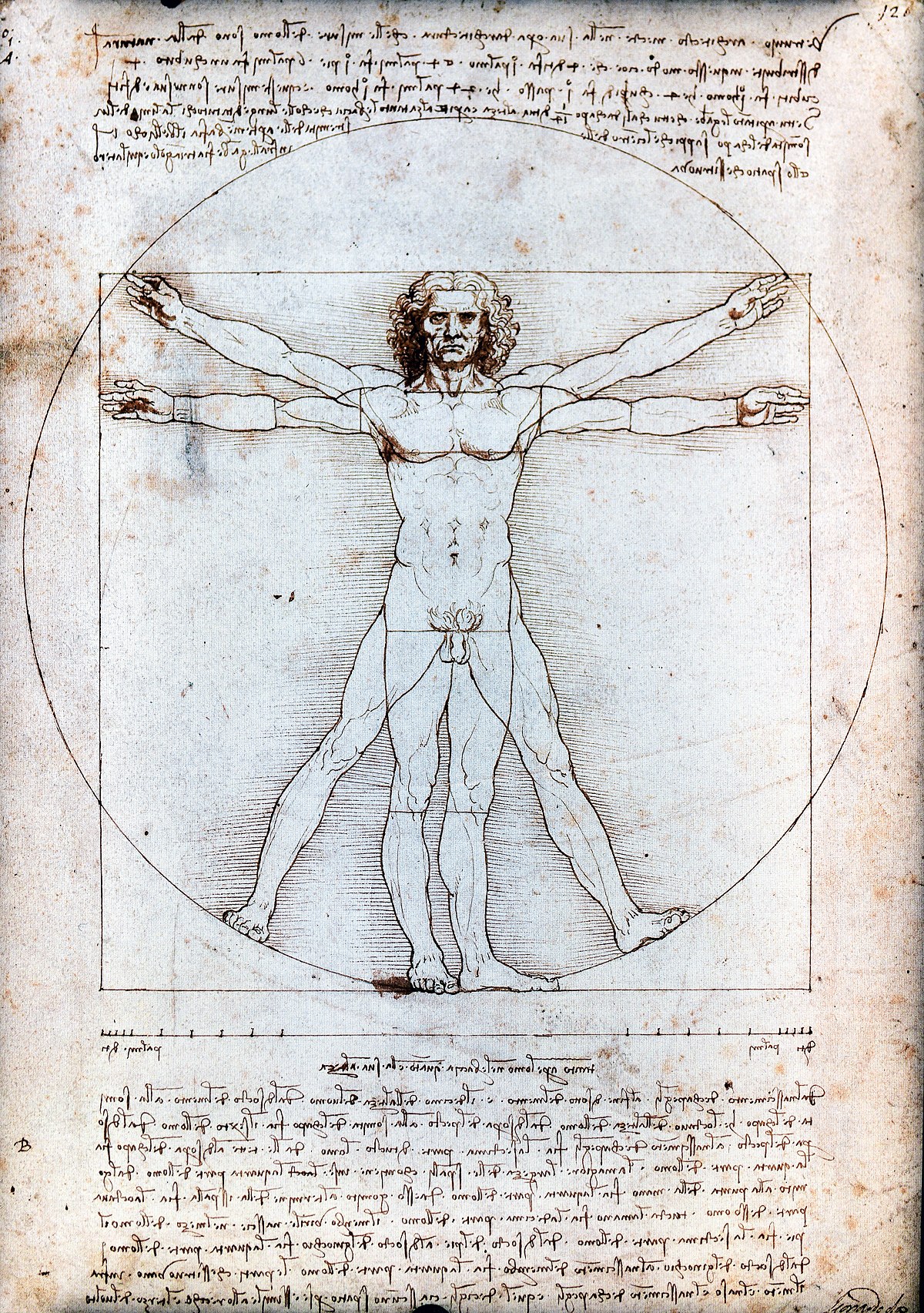 PROGRAMACIÓN DEL DEPARTAMENTO DE2021– 2022LOMLOEÍNDICEPresentación Componentes del departamentoCarga horariaLibros de textoDotación del departamentoProgramación didáctica de Educación Plástica, Visual Y AudiovisualProgramación didáctica de Dibujo TécnicoPRESENTACIÓNCOMPONENTES DEL DEPARTAMENTO (CURSO 2021/2022)Don Raúl Héctor Cárdenas Campos, Licenciado en BB AA, con plaza definitiva en este centro, que asume las funciones de Jefe de Departamento. raulcardenascampos@iessantisimatrinidad.esDoña Gloria Villar Blanca, Licenciada en BB AA con plaza definitiva en este centro, que asume las funciones de profesor ay tutora del nivel II de la ESPA.gvillarblanca@iessantisimatrinidad.esCARGA HORARIA DEL DEPARTAMENTOCon la aparición de la LOMLOE, aplicada a 1º y 3º de la ESO este curso, así como a 1º de Bachillerato, la carga horaria ha sufrido alteraciones, desapareciendo en 1º la Educación Plástica Visual y Audiovisual, y apareciendo en 3º como materia obligatoria, con 2 horas lectivas por semana.  2º permanece invariado, con 2 horas semanales, al igual que 4º, que mantiene las 3 horas semanales. Para compensar la desaparición de la asignatura en 1º de la ESO, creamos un Proyecto Interdisciplinar basado en las Estructuras Espaciales, que tiene 2 horas semanales.En Bachillerato se impartirán cuatro horas en el primer curso y cuatro horas en el segundo curso.La asignación se horas se detalla a continuación:D Raúl Cárdenas cogerá los cursos 1º, 3º y 2º de Bachillerato, y Dña. Gloria Villar 2º, 4º, 1º de Bachillerato y el ámbito social de la ESPA.Durante este curso, al igual que ocurrió en años anteriores, los miembros de este departamento continuarán inmersos en el desarrollo del PROYECTO PARA EL FOMENTO DEL PLURILINGÜÍSMO. Ello implica la participación en grupos de trabajo, asistencia a jornadas y cursos y la preparación de las unidades didácticas adaptadas con ayuda del auxiliar de conversación. Además de en éste, los miembros del departamento colaboran con el proyecto ESCUELA: ESPACIO DE PAZ y con el PLAN DE IGUALDAD, encaminados a la mediación y resolución pacífica de conflictos y a fomentar la igualdad, participando en cuantas actividades se realicen y colaborando y apoyando a profesores y alumnos en el aula de convivencia. LIBROS DE TEXTOLos miembros del departamento decidimos por consenso cambiar los libros de texto de McGraw Hill que venimos usando en los últimos años por los nuevos materiales ofertados por la editorial Donostiarra, con los que ya llevamos varios años trabajando en Bachillerato. A la hora de elegir entre los proyectos ofertados por las diferentes editoriales se tuvo en cuenta la posibilidad que estos ofrecían de trabajar determinadas unidades haciendo uso de los materiales TIC y la oferta de material bilingüe, ya que durante este curso continuaremos trabajando en ambos proyectos. En 1º de ESO trabajaremos sin libro, ya que no hay bibliografía para el proyecto interdisciplinar que se ha creado desde cero. En 2º de ESO trabajaremos el libro de la Editorial Donostiarra de 2º. Más adelante y para adaptarnos a la legislación, en este curso se impartirá el temario del anterior 1º de la ESO con el libro correspondiente de la misma editorial. En 3º de la ESO, no se utilizará libro de texto ya que trabajarán materiales de elaboración propia.En 4º de la ESO los alumnos trabajarán con el Proyecto Graphos C de la Editorial Donostiarra, en las mismas condiciones que en los grupos de 2º ESO.Los alumnos de todos los niveles de la ESO donde se imparte alguna asignatura usan únicamente el libro de texto, ya que con anterioridad se suprimió el cuaderno de prácticas por indicación de la Junta. Por tanto, las actividades se trabajarán en un cuaderno de dibujo que cada alumno deberá comprar. Los grupos de 1º y 2º de Bachillerato trabajarán con los manuales de la Editorial Donostiarra (Dibujo Técnico I y II) y con apuntes del profesor. DOTACIÓN DEL DEPARTAMENTOAula específica dotada con dos lavabos (con agua corriente), mesas de dibujo y taburetes adaptados. Cañón y pantalla de proyección.Ordenador con conexión a internet, escáner e impresora para uso del profesorado.Tres puestos informáticos con conexión a internet destinados al alumnado. Material fungible específico para dibujo técnico y dibujo artístico (reglas, compases, plantillas variadas, estilógrafos, lápices de colores, ceras, témperas, pinceles,...). Sólidos de madera y diversas piezas de metal (dibujo técnico).Moldes de figuras clásicas y muñeco articulado (dibujo artístico). Caballetes de modelado y horno cerámico. Caballetes de pintura (8) Libros de apoyo para el uso del profesor y del alumnado en general. Dichos libros engloban las materias que imparte el departamento y que versan sobre Dibujo Artístico (técnicas, materiales y temario específico de la ESO de diferentes editoriales con sus correspondientes cuadernillos de prácticas) y Dibujo Técnico (teoría sobre geometría plana, sistemas de representación, coquización, acotación... y cuadernillos de prácticas, así como numerosas recopilaciones de problemas de Selectividad con anterioridad y que se unen a los ya adquiridos por el departamento con anterioridad). Programación didáctica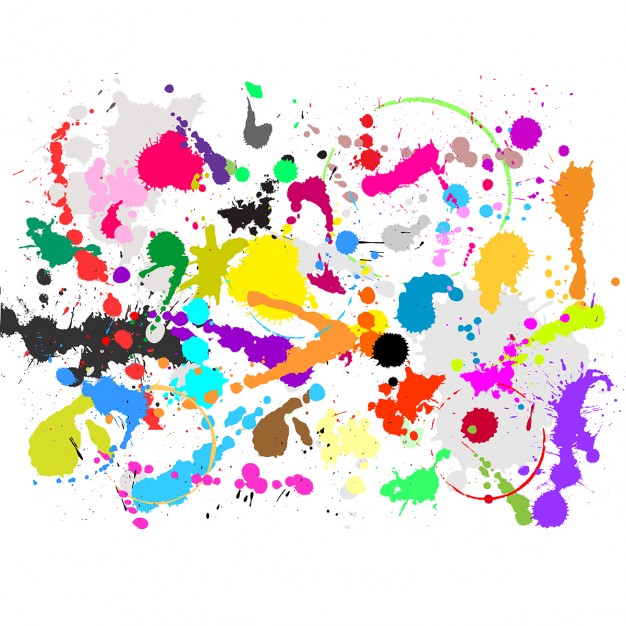 EDUCACIÓN PLÁSTICA VISUAL Y AUDIOVISUALINSTRUCCIÓN CONJUNTA 1 /2022, DE 23 DE JUNIO, DE LA DIRECCIÓN GENERAL DE ORDENACIÓN Y EVALUACIÓN EDUCATIVA Y DE LA DIRECCIÓN GENERAL DE FORMACIÓN PROFESIONAL, POR LA QUE SE ESTABLECEN ASPECTOS DE ORGANIZACIÓN Y FUNCIÓNAMIENTO PARA LOS CENTROS QUE IMPARTAN EDUCACIÓN SECUNDARIA OBLIGATORIA PARA EL CURSO 2022/2023.ÍNDICE1. INTRODUCCIÓNLa enseñanza de esta área en la etapa de Educación Secundaria Obligatoria debe fundamentarse en dos objetivos básicos: saber ver y saber hacer. El primero hace referencia a la necesidad de educar la percepción del alumnado en las vertientes objetiva y subjetiva. Esto es: conseguir que sea capaz de analizar el entorno natural y las imágenes objetivamente, ejerciendo su capacidad crítica, su intelecto (y no sólo su gusto personal), y por tanto, que sepa evaluar la información visual, basándose en una comprensión racional, y llegar a conclusiones personales positivas o negativas según su escala de valores. Enseñar al alumno a saber ver enriquecerá su subjetividad, su sensibilidad y su capacidad emotiva de respuesta. En lo que respecta al segundo objetivo, saber hacer, se pretende que todo el alumnado sea capaz de comunicarse con imaginación y desarrolle una actitud creativa dentro del mundo visual y plástico. El alumnado debe poder realizar tanto representaciones objetivas como aquellas que requieran una mayor subjetividad. Pero, para obtener esta competencia expresiva, es necesario proveer al alumnado de los conocimientos imprescindibles –no sólo conceptuales, sino también procedimentales– que le permitan expresar sin trabas todo su potencial creativo. El aprendizaje de la producción de imágenes con códigos visuales, artísticos y técnicos, se concreta en con propuestas ágiles y diversas de descripción y representación gráfico-plástica, de expresión subjetiva, de composición visual, de transferencia de lenguajes, de transformación de imágenes,… que deben materializarse fluidamente con los medios tecnológicos y los gráfico-plásticos tradicionales. A partir de las acciones comprensivas y productivas, se dinamizan otras finalidades formativas en el Área de Educación Visual y Plástica: se afina la capacidad perceptiva y cognoscitiva, se aumenta la habilidad psicomotriz, se fomenta la creatividad, el ingenio y la tendencia a la innovación, se favorece el equilibrio emocional y la autoestima, y, finalmente, se fomentan valores socializadores como el reconocimiento de la pluralidad de pensamiento y de expresión del ser humano. En resumen, este departamento pretende incidir con fuerza sobre el alumno de 12 a 16 años desde la amplia cultura de la imagen que impera en nuestra sociedad, para que sea capaz de aprovechar valores y rechazar manipulaciones, y pueda convertirse en un agente competente y creativo en la producción de sus propias imágenes comunicativas. Presentación de la Asignatura de Educación Plástica y Audiovisual:La Educación Plástica, Visual y Audiovisual es una materia del bloque de asignaturas específicas para primer y segundo ciclo de la Educación Secundaria Obligatoria, ofertándose en 1º, 2º y 4º en el bloque de asignaturas específicas obligatorias y en 3.º en el bloque de asignatura de libre configuración autonómica.La Educación Plástica, Visual y Audiovisual tiene como finalidad desarrollar en el alumnado capacidades perceptivas, expresivas y estéticas a partir del conocimiento teórico y práctico de los lenguajes visuales para comprender, interpretar y ser críticos con la realidad, cada vez más configurada como un mundo de imágenes y objetos. Al mismo tiempo, busca potenciar el desarrollo de la imaginación, la creatividad y la inteligencia emocional a través del uso de recursos plásticos, visuales y audiovisuales como recursos expresivos y contribuir al desarrollo integral del alumnado y al disfrute del entorno natural, social y cultural.La materia de Educación Plástica, Visual y Audiovisual contribuye a la formación cultural y artística del alumnado permitiéndole acceder a la comprensión, valoración y disfrute del mundo en el que se encuentra y la participación activa y consciente de su cultura, sociedad y familia. Marco Legal:1. NORMATIVA ESTATAL - REAL DECRETO 243/2022, de 5 de abril, por el que se establecen la ordenación y las enseñanzas mínimas del Bachillerato (BOE 06-04-2022). - CORRECCIÓN de errores del Real Decreto 243/2022, de 5 de abril, por el que se establecen la ordenación y las enseñanzas mínimas del Bachillerato (BOE 14-10-2022) 2. AUTONÓMICA - INSTRUCCIÓN 13/2022, de 23 de junio, de la Dirección General de Ordenación y Evaluación Educativa, por la que se establecen aspectos de organización y funcionamiento para los centros que impartan Bachillerato para el curso 2022/2023. De cara al alumnado y las familias, se ha creado un Site de Google para darle visibilidad a los Saberes Básicos, los Objetivos, las Competencias Específicas y los Criterios de Evaluación de cada curso, y de paso ahorrar papel en el envío de información de principio de curso. 2. COMPETENCIAS La incorporación de competencias al currículo permite poner el acento en aquellos aprendizajes que se consideran imprescindibles, desde un planteamiento integrador y orientado a la aplicación de los saberes adquiridos. Se entiende por competencias de la educación secundaria obligatoria el conjunto de destrezas, conocimientos y actitudes adecuadas al contexto que todo el alumnado que cursa esta etapa educativa debe alcanzar para su realización y desarrollo personal, así como para la ciudadanía activa, la integración social y el empleo.COMPETENCIAS CLAVEEl currículo de la Educación Secundaria Obligatoria, de acuerdo con lo recogido en el Real Decreto 1105/2014, de 26 de diciembre, por el que se establece el currículo básico de la Educación Secundaria Obligatoria y del Bachillerato, establece las siguientes competencias: Competencia en comunicación lingüística (en adelante CCL), referida a la utilización del lenguaje como instrumento de comunicación oral y escrita, tanto en lengua española como en lengua extranjeraCompetencias plurilingüe (en adelante CP): La competencia plurilingüe implica utilizar distintas lenguas, orales o signadas, de forma apropiada y eficaz para el aprendizaje y la comunicaciónCompetencia matemática y competencia básica en ciencia y tecnología (en adelante CMCT), entendida como la habilidad para utilizar números y operaciones básicas, los símbolos y las formas de expresión del razonamiento científico-tecnológico para producir e interpretar informaciones y para resolver problemas relacionados con la vida diaria y el mundo laboral. Competencia digital (en adelante CD), entendida como la habilidad para buscar, obtener, procesar y comunicar la información y transformarla en conocimiento, incluyendo la utilización de las tecnologías de la información y la comunicación como un elemento esencial para informarse y comunicarse. Competencia social y cívica (en adelante CSC), entendida como aquélla que permite vivir en sociedad, comprender la realidad social del mundo en que se vive y ejercer la ciudadanía democrática. Conciencia y expresiones culturales (en adelante CEC), que supone apreciar, comprender y valorar críticamente diferentes manifestaciones culturales y artísticas, utilizarlas como fuente de disfrute y enriquecimiento personal y considerarlas como parte del patrimonio cultural de los pueblos.Competencia para aprender a aprender (en adelante CAA) de forma autónoma a lo largo de la vida. Sentido de iniciativa y espíritu emprendedor (en adelante SIEP), que incluye la posibilidad de optar con criterio propio y espíritu crítico y llevar a cabo las iniciativas necesarias para desarrollar la opción elegida y hacerse responsable de ella. Incluye la capacidad emprendedora para idear, planificar, desarrollar y evaluar un proyecto.B. COMPETENCIAS ESPECÍFICAS: (Ver tabla en Evaluación)1. Comprender la importancia que algunos ejemplos seleccionados de las distintas manifestaciones culturales y artísticas han tenido en el desarrollo del ser humano, mostrando interés por el patrimonio como parte de la propia cultura, para entender cómo se convierten en el testimonio de los valores y convicciones de cada persona y de la sociedad en su conjunto, y para reconocer la necesidad de su protección y conservación, teniendo especial consideración con el patrimonio andaluz.La expresión artística en cualquiera de sus formas es un elemento clave para entender las diferentes culturas a lo largo de la historia, en especial aquellas que han influido en el desarrollo de la identidad andaluza. A través de las diferentes artes, el ser humano se define a sí mismo, aportando sus valores y convicciones, pero también a la sociedad en la que está inmerso, bien sea por asimilación, bien sea por rechazo, con todos los matices entre estas dos posiciones. Una mirada sobre el arte que desvele la multiplicidad de  untos de vista y la variación de los mismos a lo largo de la historia ayuda al alumnado en la adquisición de un sentir respetuoso hacia las demás personas.En este sentido, resulta fundamental la contextualización de toda producción artística, para poder valorarla adecuadamente, así como para tomar perspectiva sobre la evolución de la historia del arte y la cultura, y, con ella, de las sociedades que dan lugar a dichas producciones. Abordando estos aspectos por medio de producciones orales, escritas y multimodales, el alumnado puede entender también la importancia de laconservación, preservación y difusión del patrimonio artístico común, comenzando por el que le es más cercano, hasta alcanzar finalmente el del conjunto de la humanidad.Esta competencia especifica se conecta con los siguientes descriptores del Perfil de salida: CCL1, CPSAA3, CC1, CC2, CCEC1.2. Explicar las producciones plásticas, visuales y audiovisuales propias, comparándolas con las de sus iguales y con algunas de las que conforman el patrimonio cultural y artístico dentro y fuera de Andalucía, justificando las opiniones y teniendo en cuenta el progreso desde la intención hasta la realización, para valorar el intercambio, las experiencias compartidas y el diálogo intercultural, así como para superar estereotipos.La realización de obras propias contribuye al desarrollo de la creatividad y la  imaginación del alumnado, así como a la construcción de un discurso crítico elaborado y fundamentado sobre sus obras y sobre las obras de otras personas, dentro y fuera de Andalucía. A partir de la comprensión activa de las dificultades inherentes a todo proceso de creación en sus diferentes fases, con la asimilación de la compleja vinculación entre lo ideado y lo finalmente conseguido, el alumnado puede superar distintos prejuicios, especialmente comunes en lo relativo a la percepción de las producciones artísticas y culturales.Al mismo tiempo, el intercambio razonado de experiencias creativas entre iguales, así como la puesta en contexto de estas con otras manifestaciones artísticas y culturales, debe servir para que el alumnado valore las experiencias compartidas, amplié sus horizontes y establezca un juicio crítico y autocritico, informado y respetuoso con las creaciones de otras personas y con las manifestaciones de otras culturas.Esta competencia especifica se conecta con los siguientes descriptores del Perfil de salida: CCL1, CPSAA1, CPSAA3, CC1, CC3, CCEC1, CCEC3.3. Analizar diferentes propuestas plásticas, visuales y audiovisuales, mostrando respeto y desarrollando la capacidad de observación e interiorización de la experiencia y del disfrute estético, para enriquecer la cultura artística individual y alimentar el imaginario. Las producciones plásticas, visuales y audiovisuales contemporáneas han aumentado las posibilidades en cuanto a soportes y formatos. Solo en el terreno audiovisual se encuentran, entre otros, series, películas, anuncios publicitarios, videoclips, formatos televisivos o formatos novedosos asociados a las redes sociales.Apreciar estas producciones en toda su variedad y complejidad supone un  enriquecimiento para el alumnado, dado que, además de ayudar a interiorizar el placer inherente a la observación de la obra de arte visual y del discurso audiovisual, de ellas emana la construcción de una parte de la identidad de todo ser humano, lo que resulta fundamental en la elaboración de un imaginario rico y en la cimentación de una mirada empática y despojada de prejuicios. El análisis de las distintas propuestas plásticas, visuales y audiovisuales debe estar orientado hacia el enriquecimiento de la cultura artística individual y del imaginario propio. Además de las propuestas contemporáneas, se deben incluir en este análisis las manifestaciones de épocas anteriores, para que el alumnado comprenda que han construido el camino para llegar hasta donde nos encontramos hoy. Entre estos ejemplos se debe incorporar la perspectiva de género, con énfasis en el estudio de producciones artísticas ejecutadas por mujeres, así como de su representación en el arte. Finalmente, el acercamiento a diferentes manifestaciones construirá una mirada respetuosa hacia la creación artística en general y sus manifestaciones plásticas, visuales y audiovisuales en particular.  Esta competencia especifica se conecta con los siguientes descriptores del Perfil de salida: CCL1, CCL2, CD1, CPSAA4, CC1, CC3, CCEC2.4. Explorar las técnicas, los lenguajes y las intenciones de diferentes producciones culturales y artísticas, analizando, de forma abierta y respetuosa, tanto el proceso como el producto final, su recepción y su contexto, para descubrir las diversas posibilidades que ofrecen como fuente generadora  de ideas y respuestas.En la creación de producciones artísticas, las técnicas y lenguajes empleados son prácticamente ilimitados; desde el trabajo con la arcilla hasta el videomapping, el arco expresivo es inabarcable, y los resultados son tan diversos como la propia creatividad del ser humano. Es importante que el alumnado comprenda esta multiplicidad como un valor generador de riqueza a todos los niveles, por lo que debe entender su naturaleza diversa desde el acercamiento tanto a sus modos de producción y de diseño en el  proceso de creación, como a los de recepción. De esta manera, puede incorporar este conocimiento en la elaboración de producciones propias.En este sentido, resulta fundamental que el alumnado aprenda a identificar y diferenciar los medios de producción y diseño de imágenes y productos culturales y artísticos, así como los distintos resultados que proporcionan, y que tome conciencia de la existencia de diversas herramientas para su manipulación, edición y postproducción. De este modo, puede identificar la intención con la que fueron creados, proceso necesariopara analizar correctamente la recepción de los productos artísticos y culturales, ubicándolos en su contexto cultural y determinando sus coordenadas básicas.Esta competencia especifica se conecta con los siguientes descriptores del Perfil de salida: CCL2, CD1, CD2, CPSAA3, CC3, CCEC2.5. Realizar producciones artísticas individuales o colectivas con creatividad e imaginación, seleccionando y aplicando herramientas, técnicas y soportes en función de la intencionalidad, para expresar la visión del mundo, las emociones y los sentimientos propios, así como para mejorar la capacidad de comunicación y desarrollar la reflexión crítica y la autoconfianza.Llevar a cabo una producción artística es el resultado de un proceso complejo que implica, además de la capacidad de introspección y de proyección de los propios pensamientos, sentimientos y emociones, el conocimiento de los materiales, las herramientas, las técnicas y los recursos creativos del medio de expresión escogido, así como sus posibilidades de aplicación. Para que el alumnado consiga expresarse de manera autónoma y singular, aportando una visión personal e imaginativa del mundo a través de una producción artística propia, debe experimentar con los diferentes resultados obtenidos y los efectos producidos. De este modo, además, se potencia una visión crítica e informada tanto sobre el propio trabajo como sobre el ajeno, y se aumentan las posibilidades de comunicación con el entorno. Asimismo, un manejo correcto de las diferentes herramientas y técnicas de expresión, que debe partir de una intencionalidad previa a la realización de la producción, ayuda en el desarrollo de la autor reflexión y la autoconfianza, aspectos muy importantes en una competencia que parte de una producción inicial, por tanto, intuitiva y que prioriza la expresividad.Esta competencia especifica se conecta con los siguientes descriptores del Perfil de salida: CCL2, CPSAA1, CPSAA3, CPSAA4, CC3, CCEC3, CCEC4.6. Apropiarse de las referencias culturales y artísticas del entorno, identificando sus singularidades, para enriquecer las creaciones propias y desarrollar la identidad personal, cultural y social.  Para el desarrollo de la identidad personal del alumnado, es indispensable el conocimiento del contexto artístico y cultural de la sociedad en la que experimenta sus vivencias. El conocimiento critico de distintos referentes artísticos y culturales modela su identidad, ayudándolo a insertarse en la sociedad de su tiempo y a comprenderla mejor. A partir del análisis contextualizado de las referencias más cercanas a su experiencia, el alumnado es capaz deidentificar sus singularidades y puede hacer uso de esos referentes en sus procesos creativos, enriqueciendo así sus creaciones. El conocimiento de dichas referencias contribuye, en fin, al desarrollo de la propia identidad personal, cultural y social, aumentando la autoestima, el autoconocimiento y el respeto de las otras identidades. Esta competencia especifica se conecta con los siguientes descriptores del Perfil de salida: CCL2, CD1, CPSAA3, CC1, CCEC3.7. Aplicar las principales técnicas, recursos y convenciones de los lenguajes artísticos, incorporando, de forma creativa, las posibilidades que ofrecen las diversas tecnologías, para integrarlos y enriquecer el diseño y la realización de un proyecto artístico.El momento actual se caracteriza por la multiplicidad de lenguajes artísticos, desde los más tradicionales, como la pintura, hasta los más recientes, como el audiovisual, la instalación o la performance. El alumnado debe ser capaz de identificarlos, así como de clasificarlos y establecer las técnicas con las que se producen. Para ello, también es importante que experimente con los diferentes medios, tecnologías e instrumentos de  creación, haciendo especial hincapié en los digitales, definitorios de nuestro presente y con los que suele estar familiarizado, aunque a menudo de un modo muy superficial. El alumnado debe aprender a hacer un uso informado de los mismos, sentando las bases para que más adelante pueda profundizar en sus potencialidades expresivas, poniendo en juego un conocimiento más profundo de técnicas y recursos que debe adquirir progresivamente.El alumnado debe aplicar este conocimiento de las tecnologías contemporáneas y los diferentes lenguajes artísticos en la elaboración de un proyecto artístico que integre varios de ellos, buscando un resultado que sea fruto de una expresión actual y contemporánea.Esta competencia especifica se conecta con los siguientes descriptores del Perfil de salida: CCL2, CCL3, STEM3, CD1, CD5, CC1, CC3, CCEC4.8. Compartir producciones y manifestaciones artísticas, adaptando el proyecto a la intención y a las características del público destinatario, para valorar distintas oportunidades de desarrollo personal.La obra artística alcanza todo su sentido y potencialidad cuando llega al público y produce un efecto sobre él. En este sentido, el alumnado ha de comprender la existencia de públicos diversos, y, en consecuencia, la posibilidad de dirigirse a unos u otros de manera diferenciada. No es lo mismo elaborar una pieza audiovisual de carácter comercial destinada a una audiencia amplia que crear una instalación de videoarte con una voluntad minoritaria. El alumnado debe entender que todas las posibilidades son validas, pero que la idea, la producción y la difusión de una obra han de ser tenidas en cuenta desde su misma génesis. Además, es importante que identifique y valore las oportunidades que le puede proporcionar su trabajo según el tipo de público al que se dirija, lo que se apreciara a partir de la puesta en común del mismo.Se pretende que el alumnado genere producciones y manifestaciones artísticas de distinto signo, tanto individual como colectivamente, siguiendo las pautas que se hayan establecido, identificando y valorando correctamente sus intenciones previas y empleando las capacidades expresivas, afectivas e intelectuales que se promueven mediante el trabajo artístico. Esta competencia especifica se conecta con los siguientes descriptores del Perfil de salida: CCL1, STEM3, CD3, CPSAA3, CPSAA5, CE3, CCEC4. C. CONTRIBUCIÓN DE LA MATERIA A LA ADQUISICIÓN DE LAS COMPETENCIAS CLAVEEn E. P. y V. se incluyen referencias explícitas acerca de su contribución al desarrollo de la CONCIENCIA Y EXPRESIONES CULTURALES y a otras competencias como la COMPETENCIA DIGITAL a las se orienta en gran medida. Por otro lado, tanto los objetivos como la propia selección de los contenidos buscan asegurar el desarrollo de todas ellas. Los criterios de evaluación, sirven de referencia para valorar el progresivo grado de adquisición. La Educación plástica y visual contribuye, especialmente, a adquirir conciencia artística y cultural. En esta etapa se pone el énfasis en ampliar el conocimiento de los diferentes códigos artísticos y en la utilización de las técnicas y los recursos que les son propios. El alumnado aprende a mirar, ver, observar y percibir, y desde el conocimiento del lenguaje visual, a apreciar los valores estéticos y culturales de las producciones artísticas. Por otra parte, se contribuye a esta competencia cuando se experimenta e investiga con diversidad de técnicas plásticas y visuales y se es capaz de expresarse a través de la imagen. Colabora en gran medida al desarrollo de la iniciativa y espíritu emprendedor dado que todo proceso de creación supone convertir una idea en un producto y por ello en desarrollar estrategias de planificación, de previsión de recursos, de anticipación y evaluación de resultados. Sitúa al alumnado ante un proceso que le obliga a tomar decisiones de manera autónoma. Todo este proceso, junto con el espíritu creativo, la experimentación, la investigación, y la autocrítica fomentan la iniciativa y autonomía personal. Esta materia constituye un buen vehículo para el desarrollo de la competencia social y cívica. En aquella medida en que la creación artística suponga un trabajo en equipo, se promoverán actitudes de respeto, tolerancia, cooperación, flexibilidad y se contribuirá a la adquisición de habilidades sociales. Por otra parte, el trabajo con herramientas propias del lenguaje visual, que inducen al pensamiento creativo y a la expresión de emociones, vivencias e ideas proporciona experiencias directamente relacionadas con la diversidad de respuestas ante un mismo estímulo y la aceptación de las diferencias. A la competencia para aprender a aprenderse contribuye en la medida en que se favorezca la reflexión sobre los procesos y experimentación creativa ya que implica la toma de conciencia de las propias capacidades y recursos así como la aceptación de los propios errores como instrumento de mejora. La importancia que adquieren en el currículo los contenidos relativos al entorno audiovisual y multimedia expresa el papel que se otorga a esta materia en la adquisición de la competencia digital y en particular al mundo de la imagen que dicha información incorpora. Además, el uso de recursos tecnológicos específicos no sólo supone una herramienta potente para la producción de creaciones visuales sino que a su vez colabora en la mejora de la competencia digital. La Educación plástica y visual contribuye a la adquisición de la competencia básica en ciencia y tecnología mediante la utilización de procedimientos, relacionados con el método científico, como la observación, la experimentación y el descubrimiento y la reflexión y el análisis posterior. Así mismo introduce valores de sostenibilidad y reciclaje en cuanto a la utilización de materiales para la creación de obras propias, análisis de obras ajenas y conservación del patrimonio cultural. Toda forma de comunicación posee unos procedimientos comunes y, como tal, la Educación plástica y visual permite hacer uso de unos recursos específicos para expresar ideas, sentimientos y emociones a la vez que permite integrar el lenguaje plástico y visual con otros lenguajes y con ello enriquecer la comunicación. Por último, aprender a desenvolverse con comodidad a través del lenguaje simbólico es objetivo del área, así como profundizar en el conocimiento de aspectos espaciales de la realidad, mediante la geometría y la representación objetiva de las formas. Las capacidades descritas anteriormente contribuyen a que el alumnado adquiera competencia matemática. Como se ha mencionado con anteriormente, la competencia directamente relacionada con la especialidad de Dibujo en lo que se conoce en el currículo como Educación Artística y Visual es la Conciencia y expresiones culturales. Fernando Hernández en su libro Educación y cultura visual, y Len Masterman, en su libro Educación Audiovisual: la enseñanza de los medios en la escuela, han sido de los autores que más han defendido la competencia cultural y artística, justificada por el auge e importancia de la comunicación visual en la era de la comunicación y los mass-media; así como su influencia en todas las áreas y aspectos de la vida. Ellos proponen que ante el elevado índice de imágenes y la saturación de éstas en todos los aspectos relacionados con el consumo en la sociedad contemporánea, se hacen necesario en este área, educar a nivel conceptual y formal a los alumnos/as para que hagan frente a las exigencias del futuro valorando la importancia ideológica y cultural de las imágenes y su capacidad manipuladora. La competencia artística pretende:Desarrollar aquellas habilidades y actitudes que permitan a los alumnos/as acceder a las distintas manifestaciones, así como trabajar habilidades de pensamiento perceptivo y comunicativo, de sensibilidad y sentido estético para poder comprenderlas, valorarlas, emocionarse y disfrutarlas. Que les ayuden a conocer, comprender, apreciar y valorar críticamente diferentes manifestaciones culturales y artísticas, utilizarlas como fuente de enriquecimiento y disfrute y considerarlas como parte del patrimonio de los pueblos. Favorecer habilidades de pensamiento divergente y convergente, puesto que comporta reelaborar ideas y sentimientos propios y ajenos; encontrar fuentes, formas y cauces de comprensión y expresión; planificar, evaluar y ajustar los procesos necesarios para alcanzar unos resultados, ya sea en el ámbito personal o académico. Facilitar la expresión, la comunicación y la percepción para que comprendan y se enriquezcan con diferentes realidades y producciones del mundo del arte y de la cultura.Poner en funcionamiento la iniciativa, la imaginación y la creatividad para que pueden expresarse mediante códigos artísticos. Desarrollar en ellos habilidades de cooperación en la medida que las actividades culturales y artísticas suponen un trabajo colectivo, para contribuir a la consecución de un resultado final, y tener conciencia de la importancia de apoyar y apreciar las iniciativas y aportaciones ajenas. Aportar un conocimiento básico de las principales técnicas, recursos y convenciones de los diferentes lenguajes artísticos, así como de las obras y manifestaciones más destacadas del patrimonio cultural. Identificar las relaciones existentes entre las manifestaciones y la sociedad, la mentalidad y las posibilidades técnicas de la época en que se crean, o con la persona o colectividad que las crea. Tener conciencia de la evolución del pensamiento, de las corrientes estéticas, las modas y los gustos. Valorar la importancia representativa, expresiva y comunicativa que los factores estéticos han desempeñado y desempeñan en la vida cotidiana de la persona y de las sociedades. Actitud de aprecio hacia el hecho creativo como expresión de ideas, experiencias o sentimientos a través de diferentes medios artísticos, como la música, la literatura y las artes visuales y escénicas, o de las diferentes formas que adquieren las llamadas artes populares.Valorar la libertad de expresión, el derecho a la diversidad cultural, la importancia del diálogo intercultural y la realización de experiencias artísticas compartidas.Contribuir a la conservación del patrimonio cultural y artístico, tanto de la propia comunidad, como de otras comunidades.En resumen, podemos decir que el conjunto de destrezas que conforman esta competencia están relacionadas básicamente con las siguientes habilidades:1.- Apreciar y disfrutar con el arte y otras manifestaciones culturales2.- El empleo de recursos técnicos y artísticos de la expresión artística para realizar creaciones propias. Ello implica, a nivel conceptual y de actitud: Un conocimiento básico de las distintas manifestaciones culturales y artísticas La aplicación de habilidades de pensamiento divergente Trabajo colaborativo Una actitud abierta respetuosa y crítica hacia la diversidad de expresiones artísticas y culturalesEl deseo y voluntad de cultivar la propia capacidad estética y creadora Un interés por participar en la vida cultural y por contribuir a la conservación del patrimonio cultural y artístico, tanto de la propia comunidad, como de otras comunidades. La actividad artística requiere la conjugación de las cuatro finalidades de las competencias y es una materia que se presta a ello, ya que está directamente relacionada con las otras materias (música, tecnología, lengua, matemáticas, francés, inglés, religión, educación física…); pues trata todas las manifestaciones culturales del hombre y se hace patente en las expresiones del entorno del entorno más inmediato de los alumnos, utilizando en su desarrollo tanto el lenguaje oral como el escrito. La creatividad y la imaginación, fundamentales en la enseñanza artística, no es un principio exclusivo de ésta, sino una cualidad del ser humano que se ha de potenciar y desarrollar, ya que es la forma de intervención que tiene el hombre sobre el mundo y determina, como el pensamiento, los grandes cambios culturales-sociales. La creatividad es esencial en esta asignatura para ello hemos de poner a su alcance todos los conocimientos conceptuales, técnicos y bibliográficos, ya que ésta tiene su analogía en el modo procesal de abordar otros problemas de la realidad a los cuales se tienen que enfrentar nuestros alumnos/as. La Educación Plástica y Visual, como valor educativo permitirá al alumno, en un diálogo continuo, generar aptitudes y actitudes analíticas, críticas y creativas; posibilitando el conocimiento plural, el proceso de relación con su entorno y su realidad concreta, teniendo en cuenta los momentos evolutivos. Todo ello con el fin de potenciar su desarrollo personal e intelectual y sus habilidades sociales, así como  la adquisición de valores humanos que el alumno irá asimilando progresivamente a lo largo de la etapa. La metodología didáctica activa y participativa es propia de la asignatura y favorece el enfoque multidisciplinar, el trabajo individual y el cooperativo, así como la posibilidad de trabajar las distintas competencias en esta materia y permite tener en cuenta los diferentes ritmos de aprendizaje. D. APOYO A LA COMPETENCIA COMUNICATIVAA fin de contribuir al desarrollo de la Competencia Comunicativa, nuestra programación tendrá en cuenta los criterios de evaluación aplicados para la corrección lingüística: - Respeto a la norma ortográfica: errores en la escritura de letras, tildes o puntuación.- Corrección léxica y gramatical: vocabulario adecuado - Presentación de los escritos: caligrafía, pulcritud y limpieza, márgenes, separación entre párrafos… El desarrollo de esta competencia con unos criterios comunes repercutirá muy favorablemente en el alumnado a lo largo de su trayectoria académica. No podemos olvidar que la escritura es una herramienta de construcción del saber y no solo un instrumento para expresarlo. Enseñar a escribir bien no es solo tarea del profesor de Lengua.Desde el departamento se fomentará la lectura como una estrategia de aprendizaje para reducir y complementar las deficiencias personales. Se pretende formar lectores/as competentes y críticos, y la creación y consolidación del hábito de lectura, ya que constituye un factor primordial para el desarrollo de las competencias básicas. En el aula se trabajará la comprensión lectora usando el libro de texto propuesto para cada nivel. Se propondrán, además, actividades usando como base textos de distintos tipos: expositivos, periodísticos, publicitarios y gráficos, bien en soporte impreso o informático, proponiendo actividades que favorezcan la compresión. A continuación se detallan algunas actividades relacionadas con la competencia comunicativa presentes en el bloque de contenidos  de  Comunicación Audiovisual:Diseño de tipografía e iluminación de vocablos o textos.Ilustración de un texto: caligrama.Funciones del lenguaje: creación de un cartel.Análisis oral y escrito de imágenes: lectura objetiva y subjetiva de imágenes.Poesía visual: participación en la próxima convocatoria de Poesía visual contra la Violencia de Género. Guion escrito previo a la realización de una fotonovela, cómic o vídeo.  E. LIBROS SUGERIDOS POR EL DEPARTAMENTO PARA PLAN DE FOMENTO AL PLURILINGÜÍSMO Y AL PLAN DE LECTURAEn la biblioteca “Patrocinio de Viedma” de nuestro centro se encuentran a disposición de nuestros alumnos y alumnas los siguientes volúmenes: Biografías de artistas (en inglés)“A Day With Picasso”Adventures In ArtEditorial Prestel“NowYouSeeIt-NowYouDon´T. René Magritte”Adventures In ArtEditorial Prestel“Matisse”Adventures In ArtEditorial Prestel“Gustav Klimt” A PaintedFairy Tale”Adventures In ArtEditorial Prestel“Frida Kahlo. The Artist In The Blue House”Adventures In ArtEditorial Prestel“Henri Rousseau´S. Jungle Book”Adventures In ArtEditorial Prestel “Degas And The Dance”Susan Goldman RubinHenry, Abrams, Inc., Publishers“Degas And The Little Dancer” Laurence AnholtEditorial Barron´s“TheMagical Garden Of Claude Monet”Laurence AnholtEditorial Barron´s“I Am Marc Chagall”Bimba LandmannEerdmansBooksFor Young Readers“Vincent´SColors”Editado Por El Museo De Arte Metropolitano De New York“Picasso”Mike VeneziaChildrenPress. Chicago“Jackson Pollock”Mike VeneziaChildrenPress. Chicago“KatieMeetstheImpressionists”James MayhewEdiciones Scholastic Inc.“Dalí and the Bath of Dreams”Anna Obiols, Subi, Andrew DunnFrances Lincoln. ChildrenBooks“Dalí forChildren”Marina García, Luisa Borovsky.Albur Libros “The Little Story of Dalí”EduardFornés i Gili, PilarínBayés, David OwenEditorial Mediterrania“The Little Story of Picasso”Fina Duran i Riu, PilarínBayés, Frances M. LuttikhuizenEditorial Mediterrania“Leonardo and TheFlyingBoy”Laurence AnholtEditorial Barron´s“Paul Cézanne”Nathaniel HarrisFranklin Watts. Scholastic Inc.Los libros reseñados no son de lectura obligada aunque se recomienda su lectura de cara a mejorar las destrezas en el segundo idioma, valorándose con puntuación extra en la evaluación.Libros de consulta (en inglés) “Art. A WorldHistory”Varios autoresEditorial Abrams, New York “The Art Book forChildren” Book One and Book two.Editorial Phaidon“Whatis a Self-Portrait?Ruth ThomsonEditorial Franklin Watts“HowtoTalktoChildrenAbout Art”Françoise Barbe-GallFrances Lincoln LimittedPublishers“DrawingfortheArtisticallyUndiscovered”Quentin Blake, John CassyEdiciones KlutzLibros relacionados con nuestra materia y propuestos para mejorar la competencia comunicativa:“Leonardo da Vinci (El artista que escribía al revés)”Eliacer CansinoGrupo Anaya“Mina San Telmo y el Museo Maldito”Javier MartínezEdebé3. OBJETIVOSLa Educación Secundaria Obligatoria contribuirá a desarrollar en el alumnado los saberes, las capacidades, los hábitos, las actitudes y los valores que les permitan alcanzar, además de los objetivos enumerados en el artículo 23 de la Ley Orgánica 2/2006, de 3 de mayo, de Educación, los siguientes: Adquirir habilidades que les permitan desenvolverse con autonomía en el ámbito familiar y doméstico, así como en los grupos sociales con los que se relacionan, participando con actitudes solidarias, tolerantes y libres de prejuicios. Interpretar y producir con propiedad, autonomía y creatividad mensajes que utilicen códigos artísticos, científicos y técnicos. Comprender los principios y valores que rigen el funcionamiento de las sociedades democráticas contemporáneas, especialmente los relativos a los derechos y deberes de la ciudadanía. Comprender los principios básicos que rigen el funcionamiento del medio físico y natural, valorar las repercusiones que sobre él tienen las actividades humanas y contribuir activamente a la defensa, conservación y mejora del mismo como elemento determinante de la calidad de vida. Conocer y apreciar las peculiaridades de la modalidad lingüística andaluza en todas sus variedades.Conocer y respetar la realidad cultural de Andalucía, partiendo del conocimiento y de la comprensión de Andalucía como comunidad de encuentro de culturas. A. OBJETIVOS GENERALES DE LA ETAPA La finalidad de la educación secundaria obligatoria consiste en lograr que el alumnado adquiera los elementos básicos de la cultura, especialmente en sus aspectos humanístico, artístico, científico y tecnológico; desarrollar y consolidar en él hábitos de estudio y de trabajo; prepararle para su incorporación a estudios posteriores y para su inserción laboral, y formarle para el ejercicio de sus derechos y obligaciones en la vida como ciudadano o ciudadana. La Educación secundaria obligatoria contribuirá a desarrollar en los alumnos y las alumnas las capacidades que les permitan: Asumir responsablemente sus deberes, conocer y ejercer sus derechos en el respeto a los demás, practicar la tolerancia, la cooperación y la solidaridad entre las personas y grupos, ejercitarse en el diálogo afianzando los derechos humanos como valores comunes de una sociedad plural y prepararse para el ejercicio de la ciudadanía democrática. Desarrollar y consolidar hábitos de disciplina, estudio y trabajo individual y en equipo como condición necesaria para una realización eficaz de las tareas del aprendizaje y como medio de desarrollo personal. Valorar y respetar la diferencia de sexos y la igualdad de derechos y oportunidades entre ellos. Rechazar los estereotipos que supongan discriminación entre hombres y mujeres. Fortalecer sus capacidades afectivas en todos los ámbitos de la personalidad y en sus relaciones con los demás, así como rechazar la violencia, los prejuicios de cualquier tipo, los comportamientos sexistas y resolver pacíficamente los conflictos. Desarrollar destrezas básicas en la utilización de las fuentes de información para, con sentido crítico, adquirir nuevos conocimientos. Adquirir una preparación básica en el campo de las tecnologías, especialmente las de la información y la comunicación.Concebir el conocimiento científico como un saber integrado que se estructura en distintas disciplinas, así como conocer y aplicar los métodos para identificar los problemas en los diversos campos del conocimiento y de la experiencia. Desarrollar el espíritu emprendedor y la confianza en sí mismo, la participación, el sentido crítico, la iniciativa personal y la capacidad para aprender a aprender, planificar, tomar decisiones y asumir responsabilidades. Comprender y expresar con corrección, oralmente y por escrito, en la lengua castellana y, si la hubiere, en la lengua cooficial de la Comunidad Autónoma, textos y mensajes complejos, e iniciarse en el conocimiento, la lectura y el estudio de la literatura. Comprender y expresarse en una o más lenguas extranjeras de manera apropiada. Conocer, valorar y respetar los aspectos básicos de la cultura y la historia propias y de los demás, así como el patrimonio artístico y cultural.Conocer y aceptar el funcionamiento del propio cuerpo y el de los otros, respetar las diferencias, afianzar los hábitos de cuidado y salud corporales e incorporar la educación física y la práctica del deporte para favorecer el desarrollo personal y social. Conocer y valorar la dimensión humana de la sexualidad en toda su diversidad. Valorar críticamente los hábitos sociales relacionados con la salud, el consumo, el cuidado de los seres vivos y el medio ambiente, contribuyendo a su conservación y mejora. Apreciar la creación artística y comprender el lenguaje de las distintas manifestaciones artísticas, utilizando diversos medios de expresión y representación. B. OBJETIVOS GENERALES DE ÁREALa enseñanza de la Educación plástica y visual en esta etapa tendrá como finalidad el desarrollo de las siguientes capacidades:Observar, percibir, comprender e interpretar de forma crítica las imágenes del entorno natural y cultural, siendo sensible a sus cualidades plásticas, estéticas y funciónales. Apreciar los valores culturales y estéticos, identificando, interpretando y valorando sus contenidos; entenderlos como parte de la diversidad cultural, contribuyendo a su respeto, conservación y mejora. Comprender las relaciones del lenguaje plástico y visual con otros leguajes y elegir la fórmula expresiva más adecuada en función de las necesidades de comunicación. Expresarse con creatividad, mediante las herramientas del lenguaje plástico y visual y saber relacionarlas con otros ámbitos de conocimiento. Utilizar el lenguaje plástico para representar emociones y sentimientos, vivencias e ideas, contribuyendo a la comunicación, reflexión crítica y respeto entre las personas. Utilizar las diversas técnicas plásticas y visuales y las Tecnologías de la Información y la comunicación para aplicarlas en las propias creaciones. Representar cuerpos y espacios simples mediante el uso de la perspectiva, las proporciones y la representación de las cualidades de las superficies y el detalle de manera que sean eficaces para la comunicación. Planificar y reflexionar, de forma individual y cooperativamente, sobre el proceso de realización de un objeto partiendo de unos objetivos prefijados y revisar y valorar, al final de cada fase, el estado de su consecución. Relacionarse con otras personas participando en actividades de grupo con flexibilidad y responsabilidad, favoreciendo el diálogo, la colaboración y la comunicación.C. OBJETIVOS GENERALES DEL PRIMER CURSO Sensibilizarse por los valores estéticos del entorno, especialmente por las características de formas, tamaños, colores y texturas. (1)* Abstraer la estructura geométrica de referentes reales e imágenes. (2, 3) Utilizar sistemas que impliquen medidas y proporciones en el dibujo artístico y técnico. (2, 3, 4) Realizar trazados y construcciones geométricas básicas. (3) Dibujar formas y espacios representando contornos, efectos de luz y sombra y superposiciones. (1, 4, 5, 9, 10) Conocer las bases de los sistemas de representación técnica y aplicarlas en la descripción gráfica de formas y espacios. (2, 4, 5)Utilizar técnicas de dibujo y de pintura con acierto en la elección y corrección de acabados. (7, 8)Analizar e identificar los componentes configurativos y expresivos de imágenes. (6, 10) * Entre paréntesis figura el número del objetivo de ciclo.D. OBJETIVOS GENERALES DEL SEGUNDO CURSO Sistematizar la observación de referentes reales o de imágenes según las categorías y relaciones del lenguaje visual. (1, 2, 6, 9)Reconocer las figuras geométricas y sus Aplicaciones principales y trazarlas con instrumentos de dibujo. (2, 3, 7) Investigar las posibilidades expresivas del color y la textura, y su obtención a partir de técnicas gráficas y pictóricas usuales. (6, 7, 8, 9)Elaborar mensajes visuales de tipo y función diversa: carteles, cómics, anuncios... (4, 10)Reconocer relaciones sintácticas en las imágenes y captar sus valores expresivos. (6)Descodificar mensajes visuales secuenciados y aplicar su sintaxis en la propia expresión. (5, 6, 9, 10) Reconocer el papel comunicativo de las imágenes en el entorno sociocultural actual. (6, 9) Aplicar método, rigor, sensibilidad y creatividad en el trabajo gráfico-plástico. (7, 8, 10) * Entre paréntesis figura el número del objetivo de ciclo.OBJETIVOS GENERALES DEL TERCER Y CUARTO CURSOEn línea con los planteamientos expuestos en el currículo oficial, de la Educación Secundaria Obligatoria, los alumnos del segundo ciclo desarrollarán las siguientes capacidades: Percibir e interpretar críticamente las imágenes y las formas de su entorno visual y cultural, siendo sensible a sus cualidades evocadoras, plásticas, estéticas y funciónales. Apreciar el hecho artístico como fuente de goce estético y como parte integrante de un patrimonio cultural, contribuyendo activamente a su respeto, conservación, divulgación y mejora. Desarrollar la creatividad y expresarla, preferentemente, con la subjetividad de su lenguaje personal o utilizando los códigos, terminología y procedimientos del lenguaje visual y plástico, con el fin de enriquecer sus posibilidades de comunicación.Interpretar las relaciones del lenguaje visual y plástico con otros lenguajes, y buscar el modo personal y expresivo más adecuado para comunicar los hallazgos obtenidos. Respetar, apreciar y aprender a interpretar otros modos de expresión visual y plástica distintos del propio y de los modos dominantes en el entorno, superando estereotipos y convencionalismos, y elaborar juicios personales que permitan actuar con iniciativa y adquirir criterios. Relacionarse con otras personas y participar en actividades de grupo, adoptando actitudes de flexibilidad, solidaridad, interés y tolerancia, superando inhibiciones y prejuicios y rechazando cualquier tipo de discriminación. Valorar la importancia del lenguaje visual y plástico como medio de expresión y comunicación y, por tanto, de vivencias, sentimientos e ideas, apreciando su contribución al equilibrio y bienestar personal. 8. Apreciar las posibilidades expresivas que ofrece la investigación con diversas técnicas plásticas y visuales, valorando el esfuerzo de superación que supone el proceso creativo.Planificar, individual y conjuntamente, las fases del proceso de realización de una obra, analizar sus componentes para adecuarlos a los objetivos que se pretende conseguir, y revisar cada fase antes de dar por acabado el proceso.CORRESPONDENCIA ENTRE LAS COMPETENCIAS CLAVE Y LOS OBJETIVOS GENERALES PRIMER CICLO ESO COMPETENCIAS CLAVE / OBJETIVOS GENERALESConciencia y expresiones culturales Apreciar y disfrutar con el arte y otras manifestaciones culturales. Valorar otras realizaciones artísticas y visuales. Sensibilizarse por los valores estéticos del entorno, especialmente por las características de formas, tamaños, colores y texturas. Dibujar formas y espacios representando contornos, efectos de luz y sombra y superposiciones. Competencia social y cívica Aplicación de habilidades de pensamiento divergente y de trabajo colaborativo. Competencia para aprender a aprender Voluntad de cultivar la propia capacidad estética y creadora. Utilizar técnicas de dibujo y de pintura con acierto en la elección y corrección de acabados. Analizar e identificar los componentes configurativos y expresivos de imágenes. Competencia digital Aprender a recibir y enviar información por el canal visual. Competencia matemática y competencia básica en ciencia y tecnología Abstraer la estructura geométrica de referentes reales o de imágenes. Relacionar la parte matemática de la geometría plana y los sistemas de representación. Abstraer la estructura geométrica de referentes reales o de imágenes.Utilizar sistemas que impliquen medidas y proporciones en el dibujo artístico y técnico.Realizar trazados y construcciones geométricas básicas.Conocer las bases de los sistemas de representación técnica y aplicarlas en la descripción gráfica de formas y espacios. Comunicación lingüística Comprender las relaciones del lenguaje visual y plástico con otros lenguajes, eligiendo la fórmula expresiva más adecuada en función de sus necesidades de comunicación. Sentido de iniciativa y espíritu emprendedor Valorar la importancia del lenguaje visual y plástico como medio de expresión de vivencias, sentimientos e ideas, superar inhibiciones y apreciar su contribución al equilibrio y bienestar personal. SEGUNDO CICLO DE LA ESOCOMPETENCIAS CLAVE /OBJETIVOS GENERALESConciencia y expresiones culturales Percibir e interpretar críticamente las imágenes y las formas de su entorno visual y cultural, siendo sensible a sus cualidades evocadoras, plásticas, estéticas y funciónales Apreciar el hecho artístico como fuente de goce estético y como parte integrante de un patrimonio cultural, contribuyendo activamente a su respeto, conservación, divulgación y mejora Respetar, apreciar y aprender a interpretar otros modos de expresión visual y plástica distintos del propio y de los modos dominantes en el entorno, superando estereotipos y convencionalismos, y elaborar juicios personales que permitan actuar con iniciativa y adquirir criteriosValorar otras realizaciones artísticas y visuales.Dibujar formas y espacios representando contornos, efectos de luz y sombra y superposiciones. Competencia social y cívica Aplicación de habilidades de pensamiento divergente y de trabajo colaborativoRelacionarse con otras personas y participar en actividades de grupo, adoptando actitudes de flexibilidad, solidaridad, interés y tolerancia, superando inhibiciones y prejuicios y rechazando cualquier tipo de discriminación Aprender a aprender  Voluntad de cultivar la propia capacidad estética y creadora.Utilizar técnicas de dibujo y de pintura con acierto en la elección y corrección de acabados. Analizar e identificar los componentes configurativos y expresivos de imágenes. Competencia digital Desarrollar la creatividad y expresarla, preferentemente, con la subjetividad de su lenguaje personal o utilizando los códigos, terminología y procedimientos del lenguaje visual y plástico, con el fin de enriquecer sus posibilidades de comunicación.Valorar la importancia del lenguaje visual y plástico como medio de expresión y comunicación y, por tanto, de vivencias, sentimientos e ideas, apreciando su contribución al equilibrio y bienestar personal Competencia matemática y competencia básica en ciencia y tecnología Abstraer la estructura geométrica de referentes reales o de imágenes. Relacionar la parte matemática de la geometría plana y los sistemas de representación. Utilizar sistemas que impliquen medidas y proporciones en el dibujo artístico y técnico. Realizar trazados y construcciones geométricas básicas. Conocer las bases de los sistemas de representación técnica y aplicarlas en la descripción gráfica de formas y espacios Comunicación lingüística Interpretar las relaciones del lenguaje visual y plástico con otros lenguajes, y buscar el modo personal y expresivo más adecuado para comunicar los hallazgos obtenidos. Adquirir un vocabulario específico que permita una mejor comunicación.Sentido de iniciativa y espíritu emprendedor Apreciar las posibilidades expresivas que ofrece la investigación con diversas técnicas plásticas y visuales, valorando el esfuerzo de superación que supone el proceso creativo Planificar, individual y conjuntamente, las fases del proceso de realización de una obra, analizar sus componentes para adecuarlos a los objetivos que se pretende conseguir, y revisar cada fase antes de dar por acabado el proceso 4. CONTENIDOS/ Saberes BásicosA. SABERES BÁSICOS:A. Patrimonio artístico y cultural. Patrimonio en AndalucíaEPV.3.A.1. Los géneros artísticos a lo largo de la historia del arte.EPV.3.A.2. Manifestaciones culturales y artísticas más importantes, incluidas las contemporáneas y las pertenecientes al patrimonio local: sus aspectos formales y su relación con el contexto histórico.EPV.3.A.3. El patrimonio cultural y artístico en relación con su contexto histórico y natural, conocimiento, estudio y valoración de las responsabilidades que supone su conservación, sostenibilidad y mejora.B. Elementos formales de la imagen y del lenguaje visual. La expresión grafica.EPV.3.B.1. El lenguaje visual como forma de comunicación.EPV.3.B.2. Elementos básicos del lenguaje visual: el punto, la línea y el plano. Posibilidades expresivas y comunicativas.EPV.3.B.3. Elementos visuales, conceptos y posibilidades expresivas: forma, color y textura.EPV.3.B.4. La percepción visual. Introducción a los principios perceptivos, elementos y factores.EPV.3.B.5. La composición. Conceptos de equilibrio, proporción y ritmo aplicados a la organización de formas en el plano y en el espacio.C. Expresión artística y grafico-plástica: técnicas y procedimientosEPV.3.C.1. El proceso creativo a través de operaciones plásticas: reproducir, aislar, transformar y asociar.EPV.3.C.2. Factores y etapas del proceso creativo: elección de materiales y técnicas, realización de bocetos.EPV.3.C.3. Técnicas básicas de expresión grafico-plástica en dos dimensiones. Técnicas secas y húmedas. Su uso en el arte y sus características expresivasEPV.3.C.4. Técnicas básicas de expresión grafico-plástica en tres dimensiones. Su uso en el arte y sus características expresivas.D. Imagen y comunicación visual y audiovisualEPV.3.D.1. El lenguaje y la comunicación visual. Finalidades: informativa, comunicativa, expresiva y estética. Contextos y funciones.EPV.3.D.2. Imágenes visuales y audiovisuales: lectura y análisis.EPV.3.D.3. Imagen fija y en movimiento, origen y evolución. Introducción a las diferentes características del comic, la fotografía, el cine, la animación y los formatos digitales.EPV.3.D.4. Técnicas básicas para la realización de producciones audiovisuales sencillas, de forma individual o en grupo. Experimentación en entornos virtuales de aprendizaje de proyectos de video-arte.E. Geometría, repercusión en el arte y la arquitectura.EPV.3.E.1. Análisis y representación de formas. Formas geométricas y formas orgánicas. Formas geométricas en la arquitectura.EPV.3.E.2. Introducción a la geometría plana y trazados geométricos básicos.EPV.3.E.3. Redes modulares. Aplicación de diseños con formas geométricas planas, teniendo como ejemplo el legado andalusí y el mosaico romano.EPV.3.E.4. Los sistemas de representación y su aplicabilidad practica.Buscar en los saberes básicos los contenidos que queremos impartir. Situaciones de aprendizaje: Coger los contenidos que queramos impartir. Seleccionar los saberes básicos que se relacionan con ellos. Elegir los criterios de evaluación que queremos utilizar para corregirlos. Y meter las competencias específicas que se desarrollarán con ellos. Tabla invertida: B. CONTENIDOS DEL PRIMER CURSO ESTRUCTURAS ESPACIALES (OPTATIVA) Adaptar a la nueva ley1 Parte: Relación entre Matemáticas y Dibujo.Redes Bidimensionales básicasDefinición de elementosMódulos orgánicos y módulos geométricosPolígonosRedes de polígonosInterrelación de los elementosRitmoIntersección, unión, sustracción.Aplicación del color acorde a la jerarquía de espaciosRedes Bidimensionales ComplejasDefinición de elementosIsométrica y redesInterrelación de los mismosAplicación del color acorde a la disposición espacial de los elementosEstructuras orgánicasLas estructuras bidimensionales en la naturalezaColor en las estructuras bidimensionales naturalesMimetismo, camuflaje y contrasteAnálisis de las texturas animalesMétodos de representación. Collage.Aplicaciones de las estructuras.Tableros de juegosDiseño de baldosasBarajas de cartasEstructuras espaciales tridimensionales. Módulos 3DEquilibrio2 Parte: Relación entre Áreas Lingüísticas y Dibujo.Los elementos del Lenguaje Visual.La Fotografía. Cómo funciona una cámara. La luz.El encuadre. Los ángulos.Narración con imágenes fijas.El Storey Borde.El Cómic. La viñeta.Signos de apoyo. Onomatopeyas. Líneas cinéticas.La imagen en movimiento. El Video. El Audio.Narración con imágenes en movimiento.Los Mensajes VisualesSignos, símbolos e IconosEl cartel publicitarioLa publicidad en InternetC. CONTENIDOS DEL SEGUNDO CURSO BLOQUE 1. EXPRESIÓN PLÁSTICAUNIDAD DIDÁCTICA 1. EL PUNTO.  EL PLANO. El punto El punto como elemento compositivo. Expresividad del punto El punto como elemento definidor de formas planas y tridimensionales La línea La línea como elemento compositivo. Expresividad de la línea La línea definidora de volumen El plano Expresividad del plano UNIDAD DIDÁCTICA 2. EL COLOREl colorMezcla aditiva o color luzColores primarios y secundariosColores complementariosLa percepción de los coloresMezcla sustractiva o color pigmentoColores primarios y secundariosColores complementariosMezcla partitivaCualidades o propiedades del colorTonoValorSaturaciónEl círculo cromáticoGamas cromáticas de colores fríos y cálidosElaboración de mezclas de coloresArmonía cromáticaContraste cromáticoSistemas de clasificación del colorSimbología del colorUNIDAD DIDÁCTICA 3. LA TEXTURA. EL COLLAGE. EL PROCESO CREATIVO.Las texturas Texturas táctiles Texturas visuales Texturas naturales Texturas artificiales Expresividad de las texturasEl CollageEl proceso creativoBLOQUE 2. COMUNICACIÓN AUDIOVISUALUNIDAD DIDÁCTICA 4. LA PERCEPCIÓN VISUAL. LA COMUNICACIÓN VISUAL Y AUDIOVISUAL. LA IMAGENPrincipios de la percepción visualCercanía o proximidadSemejanzaContinuidadCierre o cerramientoRelación entre la figura y el fondoIlusiones ópticasComunicación visual y audiovisualEmisor y receptorMensaje y canalLa ImagenSímbolos y signosIconicidad y abstracciónImagen abstractaImagen simbólicaAnálisis de una imagen UNIDAD DIDÁCTICA 5. LA FOTOGRAFÍA. LA PUBLICIDAD. EL CÓMIC. EL CINE. MULTIMEDIALa fotografíaFotografía digitalLeyes compositivas de la fotografíaElementos clave de la composición fotográficaLa publicidadProcedimientos para crear connotaciónRetórica publicitaria. Recursos expresivos de la imagen en la publicidadEl cómicElementos básicos del cómicRecursos específicos del cómicFases de la elaboración de un cómicEl cineEl plano y su encuadre. La secuenciaComposición del encuadre: tipos de planos y puntos de vistaEstructura narrativa cinematográficaEl storyboardPlanificación de una película. Fases para su realizaciónAnimaciónBLOQUE 3. DIBUJO TÉCNICOUNIDAD DIDÁCTICA 6. DIBUJO TÉCNICO Y GEOMETRÍA. CONCEPTOS Y DEFINICIONES:Dibujo técnicoGeometríaPuntoLíneaPlanoLugares geométricosLa CircunferenciaÁngulosUNIDAD DIDÁCTICA 7. TRAZADOS GEOMÉTRICOS:Trazados geométricosOperaciones con segmentos y ángulosProporcionalidad. Teorema de ThalesUNIDAD DIDÁCTICA 8. LAS FORMAS POLIGONALESLos polígonosTriángulosPuntos y rectas notables de un triánguloMedianas. BaricentroBisectrices. EncentroMediatrices. CircuncentroAltura. OrtocentroConstrucción geométrica de triángulos Los CuadriláterosConstrucción geométrica de cuadriláteros Construcción geométrica de polígonos regularesConstrucción geométrica de polígonos regulares inscritosConstrucción geométrica de polígonos regulares a partir del ladoUNIDAD DIDÁCTICA 9. SISTEMAS DE REPRESENTACIÓNGeometría descriptivaSistemas de proyecciónSistemas de representaciónPrincipales sistemas de representaciónSistema DiédricoRepresentación de cuerpos geométricos en el sistema DiédricoPerspectiva isométricaPerspectiva isométrica de formas planasPerspectiva isométrica de un prisma de base cuadradaPerspectiva isométrica de la esferaRepresentación de cuerpos conocidas sus vistasPerspectiva caballeraÁngulos que forman los ejes y coeficiente de reducciónPerspectiva caballera de formas planasPerspectiva caballera de un prisma de base cuadradaPerspectiva caballera de un cilindroPerspectiva caballera de un sólido dadas sus vistas diádicasProceso para la representación de un objeto en perspectiva caballeraD. CONTENIDOS DEL TERCER CURSO (A partir de Septiembre 2024)BLOQUE 1: EXPRESIÓN PLÁSTICA:UNIDAD 1. EL PUNTO. LA LÍNEA. EL PLANO. LA TEXTURA.El Lenguaje VisualEl PuntoLa LineaEl PlanoLa TexturaUNIDAD 2. EL COLOREl ColorMezclas AditivasLa Percepción de los coloresMezcla Sustractiva o colores PigmentoMezcla PartitivaCualidades del colorEl círculo CromáticoLa Temperatura del ColorElaboración de mezclas de coloresSistemas de Clasificación del ColorSimbología del ColorUNIDAD 3: LA COMPOSICIÓN Composición Esquemas compositivosPeso visualConcepto de peso en una composiciónEquilibrio compositivo SimetríaRitmoComposiciones rítmicas planasMovimientoProporciónLa sección áureaRedes modularesUNIDAD DIDÁCTICA 4. ESPACIO Y VOLUMEN. PROCEDIMIENTOS Y TÉCNICASEl concepto espacialPercepción espacialRepresentación espacial Relaciones de proximidad y lejanía El claroscuroTécnicas de dibujoLápicesCarboncillosTécnicas de color y pinturaLápices de coloresPasteles y cerasAcuarelasTémperasEl grabadoEl collageProcedimiento para hacer un collageAplicaciones informáticas para hacer collagesEl proceso creativoBocetos y esbozosBLOQUE 2: COMUNICACIÓN AUDIOVISUAL:UNIDAD 5: LA PERCEPCIÓN VISUAL, LA COMUNICACIÓN VISUAL Y AUDIOVISUAL. LA IMAGEN.Principios de la Percepción VisualIlusiones ÓpticasEl proceso de Comunicación VisualSímbolos y SignosIconicidad y AbstracciónAnálisis de la imagenUNIDAD 6: LA FOTOGRAFÍA. LA PUBLICIDAD. EL CÓMIC. EL CINE.La FotografíaLa PublicidadEl cómicEl CineMultimediaBLOQUE 3: DIBUJO TÉCNICOUNIDAD 7: FORMAS POLIGONALES. TANGENCIAS. CURVAS TÉCNICAS:Formas GeométricasLugares GeométricosPuntos y Rectas Notales del TriánguloConstrucciones de TriángulosConstrucciones de CuadriláterosConstrucciones de polígonos regularesTangenciasConstrucciones de curvas Técnicas.UNINDAD 8: ESCALAS Y FORMAS MODULARES:EscalasTransformaciones geométricasComposiciones modulares.UNIDAD 9: SISTEMAS DE REPRESENTACIÓN:Geometría descritivaSistemas de proyecciónSistemas de RepresentaciónSistema DiédricoPerspectiva isométricaPerspectiva CaballeraPerspectiva CónicaE. CONTENIDOS DEL CUARTO CURSO  (OPTATIVA)BLOQUE 1. EXPRESIÓN PLÁSTICAUNIDAD DIDÁCTICA 1. LA LÍNEA. LA TEXTURA. EL COLOR. MATERIALES Y TÉCNICASLa línea  Ámbitos de aplicación y uso de la líneaValor expresivo de la línea en la expresión plásticaLa textura Textura táctilTextura visual o gráficaEl colorColor denotativo Color connotativoTécnicas de dibujoLápices de coloresPasteles y cerasAcuarelasPinturas al óleoTécnicas de grabado y estampaciónTécnicas de estampación en relieveTécnicas de huecograbadoUNIDAD DIDÁCTICA 2. LA COMPOSICIÓNElementos que intervienen en la composiciónCentro de interés visualPeso visual y equilibrioLíneas de fuerza o direcciones visualesAnálisis de obras de arteRitmos visualesMovimientoAnálisis y lectura de obras de arteEl proceso de creación artísticaSintaxis del dibujo y elementos que la componenDibujos previos y auxiliares: boceto, bosquejo, croquis, apunteTécnicas y estilos en el arte contemporáneoBLOQUE 2. DIBUJO TÉCNICOUNIDAD DIDÁCTICA 3. FORMAS GEOMÉTRICAS PLANAS. TANGENCIAS Y ENLACESFormas planasFormas geométricas planasPercepción de las formas geométricas planasProporciónProporcionalidad entre segmentosRepresentación técnica de formas planasConstrucción geométrica de cuadriláterosPolígonos estrelladosCurvas técnicasEnlaces y tangenciasTangenciasEnlace de líneasAnálisis de la configuración de diseños realizados con formas geométricas planasConsideraciones sobre enlaces y tangenciasProceso de construcción de un diseño realizado con formas geométricas planasUNIDAD DIDÁCTICA 4. SISTEMAS DE REPRESENTACIÓNDibujo técnico. Sistemas de representaciónSistema DiédricoSistema DiédricoNormalizaciónSistema axonométrico ortogonal. Perspectiva isométricaPerspectiva isométrica de formas planasPerspectiva isométrica de formas tridimensionalesSistema axonométrico oblicuo. Perspectiva caballeraPerspectiva caballera de formas planasPerspectiva caballera de formas tridimensionalesPerspectiva cónicaClasificación de la perspectiva cónicaElementos fundamentales que intervienen en la perspectiva cónicaPerspectiva cónica frontal o centralPerspectiva cónica oblicua o de dos puntos de fugaPerspectiva libreDibujo técnico y nuevas tecnologíasEjemplos de aplicación de los programas de diseño en 3DBLOQUE 3. FUNDAMENTOS DEL DISEÑOUNIDAD DIDÁCTICA 5. FUNDAMENTOS Y APLICACIÓNES DEL DISEÑO. EL DISEÑO GRÁFICOFundamentos del diseñoElementos básicos de la comunicación visual en el diseñoFormas básicasDiseño de composiciones modularesForma y función en el diseñoLa geometría como instrumento para el diseñoComponentes del diseño relacionados con su función y su aparienciaÁmbitos de aplicación y función del diseñoEl diseño gráfico Ámbitos de aplicación del diseño gráficoFunciones del diseño gráficoFases del proceso de realización de un diseño gráficoTipografíaIdentidad visual corporativaDiseño de embalajes (packaging)Diseño editorialUNIDAD DIDÁCTICA 6. DISEÑO DE OBJETOS Y DE ESPACIOS. EL PROCESO DE CREACIÓNDiseño de modaFigurinesPatronesTipos de diseñoDiseño industrialConsideraciones a tener en cuenta en el proceso de diseño industrialDiseño de espaciosDiseño arquitectónicoDiseño de interioresDiseño y proceso de creación: las fases de una obraDiseño y nuevas tecnologíasTécnicas informáticas de diseño vectorialTécnicas informáticas de diseño  bitmap (o de mapa de bits)BLOQUE 4. LENGUAJE AUDIOVISUAL Y MULTIMEDIAUNIDAD DIDÁCTICA 7. EL LENGUAJE AUDIOVISUALLenguaje audiovisualAspectos del lenguaje audiovisual            La fotografíaRecomendaciones para conseguir buenas fotografíasLa fotografía en la prensa impresa y digitalLenguaje cinematográficoTipos de planoAngulaciones de la cámaraEl storyboardMovimientos de la cámaraLa iluminaciónLenguaje publicitarioTipos de publicidadObjetivos de la publicidadMedios, soportes y formatos publicitariosTratamiento de la informaciónRetórica del mensaje publicitarioComposición de los elementos de mensajes publicitariosEl cartelEl folleto publicitarioAnálisis de mensajes publicitariosUNIDAD DIDÁCTICA 8. IMAGEN DIGITAL. PROYECTO AUDIOVISUALLas imágenes digitalesImágenes de mapa de bitsImágenes vectorialesElaboración de imágenes digitalesTrabajar con PhotoshopIntroducción a GIMPProgramas de diseño gráfico vectorialProgramas de animaciónUn proyecto de diseño publicitarioF. SECUENCIACIÓN DE LOS CONTENIDOS En la siguiente tabla puede verse como se repartirán las diferentes unidades didácticas a lo largo del curso. Dicha secuenciación puede sufrir modificaciones atendiendo a los intereses de las diferentes agrupaciones de alumnos, como ocurre con los grupos bilingües de 1º y 2º de la ESO en los que la ordenación de las unidades didácticas se hará atendiendo al currículum integrado de la Sección Bilingüe. Nota: En algunos cursos el orden de las unidades didácticas no se corresponde con el de los libros de texto para poder comenzar el temario con dibujo técnico, disciplina que requiere un mayor esfuerzo y concentración.5. METODOLOGÍAPRINCIPIOS PEDAGÓGICOS GENERALES La creatividad se desarrolla y educa en cualquier área curricular, pero tradicionalmente se ha asociado al ámbito artístico. No parece determinada por el coeficiente intelectual sino por distintos estilos de percepción y actitudes estilísticas concretas en la utilización de la mente. En cualquier caso, se manifiesta básicamente en la capacidad para proponer soluciones alternativas a una misma situación y realizar un trabajo original que pueda ser identificado con la persona y no sea mera reproducción de otro. La metodología que proponemos es eminentemente práctica, de ahí el desarrollo del trabajo mediante de láminas específicas para cada nivel. Se trata, sin duda, de utilizar estrategias orientadas a mejorar la capacidad de observación y elaboración de imágenes del entorno como requisito previo al acto mismo de la expresión creativa. El discurso de introducción en cada lección está constituido por argumentaciones inductivas. Por regla general, en primer lugar se sitúa al alumnado usando sus experiencias previas, referencias a su entorno más próximo o ilustraciones del libro de texto, procurando que sean evocaciones o situaciones atractivas, empáticas y motivadoras. A partir de aquí se va construyendo, por inducción o inferencia, el bloque teórico perteneciente a la lección, que puede consistir en una estructura conceptual, en una descripción de hechos, en la narración de una secuencia procedimental, etc.El planteamiento metodológico de los ejercicios de las láminas desarrolla dos opciones básicas. En primer lugar se establece una aplicación deductiva de las generalizaciones hacia las que se ha conducido al alumnado a través del discurso del libro de texto. De esta forma sucede que, en los enunciados de los ejercicios, abundan las referencias concretas a conceptos abstraídos del texto, que se implican con fuerza en las propuestas de trabajo. La otra opción metodológica consiste en ofrecer, conjuntamente con las propuestas de trabajo, un ejercicio —o parte de un ejercicio— ya resuelto para facilitar la comprensión de la propia propuesta de trabajo (enunciado, forma de abordar la tarea, tipo de tratamiento o de acabado conveniente...) y para motivar y romper las inhibiciones que se producen en los momentos iniciales. De hecho, esta característica de las láminas permite al alumnado establecer fácilmente cierto grado de autogestión en las actividades de aprendizaje en cuanto a la realización y estimación de los resultados, ya que conoce con antelación las implicaciones de las propuestas de trabajo. La metodología de organización y gestión de la enseñanza y de los aprendizajes que incorpora este proyecto es sistemática, pautada y precisa, y consiste en unas actividades de poca duración y siempre consecuentes con los objetivos que tiene cada lección. La presentación pautada, precisa y ejemplificada de las actividades de aprendizaje de las láminas reduce el tiempo para la comprensión de las propias propuestas de trabajo. De esta forma se puede potenciar el hecho de prestar mayor atención a los contenidos del área implicados y obtener un mayor rendimiento de la temporización de los aprendizajes.Para facilitar la comunicación con el alumnado, se ha puesto en funcionamiento la plataforma GSuite a nivel de centro y se ha asignado tanto al profesorado como a todos los alumnos del I.E.S. una dirección de email con dominio @iessantisimatrinidad.es para las comunicaciones a través de Classroom.En la actualidad, los miembros de este departamento están integrando la herramienta Classroom como recurso didáctico en la práctica docente, ya que dicha herramienta facilita la puesta en común y el intercambio de información en el aula. Aquellos alumnos o grupos que en el trascurso del presente curso escolar no pudiesen asistir a clase por cualquier circunstancia podrán, gracias a ello, recibir la información de manera inmediata y entregar las tareas a través de dicha plataforma. La metodología usada será la misma que en el caso de las clases presenciales, es decir, se presentará el cuerpo teórico del tema a través de imágenes, presentaciones o vídeos que servirán de base para que los alumnos puedan posteriormente y de manera autónoma, desarrollar los contenidos estudiados en las láminas y entregarlas a través de la plataforma para su corrección.AGRUPAMIENTOS DE ALUMNOS Y ORGANIZACIÓN DE ESPACIOS El Departamento de Dibujo dispone de un aula específica para impartir su materia. Esta aula cuenta con diversos recursos materiales que se encuentran a disposición del alumnado tales como ordenador, impresora, escáner, retroproyector, taburetes y mesas adecuadas, así como libros de consulta sobre diversos temas relacionados con la materia. (*)El uso del aula de dibujo se restringe a los alumnos de la asignatura de Educación Plástica, Visual y Audiovisual (se incluye la optativa de Estructuras Espaciales), en todos sus niveles, y los alumnos de Bachillerato en la asignatura de Dibujo Técnico tanto en primero como en segundo curso. Así mismo, su ocupación queda definida por el Jefe de Estudios a principio de curso según el horario de los diferentes grupos. La coincidencia de dos grupos a una misma hora quedará resuelta por el Departamento de Dibujo, que priorizará por niveles (segundo y primero de Bachillerato, cuarto, tercero, segundo y primero de la ESO) y teniendo en cuenta la carga horaria de la asignatura en cada nivel y procurando que cada grupo disfrute de, al menos, una hora semanal en el taller. 6. EVALUACIÓN A. PRINCIPIOS DE LA EVALUACIÓNEntendemos la evaluación como un conjunto, en el que se contempla el análisis del proceso de aprendizaje del alumnado, el análisis del proceso de enseñanza y de la práctica docente, y el análisis del propio Proyecto Curricular.La evaluación se practica de la siguiente manera: Individualizada, centrándose en la evolución de cada alumno y en su situación inicial y particularidades. Integradora, se contempla la existencia de diferentes grupos y situaciones y la flexibilidad en la aplicación de los criterios de evaluación seleccionados.Cualitativa, se valoran todos los aspectos en cada situación particular y se evalúan de forma equilibrada los diversos niveles de desarrollo del alumno, no sólo los de carácter cognitivo. Orientadora, dado que aporta al alumno o alumna la información precisa para mejorar su aprendizaje y adquirir estrategias apropiadas. Continua, ya que atiende al aprendizaje como proceso, contrastando los diversos momentos o fases. Se contemplan tres modalidades: Evaluación inicial. Nos aportará datos acerca del punto de partida de cada alumno, proporcionando una primera fuente de información sobre conocimientos previos y características personales, que permiten una atención a las diferencias y una metodología adecuada. Evaluación formativa. Concede importancia a la evolución a lo largo del proceso, confiriendo una visión de las dificultades y progresos de cada caso. Evaluación sumativa. Establece los resultados al término del proceso total de aprendizaje en cada período formativo y la consecución de los objetivos. Así mismo, se contempla en el proceso la existencia de elementos de autoevaluación que impliquen a los alumnos y alumnas en el proceso. B. EVALUACIÓN INICIAL Tal y como hemos indicado antes, la evaluación inicial nos aporta datos acerca del punto de partida de cada alumno, proporcionando información sobre los conocimientos previos y características personales, que permiten una atención a las diferencias y una metodología adecuada.En nuestra área, la evaluación inicial se llevará a cabo a lo largo del mes de septiembre y consistirá en una serie de pruebas teóricas y prácticas que nos permitan la recogida de datos útiles de nuestro alumnado y su posterior puesta en común en las reuniones de los equipos educativos. No será una mera prueba de contenidos ni se realizará a lo largo de una sola sesión. Será una herramienta útil para averiguar el punto de partida del alumnado y para la realización de una programación más real y adaptada al grupo. La prueba inicial se programará de forma que mida el  nivel competencial de los alumnos y no una calificación numérica en base a sus conocimientos y pueda servirnos para la detección de dificultades y como base para realizar una planificación más real del curso. Rúbrica para la corrección de la prueba inicial en la ESOC. CRITERIOS DE EVALUACIÓN:Orden de 14 de julio de 2016, por la que se desarrolla el currículo correspondiente a la Educación Secundaria Obligatoria en la Comunidad Autónoma de Andalucía, se regulan determinados aspectos de la atención a la diversidad y se establece la ordenación de la evaluación del proceso de aprendizaje del alumnado.Instrucción Conjunta 1/2022 de 23 de Junio, de la Dirección General de de Ordenación y Evaluación Educativa y de la Dirección General de Formación Profesional, por la que se establecen aspectos de Organización y Funcionamiento para los centros que impartan Educación Secundaria Obligatoria para el curso 2022/2023.La Educación Plástica, Visual y Audiovisual es una materia del bloque de asignaturas específicas para primer y segundo ciclo de la Educación Secundaria Obligatoria, ofertándose en 1º, 2º y 4º en el bloque de asignaturas específicas obligatorias y en 3.º en el bloque de asignatura de libre configuración autonómica.La Educación Plástica, Visual y Audiovisual tiene como finalidad desarrollar en el alumnado capacidades perceptivas, expresivas y estéticas a partir del conocimiento teórico y práctico de los lenguajes visuales para comprender, interpretar y ser críticos con la realidad, cada vez más configurada como un mundo de imágenes y objetos. Al mismo tiempo, busca potenciar el desarrollo de la imaginación, la creatividad y la inteligencia emocional a través del uso de recursos plásticos, visuales y audiovisuales como recursos expresivos y contribuir al desarrollo integral del alumnado y al disfrute del entorno natural, social y cultural.La materia de Educación Plástica, Visual y Audiovisual contribuye a la formación cultural y artística del alumnado permitiéndole acceder a la comprensión, valoración y disfrute del mundo en el que se encuentra y la participación activa y consciente de su cultura, sociedad y familia. 1 Ciclo de la ESO:1 ESO (Desarrollar cuando se aclaren con el borrador de AND)2 ESO: (Desarrollar cuando se aclaren con el borrador de AND)Segundo  ciclo de ESO3º de la ESO:Saberes Básicos: (Ver página 45)4º de la ESO: (Actualizar como 3º)*NOTA: Los criterios de evaluación porcentuados se pueden consultar en el Anexo I a la Programación Didáctica del Departamento de Dibujo.D. INSTRUMENTOS DE LA EVALUACIÓNLa complejidad de la evaluación requiere utilizar varias y diversas técnicas (modos que posibilitan la obtención de los datos y su posterior valoración) e instrumentos de evaluación (medios concretos para obtener dicha información). La utilización de unas u otras está en función de lo que se quiere evaluar y de para qué se evalúa, teniendo siempre en cuenta la eficacia de las mismas. En nuestra intervención didáctica utilizaremos:Evaluación de la programaciónEvaluar la programación es evaluar el proceso enseñanza-aprendizaje, este proceso implica por tanto que todas las fases de la acción didáctica sean objeto de evaluación. Evaluación del profesorTiene como finalidad:Mejorar la función docente.Mejorar la calidad de enseñanzaPermitir que el trabajo que está realizando se someta a un proceso de reflexión crítica.Esta evaluación del profesor se realizará a través de los siguientes elementos:Pasar un cuestionario de evaluación del profesor a cumplimentar por los alumnosReflexión por parte del profesor analizando resultados, en cuanto a cumplimiento o no de los objetivos propuestos.Diario del profesor.Evaluación del AlumnoTécnicas de observación. La observación será sistemática y se llevará a cabo mediante los siguientes instrumentos: Registro personal del alumno (evalúa el proceso de aprendizaje)Diario del profesor (evalúa la enseñanza)Técnicas de información directa. Obtenemos información sobre los alumnos a partir de las respuestas que ellos mismos dan a unas preguntas que se les plantean. Entre los instrumentos que utilizaremos  están los cuestionarios, entrevistas, etc.Análisis de los trabajos de los alumnos. Constituye una rica información sobre el proceso, especialmente de aprendizaje seguido por nuestros alumnos, reflejando lo que día a día va haciendo cada niño/a. Los instrumentos que se usarán serán:El cuaderno de clase (Láminas).Los trabajos monográficos (Proyectos, en caso de que se den)Pruebas o actividades específicas de evaluación. Estas técnicas valoran los conocimientos que poseen los alumnos, así como la capacidad para relacionar y aplicar las adquisiciones logradas. Utilizaremos instrumentos como:Las propias actividades de aprendizaje (pruebas de evaluación) Preguntas directas (verbalización)Plantear situaciones de aplicación de los conocimientos y resolución de situaciones-problema.Al respecto cabe destacar que en los últimos años se están recogiendo los trabajos mediante la aplicación Classroom de Google Workspace, con objeto de que quede un registro de las entregas del alumnado, y de paso se apliquen las rúbricas en la corrección de láminas, de cara a que tengan una idea bastante clara de qué se les ha puntuado y dónde han destacado o fallado. Asimismo, este sistema les permite ver con antelación qué apartados de las láminas se van a puntuar más en cada tema de cara a centrar sus esfuerzos en los mismos. Y por último, el Classroom les permite tener una visión global del curso, de los trabajos realizados y los que quedan por realizar.E. RÚBRICAS APLICABLES A LA EVALUACIÓN EN EL DEPARTAMENTO DE DIBUJOA continuación se muestran las rúbricas usadas en el departamento de Dibujo para evaluar el nivel competencial de los alumnos en los diferentes bloques temáticos. Además de estas, en cada Unidad se aplicarán rúbricas específicas en los casos en los que las tareas lo requieran. El conjunto de rúbricas de cada tarea se encuentra en la entrega que el alumnado hace en la plataforma Classroom, de manera que ellos pueden ver desglosada la puntuación en cada uno de los apartados.F. RECUPERACIÓN DE TRIMESTRES SUSPENSOS Revisar si se contempla una sola eval final. El temario de la asignatura de Educación Plástica y Audiovisual difiere entre trimestres, habiendo temas de Dibujo Técnico, de Elementos del lenguaje visual, de Comunicación audiovisual, etc. Las diferencias entre estos apartados hace imposible que la superación de unos contenidos se pueda tener en cuenta para recuperar otros. Por este motivo, en el Departamento de Dibujo establecemos un sistema para recuperación de los temas suspensos consistente en láminas y/o pruebas escritas que se realizarán en el trimestre posterior a haberse producido el suspenso en el caso del primer y segundo trimestres. En caso de que sea el tercero el que previsiblemente no vaya a ser superado, estableceremos un sistema similar durante los últimos días de Junio (Suficiencia).Para casos en los que hayan suspendido sistemáticamente todas las entregas y pruebas de la asignatura se establece una prueba final de contenidos durante la última semana lectiva de Junio, a criterio del profesor.Por lo dicho anteriormente, el alumnado deberá tener superados los 3 trimestres por separado para obtener el aprobado en la Evaluación Ordinaria de Junio.Respecto a la nota que aparecerá en la evaluación Ordinaria, será la media de la obtenida en las 3 evaluaciones.G. RECUPERACIÓN DE PENDIENTES Los alumnos con la materia de E.P.V y A. pendiente de 1º ESO, podrán recuperar automáticamente dicha asignatura si son calificados positivamente en esta materia en 2º ESO. En caso contrario, deberán realizar una prueba teórico-práctica  durante el mes de Junio,  a criterio del profesor, o entregar un cuaderno de láminas que este le prepare.  Los alumnos con la materia de E.P.V y A. pendiente de 2º ESO y que estén matriculados en 3º o 4º de ESO y no cursen la optativa correspondiente del departamento de Dibujo, recuperarán la asignatura realizando las actividades correspondientes a dicho nivel. El  departamento pondrá a su disposición durante los primeros meses del  curso escolar una batería de actividades que el alumno deberá fotocopiar y entregar cuando el profesor lo estime conveniente. Si estos alumnos tuviesen pendiente además E.P.V y A. de 1º de la ESO, sólo tendrán que realizar las actividades correspondientes a 2º ESO.Si el alumno o alumna ha elegido como materia optativa en el presente curso escolar E.P.V y A., será el profesor que imparta dicha asignatura el que determinará qué tipo de actividades deberá realizar para superar la materia calificada negativamente en niveles anteriores, en función del aprovechamiento y rendimiento a lo largo del curso en la materia optativa en la que se encuentre matriculado.7. ATENCIÓN A LA DIVERSIDADReferir DUA. Con objeto de establecer un proyecto curricular que se ajuste a la realidad de nuestros alumnos y alumnas, se realizará una valoración de sus características según los siguientes parámetros: rendimiento del alumno en la etapa anterior, personalidad, aficiones e intereses. De este modo, se prevén distintas vías de respuesta ante al amplio abanico de capacidades, estilos de aprendizaje, motivaciones e intereses de los alumnos y alumnas. Podemos distinguir diferentes formas de abordar la atención a la diversidad:Optatividad de la asignatura de EPV en tercero y cuarto de la ESO. Adaptaciones curriculares no significativas. Adaptaciones curriculares significativas. Programas de diversificación curricular en segundo, tercero y cuarto de ESO. En nuestra área se atiende a diversidad del alumnado de distintas formas:Se diversifica la información conceptual para que cada grupo de alumnos, según el criterio del profesor, pueda elegir los apartados más adecuados. Se asumen las diferencias en el interior del grupo y se proponen ejercicios de diversa dificultad de ejecución. Se distinguen ejercicios que se consideran realizables por la mayoría del alumnado. Se facilita la evaluación individualizada en la que se fijan las metas que el alumno ha de alcanzar a partir de criterios derivados de su propia situación inicial. Al igual que en los cursos anteriores, el Departamento de Dibujo aplicará a aquellos alumnos que lo requieran, las Adaptaciones Curriculares correspondientes, adaptaciones que los miembros del Departamento llevarán a cabo con los cuadernos de prácticas de primero, segundo y tercer ciclo de Primaria adquiridos a tal fin o con el material didáctico elaborado con tal finalidad.PRIMER CICLO DE LA ESO En primer Ciclo de la ESO, la asignatura de E.P.V. y A. dispone de dos horas semanales. En dichas horas, los alumnos trabajan en su cuaderno de dibujo los contenidos de cada unidad didáctica que están preparados y adaptados a sus posibilidades y al tiempo real de trabajo en el aula. Para evaluar al alumno, se siguen los siguientes ítems:Carpeta de trabajo. Destrezas adquiridas. Ejecución en el tiempo debido de los trabajos. Presentación adecuada, limpieza y orden Corrección de errores anteriores. Se valora la actitud del alumno ante el trabajo: esfuerzo, interés, aprovechamiento del tiempo en clase, etc.Colaboración en el normal desarrollo de la clase.Respeto al material común y a las instalaciones. Entendemos que los objetivos de la asignatura son totalmente asequibles para prácticamente la totalidad del alumnado (véanse objetivos y contenidos de Primer Ciclo):Valoración del aspecto comunicativo del lenguaje gráfico. Curiosidad por las posibilidades expresivas de los materiales gráfico-plásticos.Atención en la observación de imágenes. Interés por las manifestaciones artísticas bidimensionales y tridimensionales. Disposición a dar soluciones propias y originales. Interés por la aplicación de técnicas gráficas variadas y adecuadas a las propuestas de trabajo. Disposición a la autoevaluación.Valoración de las cualidades informativas del dibujo técnico. Pulcritud en el trabajo gráfico-plástico y en los trazados geométricos. Método en el trabajo.Sensibilidad en el trazado y en el uso de técnicas gráficas. Por ello, las adaptaciones que se llevarán a cabo serán en general NO SIGNIFICATIVAS, salvo en aquellos casos en los que el alumno carezca totalmente de las destrezas necesarias y sea imprescindible la aplicación de una ADAPTACIÓN CURRICULAR SIGNIFICATIVA. Así mismo y además del material didáctico para la realización de las adaptaciones curriculares, nuestro departamento dispone de cuadernillos con actividades de refuerzo y ampliación referidas a cada unidad didáctica y que están a disposición del profesorado que imparte la materia para que sea aplicado a los alumnos que lo precisen. SEGUNDO CICLO DE LA ESOEn tercero y cuarto de la ESO la asignatura de Educación Plástica y Audiovisual dispone de dos y tres horas a la semana, respectivamente. Puesto que la asignatura es más compleja y requiere de mayor autonomía de trabajo en estos niveles, se procura, adaptar la dificultad de las actividades a las capacidades del alumnado para que puedan desarrollar la totalidad de las prácticas del aula. A los alumnos con NEE se les realizarán sus correspondientes ACSIs, en función de cada caso. El profesor que imparta clase en el grupo en el que se encuentren dichos alumnos, será el encargado de realizar dicha ACSI, determinando cuales son los objetivos, contenidos y criterios de evaluación en cada alumno. 8. PROYECTO BILINGÜELos objetivos de este Proyecto se engloban en el desarrollo de las cuatro habilidades constituyentes de la competencia comunicativa (comprensión oral, comprensión escrita, producción oral y producción escrita) propias de su entorno y de las materias de su currículo: Lingüísticos Comprender las ideas principales cuando el discurso es claro y normal en situaciones cotidianas: en su casa, en el instituto, en su tiempo de ocio etc.Comprender la idea principal de programas de radio o televisión que tratan temas actuales cuando la articulación es relativamente lenta y clara. Comprender textos redactados en una lengua de uso habitual y cotidiano.Comprender la descripción de acontecimientos, sentimientos y deseos. Saber desenvolverse en casi todas las situaciones que se le presentan cuando viajan donde se habla la lengua inglesa o francesa. Poder participar espontáneamente en una conversación que trate temas cotidianos. Saber enlazar frases de forma sencilla con el fin de describir experiencias.Poder explicar y justificar brevemente sus opiniones y proyectos.Saber narrar una historia sencilla o relato. Ser capaz de escribir textos sencillos sobre temas que les son conocidos. Reflexionar de manera guiada sobre los procesos que intervienen en la generación del lenguaje en general, asimilarlos y ponerlos en práctica para que el proceso comunicativo sea posible. CulturalesConocer los aspectos básicos de su propia cultura e historia y respetar el patrimonio artístico y cultual que les es propio. Conocer la diversidad de culturas y sociedades con el fin de aprender a valorarlas críticamente y respetarlas. Identificar los mensajes explícitos e implícitos que contiene el lenguaje de las distintas manifestaciones artísticas y así apreciar, disfrutar y respetar dichas creaciones. Desarrollar actitudes de respeto a la diversidad de lenguas, de valores y creencias en las distintas culturas, y de rechazo a cualquier tipo de discriminación entre seres humanos, fomentando el interés por el conocimiento e intercambio con otras culturas. Cognitivos.Aprender a aceptarse y adquirir el deseo de superarse día a día partiendo del conocimiento de sus propias características y posibilidades. Elaborar y aplicar estrategias de identificación y de resolución de problemas en su entorno personal y social mediante el uso de procedimientos de razonamiento lógico y experimental. Afianzar el sentido del trabajo en equipo y valorar las formas de pensar de los demás.Desarrollar destrezas básicas en el uso de distintas fuentes de información para adquirir nuevos conocimientos y planificar sus actividades con sentido crítico y autónomo. Analizar de manera crítica los mecanismos y valores básicos que rigen la sociedad en la que viven, en especial los relativos a sus derechos y deberes como seres humanos y ciudadanos elaborando juicios y criterios personales sobre ellos y actuando consecuentemente. Adquirir una preparación básica en el campo de las tecnologías de la información y de las comunicaciones, a fin de usarlas en el proceso de aprendizaje, para encontrar, analizar, intercambiar y presentar la información y el conocimiento adquiridos.Las áreas no lingüísticas implicadas son:Geografía E HistoriaBiologíaEducación Plástica, Visual Y Audiovisual Matemáticas Filosofía La coordinación entre el profesorado implicado en el proyecto es imprescindible. Por ello, al igual que en cursos anteriores, el coordinador del mismo se reunirá con los departamentos de Inglés, Francés, Lengua y Literatura, Ciencias Sociales, Matemáticas, Filosofía, Biología y Dibujo, con el fin de preparar la programación que se desarrollará durante este curso y trabajar los materiales curriculares de cada materia.OBJETIVOS E.P.V. y A. EN LA SECCIÓN BILINGÜE Sensibilizarse por los valores estéticos del entorno, especialmente por las características de formas, tamaños, colores y texturas. Abstraer la estructura geométrica de referentes reales o de imágenes. Utilizar sistemas que impliquen medidas y proporciones en el dibujo artístico y técnico.Realizar trazados y construcciones geométricas básicas. Dibujar formas y espacios representando contornos, efectos de luz y sombra y superposiciones. Conocer las bases de los sistemas de representación técnica y aplicarlas en la descripción gráfica de formas y espacios. Utilizar técnicas de dibujo y de pintura con acierto en la elección y corrección de acabados. Analizar e identificar los componentes configurativos y expresivos de imágenes. Aprender en inglés el vocabulario básico relacionado con la materia y usarlo en el Aula en la realización de sus trabajos. Aprender a relacionarse, oralmente, en inglés con sus compañeros y compañeras. 4. Entender ideas elementales, en inglés, relacionadas con la E.P.V.Valorar la importancia del uso de una segunda lengua. METODOLOGÍAUso del inglés en la medida de lo posible de forma integrada. - Se tratarán el mayor número de contenidos del área en lengua inglesa como primera opción. - Las explicaciones más complejas y nuevas se harán en español, lengua que tendremos siempre como segunda opción.En el Departamento hemos ido realizando durante varios años material propio (Láminas con enunciados y explicaciones en inglés, presentaciones, etc.) que es el que utilizamos para el desarrollo de las sesiones).El departamento de Dibujo dispone de todos los manuales en uso del presente curso escolar (editorial Donostiarra) en Inglés, así como numerosos cuadernillos de prácticas adaptados a los diferentes niveles gramaticales del alumnado. Disponemos también de 15 libros en versión inglesa para uso del alumnado para de 1º de ESO.CRITERIOS DE EVALUACIÓNSer capaces de expresar en inglés ideas básicas sobre la materia. Usar de forma adecuada los verbos y expresiones aprendidas en clase. Conocer en inglés el vocabulario básico usado en la asignatura. 9. CONTENIDOS TRANSVERSALESPartimos del convencimiento de que los temas transversales deben estar presentes en el aula de forma permanente, ya que se refieren a problemas y preocupaciones fundamentales de la sociedad actual. En Educación Plástica y Visual, cinco temas transversales merecen un tratamiento especial porque conciernen directamente a los contenidos propios del área: Educación para la convivencia. Todas aquellas actitudes dirigidas al interés por relacionarse con otras personas y participar en actividades de grupo tomando conciencia del enriquecimiento que se produce con las aportaciones de los demás están estrechamente relacionadas con la Educación para la convivencia. En Educación Plástica Visual y Audiovisual se proponen actividades para realizar en grupo con las que se contribuye a desarrollar la propia disposición a la solidaridad, cooperación y respeto a las opiniones y formas expresivas ajenas; siendo uno de los ejes metodológicos y organizativos del trabajo en el aula.La Educación del consumidor. En esta área se ofrecen excelentes oportunidades para orientar a los alumnos sobre actividades que contribuyen al desarrollo de su capacidad creativa y que pueden llevar a cabo en su tiempo libre. Así, por ejemplo, el dibujo, la pintura, el grabado, etc., pueden conectar con los intereses de los alumnos y descubrirles Aplicaciones desconocidas hasta el momento para ellos. En algunos de los desarrollos complementarios se proponen actividades relacionadas con el aprovechamiento de los materiales y recursos de que disponen los alumnos, creando sus propios instrumentos y compartiendo con los compañeros los materiales de que disponen.La Educación no sexista. Se fomenta en el alumnado el interés por el análisis crítico de aquellos contenidos que denotan discriminación sexual en el lenguaje a través de la imagen, así como de los estereotipos que de forma inconsciente reflejan en sus trabajos, con el fin de llevar a cabo una progresiva transformación de actitudes. En las actividades de grupo se hace necesario propiciar el intercambio de papeles entre alumnos y alumnas. Se contribuirá así, desde la propia actividad del aula, a establecer unas relaciones más justas y equilibradas entre las personas.La Educación ambiental. En Educación Plástica Visual  y Audiovisual se fomenta en los alumnos pautas de actuación y comportamiento dirigidas al respeto al medio ambiente. También se pretende que haya una comunicación de los alumnos con el entorno a través del lenguaje plástico. Es importante dotar a los alumnos de pautas que les permitan valorar las obras de arte en relación al entorno en el que están, atendiendo a criterios de armonía, estéticos, protección y conservación del medio, etc.Educación multicultural. Las características del área permiten el conocimiento y la apreciación de las manifestaciones artísticas, tanto actuales como de otro tiempo, de otras culturas distintas de la nuestra, tratando que los alumnos sepan respetarlas y valorarlas.Se han tenido en cuenta en el lenguaje y situaciones otros temas como el respeto a los derechos humanos, la igualdad de oportunidades entre los sexos, la no discriminación de las personas por razones de raza, sexo o edad, etc. 10. ACTIVIDADES EXTRAESCOLARES Y COMPLEMENTARIASProgramación didáctica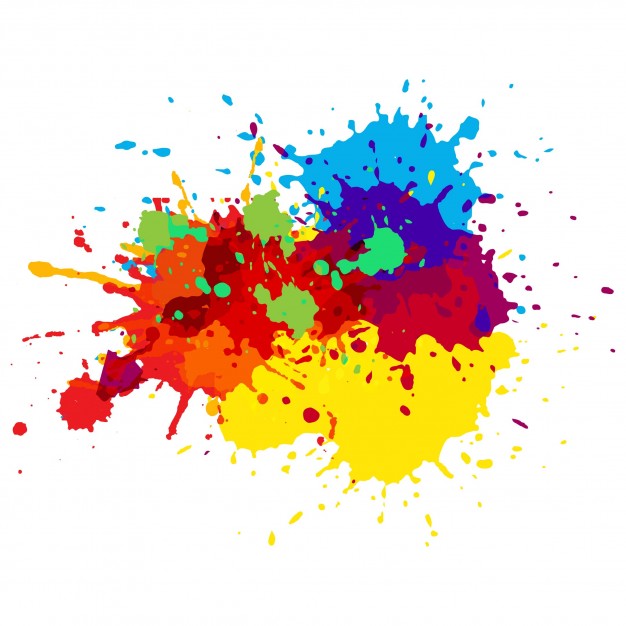 DIBUJO TÉCNICOReal Decreto 1105/2014, de 26 de diciembre, por el que se establece el currículo básico de la Educación Secundaria Obligatoria y del Bachillerato.Decreto 110/2016, de 14 de junio, por el que se establece la ordenación y el currículo del Bachillerato en la Comunidad Autónoma de Andalucía.Instrucción Conjunta 1/2022 del 23 de Junio.ÍNDICE1. INTRODUCCIÓNPerfil competencial del alumnado al término del BachilleratoEl Bachillerato tiene como finalidad proporcionar al alumnado formación, madurez intelectual y humana, conocimientos, habilidades y actitudes que le permitan desarrollar funciones sociales e incorporarse a la vida activa con responsabilidad y aptitud. Debe, asimismo, facilitar la adquisición y el logro de las competencias indispensables para su futuro formativo y profesional, y capacitarlo para el acceso a la educación superior. Para cumplir estos fines, es preciso que esta etapa contribuya a que el alumnado progrese en el grado de desarrollo de las competencias que, de acuerdo con el Perfil de salida del  alumnado al termino de la enseñanza básica, debe haberse alcanzado al finalizar la Educación Secundaria Obligatoria. Con carácter general, debe entenderse que la consecución de las competencias y objetivos previstos en la LOMLOE para las distintas etapas educativas está vinculada a la adquisición y desarrollo de las competencias clave recogidas tanto en el Perfil de salida al termino de la enseñanza básica como en el Perfil competencial al termino del Bachillerato, y que son las siguientes:− Competencia en comunicación lingüística.− Competencia plurilingüe.− Competencia matemática y competencia en ciencia, tecnología e ingeniería.− Competencia digital.− Competencia personal, social y de aprender a aprender.− Competencia ciudadana.− Competencia emprendedora.− Competencia en conciencia y expresiones culturales.Estas competencias clave son la adaptación al sistema educativo español de las establecidas en la Recomendación del Consejo de la Unión Europea, de 22 de mayo de 2018, relativa a las competencias clavepara el aprendizaje permanente. Esta adaptación responde a la necesidad de vincular dichas competencias a los retos y desafíos del siglo XXI, así como al contexto de la educación formal y, más concretamente, a los principios y fines del sistema educativo establecidos en la Ley Orgánica 2/2006, de 3 de mayo, de Educación.Si bien la Recomendación se refiere al aprendizaje permanente, que debe producirse a lo largo de toda la vida, el Perfil de salida remite al momento preciso del final de la enseñanza básica. Del mismo modo, y dado que las competencias clave se adquieren necesariamente de forma secuencial y  progresiva a lo largo de toda la vida, resulta necesario adecuar las mismas a ese otro momento del desarrollo personal, social y formativo del alumnado que supone el final del Bachillerato. Consecuentemente, en el presente anexo, se definen para cada una de las competencias clave un conjunto de descriptores operativos, que dan continuidad, profundizan y amplían los niveles de desempeño previstos al final de la enseñanza básica, con el fin de adaptarlos a las necesidades y fines de esta etapa pos obligatoria.De la misma manera, en el diseño de las enseñanzas mínimas de las materias de Bachillerato, se mantiene y adapta a las especificidades de la etapa la necesaria vinculación entre dichas competencias clave y los principales retos y desafíos globales del siglo XXI a los que el alumnado va a verse confrontado. Esta vinculación seguirá dando sentido a los aprendizajes y proporcionara el punto de partida para favorecer situaciones de aprendizaje relevantes y significativas, tanto para el alumnado como para el personal docente.Con carácter general, debe entenderse que la consecución de las competencias y objetivos del Bachillerato está vinculada a la adquisición y desarrollo de dichas competencias clave. Por este motivo, los descriptores operativos de cada una de las competencias clave constituyen el marco referencial a partir del cual se concretan las competencias especificas de las diferentes materias. Esta vinculación entre descriptores operativos y competencias especificas propicia que de la evaluación de estas últimas pueda colegirse el grado de adquisición de las competencias clave esperadas en Bachillerato y, por tanto, la consecución de las competencias y objetivos previstos para la etapa.Descriptores operativos de las competencias clave para BachilleratoEn cuanto a la dimension aplicada de las competencias clave, se ha definido para cada una de ellas un conjunto de descriptores operativos, partiendo de los diferentes marcos europeos de referencia existentes. Los descriptores operativos de las competencias clave constituyen, junto con los objetivos de la etapa, el marco referencial a partir del cual se concretan las competencias especificas de cada area o ambito. Esta vinculacion entre descriptores operativos y competencias especificas propicia que de la evaluacion de estas ultimas pueda colegirse el grado de adquisicion de las competencias clave definidas en el Perfil competencial y, por tanto, la consecucion de las competencias y objetivos previstos para la etapa. Es importante senalar que la adquisicion de cada una de las competencias clave contribuye a la adquisición de todas las demas. No existe jerarquia entre ellas, ni puede establecerse una correspondencia exclusiva con una unica materia, sino que todas se concretan en los aprendizajes de las distintas materias y, a su vez, se adquieren y desarrollan a partir de los aprendizajes que se producen en el conjunto de las mismas.PERFIL COMPETENCIAL DEL BACHILLERATOTeniendo en cuenta lo regulado en el Real Decreto 243/2022, de 5 de abril, por el que se establecen la ordenacion y las ensenanzas minimas del Bachillerato y de acuerdo con lo establecido en el articulo 5 del presente Decreto, se definen cada una de las competencias clave y se enuncian los descriptores operativos del nivel de adquisicion esperado al termino del Bachillerato, constituyendose asi el Perfil competencial del alumnado al termino del Bachillerato. Para favorecer y explicitar la continuidad, la coherencia y la cohesion entre etapas, se incluyen tambien los descriptores operativos previstos para la enseñanza basica.Según se indica en la Instrucción Conjunta 1/2022 del 23 de Junio, el DIBUJO TÉCNICO tiene como finalidad dotar al alumno de las competencias necesarias para poder comunicarse gráficamente con objetividad. Esta función comunicativa, basada en una serie de convenciones y normas consensuadas a escala nacional, comunitaria e internacional, nos permite expresar, transmitir, interpretar y comprender ideas o proyectos de una forma objetiva e inequívoca.El dibujo técnico, por tanto, se hace imprescindible como medio de expresión y comunicación en cualquier proceso de investigación o proyecto tecnológico que se sirva de los aspectos visuales de las ideas y de las formas con el objetivo de visualizar y definir con exactitud lo que se desea diseñar y posteriormente producir.Con idea de favorecer esta forma de expresion, la materia Dibujo Tecnico desarrolla la visión espacial del alumnado al representar el espacio tridimensional sobre el plano, por medio de la resolucion de problemas y la realizacion de proyectos, tanto individuales como en grupo. Tambien potencia la capacidad de analisis, la creatividad, la autonomia y el pensamiento divergente, favoreciendo actitudes de respeto y empatia. El caracter integrador y multidisciplinar de la materia favorece una metodologia activa y participativa, de aprendizaje por descubrimiento, de experimentacion sobre la base de resolucion de problemas practicos, o mediante la participacion en proyectos interdisciplinares, contribuyendo tanto al desarrollo de las competencias clave correspondientes, como a la adquisicion de los objetivos de etapa. Permite abordar tambien, de forma transversal e integrada durante los dos años de Bachillerato, valores relacionados con los retos del siglo XXI, como el compromiso ciudadano en el ambito local y global, la confianza en el conocimiento como motor del desarrollo, el aprovechamiento crítico, etico y responsable de la cultura digital, el consumo responsable y la valoracion de la diversidad personal y cultural. Para contribuir a lo citado anteriormente, esta materia desarrolla un conjunto de competencias especificas diseñadas para apreciar y analizar obras de arquitectura e ingenieria desde el punto de vista de sus estructuras y elementos tecnicos; resolver problemas grafico-matemáticos aplicando razonamientos inductivos,deductivos y logicos que pongan en practica los fundamentos de la geometria plana; desarrollar la visión espacial para recrear la realidad tridimensional por medio del sistema de representacion mas apropiado a la finalidad de la comunicacion grafica; formalizar disenos y presentar proyectos tecnicos colaborativos, siguiendo la normativa a aplicar e investigar y experimentar con programas especificos de diseno asistido por ordenador.El alumno debe adquirir competencias específicas en los dos niveles de comunicación del dibujo técnico como lenguaje universal: comprender e interpretar información y documentación codificada y representar o elaborar documentos técnicos normalizados y comprensibles para los destinatarios. Es necesario el conocimiento de un conjunto de convenciones que están recogidas en las normas para el Dibujo Técnico, que se establecen en un ámbito nacional e internacional.La asignatura favorece la capacidad de abstracción para la comprensión de numerosos trazados y convenciones, lo que la convierte en una valiosa ayuda formativa de carácter general.A lo largo del primer curso se trabajan las competencias básicas relacionadas con el Dibujo Técnico como lenguaje universal. A tal fin, se desarrollan gradualmente y de forma interrelacionada tres grandes bloque de contenidos: Geometría, Sistemas de representación y Normalización.El carácter instrumental del dibujo técnico permite el trabajo interdisciplinar con otras materias y la orientación de los alumnos hacia campos del conocimiento o estudios superiores.Conviene destacar el papel cada vez más importante de las nuevas tecnologías en la sociedad actual. Por ello, se incluye en el currículo, no como contenido, sino como una herramienta, el conocimiento de las posibilidades de los programas de diseño asistido por ordenador.Los criterios de evaluacion conforman el elemento curricular que servira para evaluar el nivel de consecución de las competencias especificas, y se formulan con una evidente orientacion competencial, mediante la movilizacion de saberes basicos y la valoracion de destrezas y actitudes como la autonomia y elautoaprendizaje, el rigor en los razonamientos, la claridad y la precision en los trazados.A lo largo de los dos cursos de Bachillerato, los saberes adquieren un grado de dificultad y profundización progresiva, iniciandose el alumnado, en el primer curso, en el conocimiento de conceptos importantes a la hora de establecer procesos y razonamientos aplicables a la resolucion de problemas, o que son soporte de otros posteriores, para gradualmente, en el segundo curso, ir adquiriendo un conocimiento mas amplio sobre esta disciplina. De ahi la importancia de reflejar en el curriculo de 1o de Bachillerato todos los saberes de la materia a un nivel de iniciacion o de introduccion, para luego aumentar la complejidad de estos en segundo curso.Los saberes basicos se organizan en torno a cuatro bloques interrelacionados e intimamente ligados a las competencias especificas:En el bloque Fundamentos geometricos el alumnado aborda la resolucion de problemas sobre el plano e identifica su aparicion y su utilidad en diferentes contextos. Tambien se plantea la relacion del dibujo tecnico y las matematicas y la presencia de la geometria en las formas de la arquitectura e ingenieria. A pesar de que esto ultimo queda indicado en el bloque de fundamentos geometricos, no olvidemos la transversalidad de dichos fundamentos en el resto del curriculo, es decir, cuando senalamos, por ejemplo, plantear la presencia de la geometria en obras de ingenieria, no debemos centrarnos solamente en la primera competencia especifica; lo recomendable sera insistir en dicha presencia en el momento de abordar los saberes correspondientes a la geometria proyectiva y su uso en la representacion de formas tridimensionales, con el fin de abordar proyectos de arquitectura e ingenieria. Tambien es necesario senalar la imprescindible aportacion de la cultura andaluza en el desarrollo del curriculo, debiendose completar este con las manifestaciones de uso de la geometria en las artes aplicadas de la cultura arabigo- andaluza y las manifestaciones de la arquitectura en el patrimonio andaluz, entre otras.En el bloque Geometria proyectiva se pretende que el alumnado adquiera los saberes necesarios para representar graficamente la realidad espacial, con el fin de expresar con precision las soluciones a un problema constructivo, o de interpretarlas para su ejecucion. Senalemos tambien la reversibilidad de los sistemas de representacion y de como se usaran de manera transversal, es decir, de como los sistemas perspectivos aportan informacion en la resolucion de problemas en el sistema diedrico y de como este es fuente de datos para el dibujo de formas tridimensionales en perspectiva, o de como se usaran los conceptos de homologia y afinidad en la resolucion de problemas de abatimientos y secciones en sistema diedrico o en la representacion de superficies en los sistemas perspectivos. En el bloque Normalizacion y documentacion gráfica de proyectos se dota al alumnado de los saberes necesarios para visualizar y comunicar la forma y las dimensiones de los objetos de forma inequivoca, siguiendo las normas UNE e ISO, con el fin de elaborar y presentar, de forma individual o en grupo, proyectos sencillos de ingenieria o arquitectura.Por ultimo, en el bloque Sistemas CAD, se pretende que el alumnado aplique las tecnicas de representación grafica adquiridas, utilizando programas de diseno asistido por ordenador. Es importante senalar, sin embargo, que su desarrollo debe realizarse de forma transversal con la movilizacion de todos los bloques de saberes y a lo largo de toda la etapa.El alcance formativo de esta materia por tanto se dirige a la preparacion del futuro profesional y personal del alumnado por medio del manejo de tecnicas graficas, con medios tradicionales y digitales, asi como a la adquisicion e implementacion de estrategias como el razonamiento logico, la vision espacial, el uso de la terminologia especifica, la toma de datos y la interpretacion de resultados necesarios en estudios posteriores, todo ello desde un enfoque inclusivo, no sexista y haciendo especial hincapie en la superacion de la brecha de genero que existe actualmente en los estudios tecnicos.2. COMPETENCIASEn el preámbulo de la citada instrucción Conjunta 1/2022, se indica que en línea con la Recomendación del Parlamento Europeo y del Consejo, sobre las competencias clave para el aprendizaje permanente, las integra en los elementos curriculares para propiciar una renovación en la práctica docente y en el proceso de enseñanza y aprendizaje. La competencia supone una combinación de habilidades prácticas, conocimientos, motivación, valores éticos, actitudes, emociones, y otros componentes sociales y de comportamiento que se movilizan conjuntamente para lograr una acción eficaz. Se contemplan, pues, como conocimiento en la práctica.Las competencias, por tanto, se conceptualizan como un «saber hacer» que se aplica a una diversidad de contextos académicos, sociales y profesionales. Para que la transferencia a distintos contextos sea posible resulta indispensable una comprensión del conocimiento presente en las competencias, y la vinculación de éste con las habilidades prácticas o destrezas que las integran.El aprendizaje por competencias favorece los propios procesos de aprendizaje y la motivación por aprender, debido a la fuerte interrelación entre sus componentes: el concepto se aprende de forma conjunta al procedimiento de aprender dicho concepto.Se considera que «las competencias clave son aquellas que todas las personas precisan para su realización y desarrollo personal, así como para la ciudadanía activa, la inclusión social y el empleo». A efectos del presente real decreto, las competencias del currículo serán las siguientes:a) Comunicación lingüística.b) Competencia matemática y competencias básicas en ciencia y tecnología.c) Competencia digital.d) Aprender a aprender.e) Competencias sociales y cívicas.f) Sentido de iniciativa y espíritu emprendedor.g) Conciencia y expresiones culturales.Para una adquisición eficaz de las competencias y su integración efectiva en el currículo, se diseñarán actividades de aprendizaje integradas que permitan al alumnado avanzar hacia los resultados de aprendizaje de más de una competencia al mismo tiempo.2.1. COMPETENCIAS ESPECÍFICAS:1. Interpretar elementos o conjuntos arquitectónicos y de ingeniería, empleando recursos asociados a la percepción, estudio, construcción e investigación de formas, para analizar las estructuras geométricas y los elementos técnicos utilizados.El dibujo técnico ha ocupado y ocupa un lugar importante en la cultura; esta disciplina está presente en las obras de arquitectura y de ingeniería de todos los tiempos, no solo por el papel que desempeña en su concepción y producción, sino también como parte de su expresión artística. El análisis y estudio  fundamental.de las estructuras y elementos geométricos de obras del pasado y presente, desde la perspectiva de género y la diversidad cultural, contribuirá al proceso de apreciación y diseño de objetos y espacios que posean rigor técnico y sensibilidad expresiva.Esta competencia especifica se conecta con los siguientes descriptores: CCL1, CCL2, STEM4, CD1, CPSAA4, CC1, CCEC1 y CCEC2.2. Utilizar razonamientos inductivos, deductivos y lógicos en problemas de índole gráfico-matemáticos, aplicando fundamentos de la geometría plana para resolver gráficamente operaciones matemáticas, relaciones, construcciones y transformaciones.Esta competencia aborda el estudio de la geometría plana aplicada al dibujo arquitectónico e ingenieril a través de conceptos, propiedades, relaciones y construcciones fundamentales. Proporciona herramientas para la resolución de problemas matemáticos de cierta complejidad de manera grafica, aplicando métodos inductivos y deductivos con rigor y valorando aspectos como la precisión, claridad y el trabajo bien hecho.Esta competencia especifica se conecta con los siguientes descriptores: CCL2, STEM1, STEM2, STEM4, CPSAA1.1, CPSAA5, CE2.3. Desarrollar la visión espacial, utilizando la geometría descriptiva en proyectos sencillos, considerand0 la importancia del dibujo en arquitectura e ingenierías, para resolver problemas e interpretar y recrear gráficamente la realidad tridimensional sobre la superficie del plano.Los sistemas de representación derivados de la geometría descriptiva son necesarios en todos los procesos constructivos, ya que cualquier proceso proyectual requiere el conocimiento de los métodos que permitan determinar, a partir de su representación, sus verdaderas magnitudes, formas y relaciones espaciales entre ellas. Esta competencia se vincula, por una parte, con la capacidad para representar figuras planas y cuerpos, y por la otra, con la de expresar y calcular las soluciones a problemas geométricos en el espacio, aplicando para todo ello conocimientos técnicos específicos, reflexionando sobre el proceso realizado y el resultado obtenido.Esta competencia especifica se conecta con los siguientes descriptores: STEM1, STEM2, STEM4, CPSAA1.1, CPSAA5, CE2 y CE3. 4. Formalizar y definir diseños técnicos aplicando las normas UNE e ISO de manera apropiada, valorando la importancia que tiene el croquis para documentar gráficamente proyectos arquitectónicos e ingenieriles.El dibujo normalizado es el principal vehículo de comunicación entre los distintos agentes del proceso constructivo, posibilitando desde una primera expresión de posibles soluciones mediante bocetos y croquis, hasta la formalización final por medio de planos de taller y/o de construcción. También se contempla su relación con otros componentes mediante la elaboración de planos de montaje sencillos. Esta competencia específica está asociada a funciones instrumentales de análisis, expresión y comunicación. Por otra parte, y para que esta comunicación sea efectiva, debe vincularse necesariamente al conocimiento de unas normas y  simbología establecidas, las normas UNE e ISO, así como a la iniciación del alumnado en el desarrollo de la documentación grafica de proyectos técnicos.Esta competencia especifica se conecta con los siguientes descriptores: CCL2, STEM1, STEM4, CD2, CPSAA1.1, CPSAA3.2, CPSAA5, CE3. 5. Investigar, experimentar y representar digitalmente elementos, planos y esquemas técnicos, mediante el uso de programas específicos CAD, de manera individual o grupal, apreciando su uso en las profesiones actuales, para virtualizar objetos y espacios en dos dimensiones y tres dimensiones.Las soluciones graficas que aportan los sistemas CAD forman parte de una realidad ya cotidiana en los procesos de creación de proyectos de ingeniería o arquitectura. Atendiendo a esta realidad, esta competencia aporta una base formativa sobre los procesos, mecanismos y posibilidades que ofrecen las herramientas digitales en esta disciplina. En este sentido, debe integrarse como una Aplicación transversal a los saberes de la materia relacionados con la representación en el plano y en el espacio. De este modo, esta competencia favorece una iniciación al uso y aprovechamiento de las potencialidades de estas herramientas digitales en el alumnado.Esta competencia especifica se conecta con los siguientes descriptores: STEM2, STEM3, STEM4, CD1, CD2, CD3, CE3, CCEC3.2.3. OBJETIVOSOBJETIVOS GENERALES DE ETAPAEl Bachillerato tiene como finalidad proporcionar al alumnado formación, madurez intelectual y humana, conocimientos y habilidades que les permitan desarrollar funciones sociales e incorporarse a la vida activa con responsabilidad y competencia. Asimismo, capacitará al alumnado para acceder a la educación superior. El Bachillerato contribuirá a desarrollar en los alumnos y las alumnas las capacidades que les permitan:a) Ejercer la ciudadanía democrática, desde una perspectiva global, y adquirir una conciencia cívica responsable, inspirada por los valores de la Constitución española así como por los derechos humanos, que fomente la corresponsabilidad en la construcción de una sociedad justa y equitativa.b) Consolidar una madurez personal y social que les permita actuar de forma responsable y autónoma y desarrollar su espíritu crítico. Prever y resolver pacíficamente los conflictos personales, familiares y sociales.c) Fomentar la igualdad efectiva de derechos y oportunidades entre hombres y mujeres, analizar y valorar críticamente las desigualdades y discriminaciones existentes, y en particular la violencia contra la mujer e impulsar la igualdad real y la no discriminación de las personas por cualquier condición o circunstancia personal o social, con atención especial a las personas con discapacidad.d) Afianzar los hábitos de lectura, estudio y disciplina, como condiciones necesarias para el eficaz aprovechamiento del aprendizaje, y como medio de desarrollo personal.e) Dominar, tanto en su expresión oral como escrita, la lengua castellana y, en su caso, la lengua cooficial de su Comunidad Autónoma.f) Expresarse con fluidez y corrección en una o más lenguas extranjeras.g) Utilizar con solvencia y responsabilidad las tecnologías de la información y la comunicación.h) Conocer y valorar críticamente las realidades del mundo contemporáneo, sus antecedentes históricos y los principales factores de su evolución. Participar de forma solidaria en el desarrollo y mejora de su entorno social.i) Acceder a los conocimientos científicos y tecnológicos fundamentales y dominar las habilidades básicas propias de la modalidad elegida.j) Comprender los elementos y procedimientos fundamentales de la investigación y de los métodos científicos. Conocer y valorar de forma crítica la contribución de la ciencia y la tecnología en el cambio de las condiciones de vida, así como afianzar la sensibilidad y el respeto hacia el medio ambiente.k) Afianzar el espíritu emprendedor con actitudes de creatividad, flexibilidad, iniciativa, trabajo en equipo, confianza en uno mismo y sentido crítico.l) Desarrollar la sensibilidad artística y literaria, así como el criterio estético, como fuentes de formación y enriquecimiento cultural.m) Utilizar la educación física y el deporte para favorecer el desarrollo personal y social.n) Afianzar actitudes de respeto y prevención en el ámbito de la seguridad vial.OBJETIVOS DE ÁREALa enseñanza del dibujo técnico en el bachillerato contribuirá a desarrollar en los alumnos y las alumnas las capacidades que les permitan:1. Utilizar adecuadamente y con cierta destreza los instrumentos y la terminología específica del dibujo técnico. 2. Valorar la importancia que tiene el correcto acabado y presentación del dibujo en lo referido a la diferenciación de los distintos trazos que lo configuran, la exactitud de los mismos y la limpieza y cuidado del soporte. 3. Considerar el dibujo técnico como un lenguaje objetivo y universal, valorando la necesidad de conocer su sintaxis para poder expresar y comprender la información. 4. Conocer y comprender los principales fundamentos de la geometría métrica aplicada para resolver problemas de configuración de formas en el plano. 5. Comprender y emplear los sistemas de representación para resolver problemas geométricos en el espacio o representar figuras tridimensionales en el plano. 6. Valorar la universalidad de la normalización en el dibujo técnico y aplicar la principales normas UNE e ISO referidas a la obtención, posición y acotación de las vistas de un cuerpo. 7. Emplear el croquis y la perspectiva a mano alzada como medio de expresión gráfica y conseguir la destreza y la rapidez necesarias. 8. Planificar y reflexionar, de forma individual y colectiva, sobre el proceso de realización de cualquier construcción geométrica, relacionándose con otras personas en las actividades colectivas con flexibilidad y responsabilidad. 9. Integrar sus conocimientos de dibujo técnico dentro de los procesos tecnológicos y en Aplicaciones de la vida cotidiana, revisando y valorando el estado de consecución del proyecto o actividad siempre que sea necesario. 10. Interesarse por las nuevas tecnologías y los programas de diseño, disfrutando con su utilización y valorando sus posibilidades en la realización de planos técnicos.11. Acceder a los conocimientos científicos y tecnológicos fundamentales y dominar las habilidades básicas propias de la modalidad elegida (competencia matemática y competencias básicas en ciencia y tecnología, competencia digital, aprender a aprender).12. Comprender los elementos y procedimientos fundamentales de la investigación y de los métodos científicos. Conocer y valorar de forma crítica la contribución de la ciencia y la tecnología en el cambio de las condiciones de vida, así como de afianzar la sensibilidad y el respeto hacia el medio ambiente (competencia matemática y competencias básicas en ciencia y tecnología, competencia digital, aprender a aprender, sentido de iniciativa y emprendimiento).13. Afianzar el espíritu emprendedor con actividades de creatividad, flexibilidad, iniciativa, trabajo en equipo, confianza en uno mismo y sentido crítico.14. Desarrollar la sensibilidad artística y literaria, así como el criterio estético, como fuentes de formación y enriquecimiento cultural (conciencia y expresión cultural, competencias sociales y cívicas).4. CONTENIDOSLos bloques de contenidos del Dibujo Técnico I son los reflejados en el real decreto 1105/2014 (currículo del Bachillerato) y las unidades temáticas las propuestas en el material didáctico con el que se imparte la asignatura (libro de Dibujo Técnico I y II de la editorial Donostiarra), serán: DEL PRIMER CURSO. DIBUJO TÉCNICO IBLOQUE TEMÁTICO I: GEOMETRÍA Y DIBUJO TÉCNICO TEMA 1: INSTRUMENTOS DE DIBUJO Características y empleo TEMA 2: TRAZADOS FUNDAMENTALES Reconocimiento de la geometría en la naturaleza y en el arte y como    instrumento para el diseño TEMA 3: TRAZADOS FUNDAMENTALES EN EL PLANO Paralelas, perpendiculares, mediatrices. Operaciones con ángulos TEMA 4: ESCALAS TEMA 5: CONSTRUCCIÓN DE FORMAS POLIGONALES I Triángulos. Rectas y puntos notables de un triángulo TEMA 6: CONSTRUCCIÓN DE FORMAS POLIGONALES II Cuadriláteros. Polígonos regulares TEMA 7: RELACIONES GEOMÉTRICAS Proporcionalidad, semejanza, igualdad y equivalencia TEMA 8: TRANSFORMACIONES GEOMÉTRICAS Traslación, giro, simetría, homotecia y afinidad TEMA 9: TANGENCIAS TEMA 10: CURVAS TÉCNICAS Óvalo, ovoide, espiral y voluta. Trazado como aplicación de tangencias TEMA 11: GEOMETRÍA Aplicaciones de la geometría. Geometría y nuevas tecnologías BLOQUE TEMÁTICO II: SISTEMAS DE REPRESENTACIÓN TEMA 12: SISTEMAS DE REPRESENTACIÓN Fundamentos y características más importantes de cada uno de ellos TEMA 13: SISTEMA DIÉDRICO I Representación del punto, la recta y el plano TEMA 14: SISTEMA DIÉDRICO II Intersección de planos y de recta con plano TEMA 15: SISTEMA DIÉDRICO III Paralelismo, perpendicularidad y distancias. Verdaderas magnitudes TEMA 16: SISTEMA DE PLANOS ACOTADOS TEMA 17: SISTEMA AXONOMÉTRICO TEMA 18: SISTEMA DE PERSPECTIVA CABALLERA TEMA 19: SISTEMA CÓNICO DE PERSPECTIVA LINEAL I Representación del punto, la recta y el plano TEMA 20: SISTEMA CÓNICO DE PERSPECTIVA LINEAL IIRepresentación de superficies poliédricas y de revolución. Trazado de  perspectivas de exteriores y de interiores BLOQUE TEMÁTICO III: NORMALIZACIÓN TEMA 21: NORMALIZACIÓN Principios generales de representación. Líneas normalizadas TEMA 22: FORMATOS Plegado para archivadores A4. Archivo y reproducción de planos TEMA 23: ACOTACIÓNCortes y seccionesDEL SEGUNDO CURSO. DIBUJO TÉCNICO IIBLOQUE TEMÁTICO I: GEOMETRÍA Y DIBUJO TÉCNICO TEMA 1: TRAZADOS EN EL PLANOTrazados fundamentales en el plano. Arco capaz. Ángulos relacionados con la circunferencia. Cuadrilátero inscribible. Teorema del cateto y de la alturaTEMA 2: POTENCIA Eje radical y centro radical. Sección áurea. Rectángulo áureoTEMA 3: INVERSIÓN TEMA 4: TANGENCIAS	Tangencias como aplicación de los conceptos de potencia e inversiónTEMA 5: CURVAS CÓNICAS     La elipse. La hipérbola y la parábola. Definición y trazado. Tangencias y puntos de intersección con una recta. Otros problemas de cónicas TEMA 6: CURVAS TÉCNICASCurvas cíclicas. Cicloide. Epicicloide. Hipocicloide. Pericicloide. Evolvente de la circunferencia TEMA 7: TRANSFORMACIONES GEOMÉTRICAS Homología y afinidad BLOQUE TEMÁTICO II: SISTEMAS DE REPRESENTACIÓN TEMA 8: SISTEMA DIÉDRICO I Abatimientos, cambios de planos, giros y ángulos. Verdaderas magnitudes superficiales y angularesTEMA 9: SISTEMA DIÉDRICO II Representación de los poliedros regulares. Representación de superficies poliédricas y de revolución. Secciones planas. Intersección con una recta. Desarrollos y transformadasTEMA 10: SISTEMA AXONOMÉTRICO ORTOGONALEscala isométrica. Perspectiva isométrica de la circunferencia. Representación de cuerpos poliédricos y de revolución. Secciones planas. Intersección con una recta. Relación del sistema axonométrico con el DiédricoBLOQUE TEMÁTICO III: DOCUMENTACIÓN GRÁFICA DE PROYECTOSTEMA 11: EL PROCESO DE DISEÑO Y FABRICACIÓN Perspectiva histórica y situación actual. El proyecto TEMA 12: PLANOS TÉCNICOS Tipos de planos en la representación gráfica TEMA 13: NORMALIZACIÓN Ampliación de acotaciónTEMA 14: ROSCASRepresentación gráfica y acotaciónTEMA 15: ELEMENTOS NORMALIZADOSTEMA 16: PROYECTOS DE MECANISMOSTEMA 17: TECNOLOGÍAS DE LA INFORMACIÓN Y LA COMUNICACIÓN Dibujo vectorial en 2D y 3DSECUENCIACIÓNDibujo Técnico I.  Contenidos por evaluación 1ª evaluación - INSTRUMENTOS DE DIBUJO. - TRAZADOS FUNDAMENTALES EN EL PLANO. - ESCALAS. - CONSTRUCCIÓN DE FORMAS POLIGONALES- TANGENCIAS. - CURVAS TÉCNICAS. 2º Evaluación: - CURVAS CÓNICAS. - RELACIONES GEOMÉTRICAS - TRANSFORMACIONES GEOMÉTRICAS - GEOMETRÍA DESCRIPTIVA: SISTEMAS DE REPRESENTACIÓN 3º Evaluación: - SITEMA DIÉDRICO - SISTEMA AXONOMÉTRICO-SISTEMA CÓNICO- NORMALIZACIÓN. PRINCIPIOS, ROTULACIÓN Y ACOTACIÓN Dibujo Técnico II.  Contenidos por evaluación 1ª evaluación TRAZADOS EN EL PLANOPOTENCIA INVERSIÓN TANGENCIASCURVAS CÓNICAS CURVAS TÉCNICASTRANSFORMACIONES GEOMÉTRICAS 2ª evaluación SISTEMA DIÉDRICO I SISTEMA DIÉDRICO II SISTEMA AXONOMÉTRICO ORTOGONAL3ª evaluación EL PROCESO DE DISEÑO Y FABRICACIÓN PLANOS TÉCNICOS NORMALIZACIÓN ROSCASELEMENTOS NORMALIZADOSPROYECTOS DE MECANISMOSTECNOLOGÍAS DE LA INFORMACIÓN Y LA COMUNICACIÓN 5. METODOLOGÍA DIDÁCTICAPRINCIPIOS PEDAGÓGICOS GENERALESSegún se indica en el real decreto 2023, las actividades educativas en el Bachillerato favorecerán la capacidad del alumnado para aprender por sí mismo, para trabajar en equipo y para aplicar los métodos de investigación apropiados.La asignatura de Dibujo Técnico se estudia en los dos cursos del bachillerato. La materia se desarrolla a lo largo de cuatro grandes bloques (geometría y dibujo técnico; sistemas de representación; normalización y documentación gráfica de proyectos) El alumnado encontrará en los libros de apoyo propuestos los conocimientos básicos, expuestos de forma clara y precisa para se puedan asimilar bien y con el mínimo esfuerzo. En cada unidad temática se expondrá lo suficiente para crear un cimiento firme que sirva de base a estudios superiores. Por ello, el profesor, a la vista del tiempo disponible, del desarrollo del curso y del nivel de su alumnado, puede introducir algunas variantes, en el sentido de reforzar algún tema o simplificar otros. Lo mismo ocurre en cuanto al desarrollo de las actividades; de éstas se propone un número suficiente, pero no tienen por qué ser las propuestas en el libro las que se lleven a efecto. El entorno y las características de la región pueden hacer más eficaces otras propuestas.Tratándose de una materia propia de una modalidad hay que pensar que, con los conocimientos recibidos, el alumno adquiere una formación más especializada que lo prepara y orienta hacia estudios posteriores o hacia una actividad profesional. La metodología a seguir se fundamentará en la idea principal de que el dibujo técnico debe capacitar para el conocimiento del lenguaje gráfico empleado por las distintas especialidades industriales, tanto en sus aspectos de lectura e interpretación como en el de expresión de ideas tecnológicas o científicas.Teniendo en cuenta que el dibujo técnico debe ser eminentemente activo, a la explicación teórica de la asignatura seguirá la realización de ejercicios, problemas y actividades que pongan al alumno en situación de aplicación de los conocimientos adquiridos. Se usarán, los medios audiovisuales disponibles en orden a conseguir la mayor eficiencia docente, claridad de exposición y ahorro considerable de tiempo, así como el uso de modelos reales. Profesionalmente, en el futuro, el técnico utilizará el dibujo técnico como herramienta y medio, por lo que no precisa de un singular adiestramiento instrumental, propio de profesionales especializados. Sin embargo, si bien el aprendizaje de ciertos aspectos del dibujo técnico se apoya en ejecuciones prácticas, como vistas necesarias, acotación, etc., en otro aspecto del mismo, como representación de elementos normalizados, es posible su identificación sobre planos ya ejecutados, con lo que no se justifica su dibujo de forma aislada para aprender su representación convencional. En general, y para aprovechar al máximo el número de horas lectivas del curso, las actividades deberán distribuirse mediante trabajos a limpio y resoluciones a mano alzada. Sin duda, conviene que el alumno adquiera soltura con todos los instrumentos y la rapidez y precisión necesarias; por ello, al menos una tercera parte de sus trabajos deberá realizarlos con los instrumentos. Sin embargo, el repaso de muchas construcciones y cierto tipo de problemas geométricos y de descriptiva puede hacerlos a mano alzada con el portaminas. Este sistema de aprendizaje, que aparentemente no tiene importancia, supone para el alumno un ahorro de tiempo muy estimable que puede dedicar a ampliar el número de actividades. Como ya se ha mencionado anteriormente, la particular situación sanitaria en la que nos encontramos en la actualidad, hace que la metodología se deba adaptar a las potenciales situaciones que se pudieran dar a lo largo de este curso; desde la cuarentena de uno o varios alumnos al confinamiento de todo un grupo por un periodo concreto.Para facilitar la comunicación con el alumnado, se ha puesto en funcionamiento la plataforma GSuite a nivel de centro y se ha asignado tanto al profesorado como a todos los alumnos del I.E.S. una dirección de email con dominio @iessantisimatrinidad.es para las comunicaciones a través de Classroom.En la actualidad, los miembros de este departamento están integrando la herramienta Classroom como recurso didáctico en la práctica docente, ya que dicha herramienta facilita la puesta en común y el intercambio de información en el aula. Aquellos alumnos o grupos que en el trascurso del presente curso escolar no pudiesen asistir a clase por cualquier circunstancia podrán, gracias a ello, recibir la información de manera inmediata y entregar las tareas a través de dicha plataforma. La metodología usada será la misma que en el caso de las clases presenciales, es decir, se presentará el cuerpo teórico del tema a través de imágenes, presentaciones o vídeos que servirán de base para que los alumnos puedan posteriormente y de manera autónoma, desarrollar los contenidos estudiados en las láminas y entregarlas a través de la plataforma para su corrección.MATERIALES Y RECURSOS DIDÁCTICOSLos materiales a utilizar dependerán del profesor, los alumnos, el contexto y la interacción entre esos elementos, pues se aplican a una situación concreta.    El departamento dispone de un presupuesto asignado para la reposición de material inventariable (manuales didácticos y otras referencias bibliográficas y cuadernillos de prácticas) y fungible y cuanto se estime necesario para el adecuado desarrollo del proceso enseñanza-aprendizaje del curso.El  alumnado utilizará láminas de dibujo con casillero de despiece, un cuaderno, fotocopias, textos,  imágenes, información teórica y práctica y demás recursos gráficos que le facilitará el profesor. Además, deberá usar las herramientas propias del dibujo técnico para el desarrollo de las clases prácticas (escuadra, cartabón, regla numerada, compás, lápices y portaminas, goma,…). Libros de texto recomendados para el alumnado: DIBUJO TÉCNICO I; F. J. Rodríguez de Abajo. Editorial Donostiarra. ISBN 978-84-7063-494-9 DIBUJO TÉCNICOII; F. J. Rodríguez de Abajo/Víctor Álvarez. Editorial Donostiarra. ISBN978-84-7063-539-7El departamento tiene a disposición del profesorado y los alumnos y alumnas el material detallado a continuación:Libro digital de la editorial DonostiarraVideos interactivosGalería de imágenesWebs de dibujo técnicoMaterial de elaboración propiaMedios audiovisuales del centro y del departamento: Ordenador, cañón, escáner, impresora, pizarra digital. Recursos accesorios: Otros libros de texto de diversas editoriales y niveles, bases de datos de láminas, y medios externos del entorno. AGRUPAMIENTOS DE ALUMNOS/AS Y ORGANIZACIÓN DE ESPACIOSEl Departamento de Dibujo dispone de un aula específica para impartir su materia. Esta aula cuenta con diversos recursos materiales que se encuentran a disposición del alumnado tales como ordenador, impresora, escáner, retroproyector, taburetes y mesas adecuadas, así como libros de consulta sobre diversos temas relacionados con la materia. El departamento también dispone de sólidos de madera y piezas metálicas para acotar.El uso del aula de dibujo se restringe a los alumnos de la asignatura de Educación Plástica, Visual y Audiovisual (se incluye la optativa de Estructuras Espaciales), en todos sus niveles, y los alumnos de Bachillerato en la asignatura de Dibujo Técnico tanto en primero como en segundo curso. Su ocupación queda definida por el Jefe de Estudios a principio de curso según el horario de los diferentes grupos. Si hubiese coincidencia de dos grupos, se priorizará el uso del aula en los grupos de Bachillerato.6. EVALUACIÓNLos referentes para la comprobación del grado de adquisición de las competencias y el logro de los objetivos del Bachillerato en la evaluación de la materia de la asignatura de Dibujo técnico, serán los criterios de evaluación y estándares de aprendizaje evaluables que figuran en las tablas correspondientes del apartado C de este documento.La evaluación del aprendizaje del alumnado será continua, tendrá un carácter formativo y será un instrumento para la mejora tanto de los procesos de enseñanza como de los procesos de aprendizaje.EVALUACIÓN INICIAL Tal y como hemos indicado antes, la evaluación inicial nos aporta datos acerca del punto de partida de cada alumno, proporcionando información sobre los conocimientos previos y características personales, que permiten una atención a las diferencias y una metodología adecuada.En nuestra materia, la evaluación inicial se llevará a cabo a lo largo del mes de septiembre y consistirá en varias pruebas teórico-prácticas que nos permitan la recogida de datos útiles de nuestro alumnado y su posterior puesta en común en las reuniones de los equipos educativos. No será una mera prueba de contenidos ni se realizará a lo largo de una sola sesión. Será una herramienta útil para averiguar el punto de partida del alumnado y para la realización de una programación más real y adaptada al grupo. La prueba inicial se programará de forma que mida el  nivel competencial de los alumnos y no una calificación numérica en base a sus conocimientos y pueda servirnos para la detección de dificultades y como base para realizar una planificación más real del curso. RÚBRICA PARA LA CORRECCIÓN DE LA PRUEBA INICIALCRITERIOS GENERALES DE EVALUACIÓN Y ESTÁNDARES EVALUABLESDibujo Técnico ICompetencia específica 11.1. Analizar, a lo largo de la historia, la relacion entre las matematicas, el dibujo geometrico y los diferentes sistemas de representacion, valorando su importancia en diferentes campos como la arquitectura, la ingenieria y el diseno, e identificando manifestaciones en la arquitectura andaluza, asi como en las artes aplicadas en el arte arabigo-andaluz; desde la perspectiva de genero y la diversidad cultural, empleando adecuadamente el vocabulario especifico tecnico y artistico.Competencia específica 22.1. Solucionar graficamente calculos matematicos y transformaciones basicas aplicando conceptos y propiedades de la geometria plana, mostrando interes por la precision, claridad en su lectura y limpieza.2.2. Trazar graficamente construcciones poligonales basandose en sus propiedades y mostrando interes por la precision, claridad y limpieza.2.3. Resolver graficamente tangencias y enlaces, y trazar curvas, aplicando sus propiedades con rigor en su ejecucion.Competencia específica 33.1. Representar en sistema diedrico elementos y formas tridiemensionales basicos en el espacio, determinando su relacion de pertenencia, interseccion, posicion, distancia y verdadera magnitud.3.2. Definir elementos y figuras planas, superficies y solidos geometricos sencillos en sistemas axonometricos, valorando su importancia como metodos de representacion espacial.3.3. Representar e interpretar elementos basicos en el sistema de planos acotados, haciendo uso de sus fundamentos.3.4. Dibujar puntos, elementos lineales, planos, superficies y solidos geometricos en el espacio, empleando la perspectiva conica.3.5. Valorar el rigor grafico del proceso; la claridad, la precision y el proceso de resolucion y construcción grafica.3.6. Relacionar los fundamentos y caracteristicas de los diferentes sistemas de representacion entre si y con sus posibles aplicaciones, identificando las ventajas e inconvenientes en funcion de la finalidad y el campo de aplicacion de cada uno de ellos.Competencia específica 44.1. Documentar graficamente objetos sencillos mediante sus vistas acotadas, aplicando la normativa UNE e ISO en la utilizacion de sintaxis, escalas y formatos, valorando la importancia de usar un lenguaje técnico comun.4.2. Utilizar el croquis y el boceto como elementos de reflexion en la aproximacion e indagacion de alternativas y soluciones a los procesos de trabajo.Competencia específica 55.1. Crear figuras planas y tridimensionales mediante programas de dibujo vectorial, usando las herramientas que aportan y las tecnicas asociadas.5.2. Recrear virtualmente piezas en tres dimensiones, aplicando operaciones algebraicas entre primitivas para la presentacion de proyectos en grupo.SABERES BÁSICOS:A. Fundamentos geométricosDIBT.1.A.1. Desarrollo histórico del dibujo técnico. Campos de acción y Aplicaciones: dibujo arquitectónico, mecánico, eléctrico y electrónico, geológico, urbanístico, diseño industrial, diseño grafico, etc. Referencias en la arquitectura andaluza del renacimiento y el barroco y en las artes aplicadas en la cultura arábigo-andaluza.DIBT.1.A.2. Orígenes de la geometrías métrica y descriptiva. Thales, Pitágoras, Euclides, Hipatia de Alejandria. Brunelleschi, Gaspard Monge, William Farisch.DIBT.1.A.3. Conceptos y trazados elementales en el plano. Concepto de lugar geométrico. Arco capaz. Aplicaciones de los lugares geométricos a las construcciones fundamentales.DIBT.1.A.4. Proporcionalidad, razón de proporción, reglas de proporción. Equivalencia y semejanza. Escalas: tipos, construcción y Aplicación de escalas graficas.DIBT.1.A.5. Polígonos: triángulos, puntos y rectas notables, cuadriláteros y polígonos regulares. Propiedades, clasificación y métodos de construcción.DIBT.1.A.6. Transformaciones geométricas en el plano. Tipos, construcción, propiedades e invariantes.DIBT.1.A.7. Tangencias básicas. Enlaces. Aplicaciones al diseño industrial y grafico. Curvas técnicas derivadas.DIBT.1.A.8. Curvas cónicas. Obtención, definición y trazados básicos.DIBT.1.A.9. Interés por el rigor en los razonamientos y precisión, claridad y limpieza en las ejecuciones.B. Geometría proyectivaDIBT.1.B.1. Fundamentos de la geometría proyectiva. Tipos de proyección y de sistemas de representación.DIBT.1.B.2. Sistema Diédrico: representación de punto, recta y plano. Trazas con planos de proyección. Determinación del plano. Pertenencia.DIBT.1.B.3. Relaciones entre elementos: intersecciones, paralelismo y perpendicularidad. Obtención de distancias y de las verdaderas magnitudes de estas.DIBT.1.B.4. Proyecciones diédrica de superficies y sólidos geométricos sencillos, secciones planas y obtención de verdaderas magnitudes.DIBT.1.B.5. Sistema axonométrico, ortogonal y oblicuo. Perspectivas isométrica y caballera. Disposición de los ejes y uso de los coeficientes de reducción. Elementos básicos: punto, recta, plano. Representación de superficies y sólidos geométricos sencillos.DIBT.1.B.6. Sistema de planos acotados. Fundamentos y elementos básicos. Identificación de elementos para su interpretación en planos.DIBT.1.B.7. Sistema cónico: fundamentos y elementos del sistema. Perspectiva frontal y oblicua. Métodos perspectivos. Representación de superficies y sólidos geométricos sencillos.C. Normalización y documentación grafica de proyectosDIBT.1.C.1. Escalas numéricas y graficas. Construcción y uso.DIBT.1.C.2. Formatos. Doblado de planos.DIBT.1.C.3. Concepto de normalización. Las normas fundamentales UNE e ISO. Aplicaciones de la normalización: simbología industrial y arquitectónica.DIBT.1.C.4. Elección de vistas necesarias. Disposición normalizada. Líneas normalizadas. Acotación.D. Sistemas CADDIBT.1.D.1. Aplicaciones vectoriales 2D-3D.DIBT.1.D.2. Fundamentos de diseño de piezas en tres dimensiones.DIBT.1.D.3. Modelado de caja. Operaciones básicas con primitivas.DIBT.1.D.4. Aplicaciones de trabajo en grupo para conformar piezas complejas a partir de otras más sencillas.Dibujo Técnico IICOMPETENCIAS QUE SE TRABAJAN EN LAS UNIDADES  TEMATICAS (2º BACH)INSTRUMENTOS DE EVALUACIÓNLa complejidad de la evaluación requiere utilizar varias y diversas técnicas(modos que posibilitan la obtención de los datos y su posterior valoración) e instrumentos de evaluación (medios concretos para obtener dicha información). La utilización de unas u otras está en función de lo que se quiere evaluar y de para qué se evalúa, teniendo siempre en cuenta la eficacia de las mismas. En nuestra intervención didáctica utilizaremos:Evaluación de la programaciónEvaluar la programación es evaluar el proceso enseñanza-aprendizaje, este proceso implica por tanto que todas las fases de la acción didáctica sean objeto de evaluación. Evaluación del profesorTiene como finalidad:Mejorar la función docente.Mejorar la calidad de enseñanzaPermitir que el trabajo que está realizando se someta a un proceso de reflexión crítica.Esta evaluación del profesor se realizará a través de los siguientes elementos:Pasar un cuestionario de evaluación del profesor a cumplimentar por los alumnosReflexión por parte del profesor analizando resultados, en cuanto a cumplimiento o no de los objetivos propuestos.Diario del profesor.Análisis de resultados por parte del profesorado:Cuestionario para la evaluación de las unidades didácticas:Dada la importancia de la evaluación del proceso enseñanza-aprendizaje, que permitirá corregir las disfunciones que se produzcan y adaptar las actividades a las características del alumnado, el siguiente cuestionario puede servirnos para que los alumnos manifiesten sus opiniones sobre las unidades didácticas, el profesor y la evaluación en general.Evaluación del AlumnoTécnicas de observación. La observación será sistemática y se llevará a cabo mediante los siguientes instrumentos: Registro personal del alumno (evalúa el proceso de aprendizaje)Diario del profesor (evalúa la enseñanza)Técnicas de información directa. Obtenemos información sobre los alumnos a partir de las respuestas que ellos mismos dan a unas preguntas que se les plantean. Entre los instrumentos que utilizaremos  están los cuestionarios, entrevistas, etc.Análisis de los trabajos de los alumnos.Constituye una rica información sobre el proceso, especialmente de aprendizaje seguido por nuestros alumnos, reflejando lo que día a día va haciendo cada niño/a. Los instrumentos que se usarán serán:El cuaderno de clase (actividades prácticas, esquemas, comentarios,…)Los trabajos monográficos (elaboración, investigación,...). Se plasmarán en láminas y proyectos al final de cada tema.Pruebas o actividades específicas de evaluación.Estas técnicas valoran los conocimientos que poseen los alumnos, así como la capacidad para relacionar y aplicar las adquisiciones logradas. Utilizaremos instrumentos como:Las propias actividades de aprendizaje (pruebas de evaluación) Preguntas directas (verbalización)Plantear situaciones de aplicación de los conocimientos y resolución de situaciones-problema.RÚBRICAS PARA LA CORRECCIÓN DE TRABAJOS PRÁCTICOSRECUPERACIÓN DE TRIMESTRES SUSPENSOSLa recuperación alumnado evaluado negativamente en cada periodo se realizará de la siguiente forma: Realización de trabajos específicos Realización de pruebas objetivasPor consiguiente, cada trimestre se evaluará por separado, y se recuperará por separado, en el trimestre posterior a haberse producido el suspenso o en el mes de Junio en caso de ser el tercer trimestre. Respecto a la nota que aparecerá en la evaluación Ordinaria, será la media de la obtenida en las 3 evaluaciones.RECUPERACIÓN DE PENDIENTES DE 1º DE BACHILLERATOLa materia suspensa del nivel anterior (Dibujo Técnico I) se recuperará mediante uno o varias pruebas en la fecha y forma que los miembros de este departamento consideren conveniente. Consistirán en:Realización de trabajos específicosRealización de pruebas objetivasÚltima revisión,Baeza, a 16 de Junio de 2022.Fdo.: Raúl Héctor Cárdenas Campos, Jefe del Departamento de DibujoNIVELNº HORASMATERIA1º ESO2hEES2º ESO2hx3E. P. V Y A3º ESO2hx3E. P. V Y A4º ESO3HE. P. V Y A1º BACHILLERATO4HDibujo Técnico I2º Bachillerato4hDibujo Técnico IIOTROSOTROSOTROSÁrea Social ESPA5hGeografía e Historia1. Introducción. Presentación de la asignatura y Marco Legal2. Competencias Competencias ClaveCompetencias específicasContribución de la materia a la adquisición de las competencias clave Apoyo a la competencia comunicativaLibros sugeridos por el departamento para Plan de Fomento al Plurilingüismo y al Plan de Lectura3.  Objetivos Objetivos generales de la etapa Objetivos de área Objetivos del primer curso Objetivos del segundo curso Objetivos del segundo ciclo (tercer y cuarto curso) Correspondencia entre las competencias clave y los objetivos generales Primer ciclo de la ESOSegundo ciclo de la ESO4. Contenidos. Saberes Básicos. P49Saberes Básicos.Situaciones de aprendizaje (Esquema):Del primer curso. Estructuras Espaciales. (Materia Optativa)Del segundo curso. Educación Plástica, Visual y Audiovisual (materia Obligatoria) Del tercer curso. Estructuras Espaciales (materia Obligatoria) Del cuarto curso. Educación Plástica, Visual y Audiovisual, (materia Optativa)Secuenciación 5. Metodología  didácticaPrincipios pedagógicos generales Metodología a seguir en clases no presencialesAgrupamiento de los alumnos/as  y organización de espacios 6. Evaluación Principios de la evaluaciónEvaluación inicial. Rubrica para la corrección de la prueba inicialCriterios de evaluación. Competencias específicas. Primero de ESO. Desarrollar cuando salga la ley AND.Segundo de ESO. Tabla Criterio/Estándares(Actualizar como 3ro)Tercer de ESO. Saberes Básicos.Cuarto de ESO Instrumentos de evaluaciónRúbricas Recuperación trimestres suspensosRecuperación de pendientes7. Atención a la diversidadPrimer ciclo de la ESOSegundo ciclo de la ESO8. Proyecto bilingüe9. Contenidos transversales 10. Actividades complementarias y extraescolaresCompetencias específicasCriterios de evaluaciónSaberes básicos mínimos1. Comprender la importancia que algunos ejemplos seleccionados de lasdistintas manifestaciones culturales y artísticas han tenido en el desarrollo del ser humano, mostrando interés por el patrimonio como parte de la propia cultura, para entender cómo se convierten en el testimonio de los valores y convicciones de cada persona y de la sociedad en su conjunto, y para reconocer la necesidad de su protección y conservación, teniendo especial consideración con el patrimonio andaluz.1.1EPV.3.A.1.EPV.3.A.2.EPV.3.A.3.EVALNIVEL1º ESO2º ESO3º ESO4º ESO1ª EVALBloque 1Unidad 1Unidad 2Unidad 1Unidad 2Unidad 1Unidad 22ª EVALBloque 1Bloque 2Unidad 3Unidad 4Unidad 3Unidad 3Unidad 43ª EVALBloque 2Unidad 5Unidad 6Unidad 4Unidad 5Unidad 5Unidad 6COMPRENSIÓNCOMPRENSIÓNCOMPRENSIÓNCOMPRENSIÓNEl  alumno comprende la actividad que está realizando y la lleva a cabo con corrección.El alumno comprende la idea fundamental de la tarea pero presenta alguna dificultad a la hora de resolverla gráficamente.Le cuesta distinguir el objetivo de la tarea y la resuelve de manera errónea.20%CREATIVIDADCREATIVIDADCREATIVIDADCREATIVIDADEs creativo en la utilización de las diferentes técnicas aprendidas, así como en el uso de recursos variados.No utiliza las diferentes técnicas y recursos de forma creativa aunque intenta realizar la actividad de manera distinta a las habituales.No es creativo en la utilización de diferentes técnicas aprendidas y recursos necesarios para realizar la tarea.30%USO DE LOS MATERIALESUSO DE LOS MATERIALESUSO DE LOS MATERIALESUSO DE LOS MATERIALESUtiliza los diferentes materiales necesarios para hacer la lámina correctamente y con autonomía.No utiliza los materiales necesarios para la realización de la lámina de manera autónoma, pero si le recordamos cómo debe hacerlo trabaja adecuadamente.No utiliza los materiales necesarios para la lámina de manera adecuada, ni con las indicaciones del profesor.30%EXPRESIÓN ESCRITA EXPRESIÓN ESCRITA EXPRESIÓN ESCRITA EXPRESIÓN ESCRITA Se expresa con corrección. El texto está escrito sin errores ortográficos significativos y con un vocabulario variado.Es capaz de escribir un texto breve relacionado con la materia aunque con un vocabulario pobre o repetitivo.Presenta dificultades para expresarse lo que puede evidenciar problemas de aprendizaje.20%Excelente(Nivel 1)Bueno(Nivel 2)Deficiente(Nivel 3)PonderaciónCriterios de evaluación Adaptar como tabla 3ºEstándares de aprendizaje evaluablesBloque 1 : EXPRESIÓN PLÁSTICABloque 1 : EXPRESIÓN PLÁSTICA1.  Identificar los elementos configuradores de la imagen. CCL, SIEP2. Experimentar con las variaciones formales del punto, el plano y la línea. CAA, SIEP3. Expresar emociones utilizando distintos elementos configurativos y recursos gráficos: línea, puntos, colores, texturas, claroscuros).  CAA, CEC.4. Identificar y aplicar los conceptos de equilibrio, proporción y ritmo en composiciones básicas.  CAA, SIEP, CEC.5. Experimentar con los colores primarios y secundarios. CMCT, CEC 6. Identificar y diferenciar las propiedades del color luz y el color pigmento. CMCT, CD.7. Diferenciar las texturas naturales, artificiales, táctiles y visuales y valorar su capacidad expresiva.  CMCT, CAA.8. Conocer y aplicar los métodos creativos gráfico- plásticos aplicados a procesos de artes plásticas y diseño.  CD, CSC.9. Crear composiciones gráfico-plásticas personales y colectivas. CAA, CSC, SIEP, CEC.10. Dibujar con distintos niveles de iconicidad de la imagen. CAA, SIEP, CEC. 11. Conocer y aplicar las posibilidades expresivas de las técnicas grafico-plásticas secas, húmedas y mixtas. La témpera, los lápices de grafito y de color. El collage. CAA, CSC, CEC.1.1. Identifica y valora la importancia del punto, la línea y el plano analizando de manera oral y escrita imágenes y producciones grafico plásticas propias y ajenas. 2.1. Analiza los ritmos lineales mediante la observación de elementos orgánicos, en el paisaje, en los objetos y en composiciones artísticas, empleándolos como inspiración en creaciones grafico- plásticas. 2.2. Experimenta con el punto, la línea y el plano con el concepto de ritmo, aplicándolos de forma libre y espontánea. 2.3. Experimenta con el valor expresivo de la línea y el punto y sus posibilidades tonales, aplicando distintos grados de dureza, distintas posiciones del lápiz de grafico o de color (tumbado o vertical) y la presión ejercida en la aplicación, en composiciones a mano alzada, estructuradas geométricamente o más libres y espontáneas.3.1. Realiza composiciones que transmiten emociones básicas (calma, violencia, libertad, opresión, alegría, tristeza, etc.) utilizando distintos recursos gráficos en cada caso (claroscuro, líneas, puntos, texturas, colores…) 4.1. Analiza, identifica y explica oralmente, por escrito y gráficamente, el esquema compositivo básico de obras de arte y obras propias, atendiendo a los conceptos de equilibrio, proporción y ritmo 4.2. Realiza composiciones básicas con diferentes técnicas según las propuestas establecidas por escrito 4.3. Realiza composiciones modulares con diferentes procedimientos gráfico-plásticos en Aplicaciones al diseño textil, ornamental, arquitectónico o decorativo. 4.4. Representa objetos aislados y agrupados del natural o del entorno inmediato, proporcionándolos en relación con sus características formales y en relación con su entorno. 5.1. Experimenta con los colores primarios y secundarios estudiando la síntesis aditiva y sustractiva y los colores complementarios. 6.1. Realiza modificaciones del color y sus propiedades empleando técnicas propias del color pigmento y del color luz, aplicando las TIC, para expresar sensaciones en composiciones sencillas. 6.2. Representa con claroscuro la sensación espacial de composiciones volumétricas sencillas. 6.3. Realiza composiciones abstractas con diferentes técnicas gráficas para expresar sensaciones por medio del uso del color. 7.1. Transcribe texturas táctiles a textural visuales mediante las técnicas de frottage, utilizándolas en composiciones abstractas o figurativas. 8.1. Crea composiciones aplicando procesos creativos sencillos, mediante propuestas por escrito ajustándose a los objetivos finales. 8.2. Conoce y aplica métodos creativos para la elaboración de diseño gráfico, diseños de producto, moda y sus múltiples Aplicaciones, desde la idea inicial hasta la ejecución definitiva. 10.1. Comprende y emplea los diferentes niveles de iconicidad de la imagen gráfica, elaborando bocetos, apuntes, dibujos esquemáticos, analíticos y miméticos. 11.1. Utiliza con propiedad las técnicas grafico plásticas conocidas aplicándolas de forma adecuada al objetivo de la actividad. 11.2. Utiliza el lápiz de grafito y de color, creando el claroscuro en composiciones figurativas y abstractas mediante la aplicación del lápiz de forma continua en superficies homogéneas o degradadas. 11.3. Experimenta con las témperas aplicando la técnica de diferentes formas (pinceles, esponjas, goteos, distintos grados de humedad, estampaciones…) valorando las posibilidades expresivas según el grado de opacidad y la creación de texturas visuales cromáticas. 11.4. Utiliza el papel como material, manipulándolo, rasgando, o plegando creando texturas visuales y táctiles para crear composiciones, collages matéricos y figuras tridimensionales. 11.5. Crea con el papel recortado formas abstractas y figurativas componiéndolas con fines ilustrativos, decorativos o comunicativos. 11.6. Aprovecha materiales reciclados para la elaboración de obras de forma responsable con el medio ambiente y aprovechando sus cualidades grafico – plásticas. 11.7. Mantiene su espacio de trabajo y su material en perfecto orden y estado, y aportándolo al aula cuando es necesario para la elaboración de las actividades.Criterios de evaluaciónEstándares de aprendizaje evaluablesBloque 2:COMUNICACIÓN AUDIOVISUALBloque 2:COMUNICACIÓN AUDIOVISUAL1. Identificar los elementos y factores que intervienen en el proceso de percepción de imágenes. 2. Reconocer las leyes visuales de la Gestalt que posibilitan las ilusiones ópticas y aplicar estas leyes en la elaboración de obras propias. 3. Identificar significante y significado en un signo visual. 4. Reconocer los diferentes grados de iconicidad en imágenes presentes en el entorno comunicativo. 5. Distinguir y crear distintos tipos de imágenes según su relación significante-significado: símbolos e iconos. 6. Describir, analizar e interpretar una imagen distinguiendo los aspectos denotativo y connotativo de la misma. 7. Analizar y realizar fotografías comprendiendo y aplicando los fundamentos de la misma. 8. Analizar y realizar cómics aplicando los recursos de manera apropiada. 9. Conocer los fundamentos de la imagen en movimiento, explorar sus posibilidades expresivas. 10. Diferenciar y analizar los distintos elementos que intervienen en un acto de comunicación. 11. Reconocer las diferentes funciones de la comunicación. 12. Utilizar de manera adecuada los lenguajes visual y audiovisual con distintas funciones. 13. Identificar y reconocer los diferentes lenguajes visuales apreciando los distintos estilos y tendencias, valorando, respetando y disfrutando del patrimonio histórico y cultural. 14. Identificar y emplear recursos visuales como las figuras retóricas en el lenguaje publicitario. 15. Apreciar el lenguaje del cine analizando obras de manera crítica, ubicándolas en su contexto histórico y sociocultural, reflexionando sobre la relación del lenguaje cinematográfico con el mensaje de la obra. 16. Comprender los fundamentos del lenguaje multimedia, valorar las aportaciones de las tecnologías digitales y ser capaz de elaborar documentos mediante el mismo.1.1. Analiza las causas por las que se produce una ilusión óptica aplicando conocimientos de los procesos perceptivos. 2.1. Identifica y clasifica diferentes ilusiones ópticas según las distintas leyes de la Gestalt. 2.2. Diseña ilusiones ópticas basándose en las leyes de la Gestalt. 3.1. Distingue significante y significado en un signo visual. 4.1. Diferencia imágenes figurativas de abstractas. 4.2. Reconoce distintos grados de iconicidad en una serie de imágenes. 4.3. Crea imágenes con distintos grados de iconicidad basándose en un mismo tema. 5.1. Distingue símbolos de iconos. 5.2. Diseña símbolos e iconos. 6.1. Realiza la lectura objetiva de una imagen identificando, clasificando y describiendo los elementos de la misma. 6.2. Analiza una imagen, mediante una lectura subjetiva, identificando los elementos de significación, narrativos y las herramientas visuales utilizadas, sacando conclusiones e interpretando su significado. 7.1. Identifica distintos encuadres y puntos de vista en una fotografía. 7.2. Realiza fotografías con distintos encuadres y puntos de vista aplicando diferentes leyes compositivas. 8.1. Diseña un cómic utilizando de manera adecuada viñetas y cartelas, globos, líneas cinéticas y onomatopeyas. 9.1. Elabora una animación con medios digitales y/o analógicos. 10.1. Identifica y analiza los elementos que intervienen en distintos actos de comunicación visual. 11.1. Identifica y analiza los elementos que intervienen en distintos actos de comunicación audiovisual. 11.2. Distingue la función o funciones que predominan en diferentes mensajes visuales y audiovisuales. 12.1. Diseña, en equipo, mensajes visuales y audiovisuales con distintas funciones utilizando diferentes lenguajes y códigos, siguiendo de manera ordenada las distintas fases del proceso (guión técnico, storyboard, realización…). Valora de manera crítica los resultados. 13.1. Identifica los recursos visuales presentes en mensajes publicitarios visuales y audiovisuales. 14.1. Diseña un mensaje publicitario utilizando recursos visuales como las figuras retóricas. 15.1. Reflexiona críticamente sobre una obra de cine, ubicándola en su contexto y analizando la narrativa cinematográfica en relación con el mensaje. 16.1. Elabora documentos multimedia para presentar un tema o proyecto, empleando los recursos digitales de manera adecuada.Criterios de evaluaciónEstándares de aprendizaje evaluablesBloque 3:DIBUJO TÉCNICOBloque 3:DIBUJO TÉCNICO1. Comprender y emplear los conceptos espaciales del punto, la línea y el plano. CMCT, SIEP.2. Analizar cómo se puede definir una recta con dos puntos y un plano con tres puntos no alineados o con dos rectas secantes. CMCT.3. Construir distintos tipos de rectas, utilizando la escuadra y el cartabón, habiendo repasado previamente estos conceptos. CMCT.  4. Conocer con fluidez los conceptos de circunferencia, círculo y arco. CMCT.5. Utilizar el compás, realizando ejercicios variados para familiarizarse con esta herramienta. CMCT.6. Comprender el concepto de ángulo y bisectriz y la clasificación de ángulos agudos, rectos y obtusos. CMCT7. Estudiar la suma y resta de ángulos y comprender la forma de medirlos. CMCT8. Estudiar el concepto de bisectriz y su proceso de construcción. CMCT 9. Diferenciar claramente entre recta y segmento tomando medidas de segmentos con la regla o utilizando el compás. CMCT.10. Trazar la mediatriz de un segmento utilizando compás y regla. También utilizando regla, escuadra y cartabón. CMCT, SIEP.11. Estudiar las Aplicaciones del teorema de Thales. CMCT.12. Conocer lugares geométricos y definirlos. CCL, SIEP.13. Comprender la clasificación de los triángulos en función de sus lados y de sus ángulos. CMCT, SIEP.14. Construir triángulos conociendo tres de sus datos (lados o ángulos). 15. Analizar las propiedades de los puntos y rectas característicos de un triángulo. 16. Conocer las propiedades geométricas y matemáticas de los triángulos rectángulos, aplicándolas con propiedad a la construcción de los mismos. 17. Conocer los diferentes tipos de cuadriláteros. 18. Ejecutar las construcciones más habituales de paralelogramos. 19. Clasificar los polígonos en función de sus lados, reconociendo los regulares y los irregulares. CMCT, CAA.20. Estudiar la construcción de los polígonos regulares inscritos en la circunferencia. CMCT.21. Estudiar la construcción de polígonos regulares conociendo el lado. CMCT.22. Comprender las condiciones de los centros y las rectas tangentes en los distintos casos de tangencia y enlaces. CMCT, SIEP. 23. Comprender la construcción del óvalo y del ovoide, aplicando las propiedades de las tangencias entre circunferencias. CMCT.24. Analizar y estudiar las propiedades de las tangencias en los óvalos y los ovoides. CMCT, SIEP.25. Aplicar las condiciones de las tangencias y enlaces para construir espirales de 2, 3, 4 y 5 centros. CMCT, CAA.26. Estudiar los conceptos de simetrías, giros y traslaciones aplicándolos al diseño de composiciones con módulos. CMCT, SIEP.27. Comprender el concepto de proyección aplicándolo al dibujo de las vistas de objetos comprendiendo la utilidad de las acotaciones practicando sobre las tres vistas de objetos sencillos partiendo del análisis de sus vistas principales. CMCT, CAA28. Comprender y practicar el procedimiento de la perspectiva caballera aplicada a volúmenes elementales. CMCT, CAA 29. Comprender y practicar los procesos de construcción de perspectivas isométricas de volúmenes sencillos. CMCT, CAA1.1. Traza las rectas que pasan por cada par de puntos, usando la regla, resalta el triángulo que se forma. 2.1. Señala dos de las aristas de un paralelepípedo, sobre modelos reales, estudiando si definen un plano o no, y explicando cuál es, en caso afirmativo. 3.1. Traza rectas paralelas, transversales y perpendiculares a otra dada, que pasen por puntos definidos, utilizando escuadra y cartabón con suficiente precisión. 4.1. Construye una circunferencia lobulada de seis elementos, utilizando el compás. 5.1. Divide la circunferencia en seis partes iguales, usando el compás, y dibuja con la regla el hexágono regular y el triángulo equilátero que se posibilita. 6.1. Identifica los ángulos de 30º, 45º, 60º y 90º en la escuadra y en el cartabón. 7.1. Suma o resta ángulos positivos o negativos con regla y compás. 8.1. Construye la bisectriz de un ángulo cualquiera, con regla y compás. 9.1. Suma o resta segmentos, sobre una recta, midiendo con la regla o utilizando el compás. 10.1. Traza la mediatriz de un segmento utilizando compás y regla. También utilizando regla, escuadra y cartabón. 11.1. Divide un segmento en partes iguales, aplicando el teorema de Thales. 11.2. Escala un polígono aplicando el teorema de Thales. 12.1. Explica, verbalmente o por escrito, los ejemplos más comunes de lugares geométricos (mediatriz, bisectriz, circunferencia, esfera, rectas paralelas, planos paralelos,…). 13.1. Clasifica cualquier triángulo, observando sus lados y sus ángulos. 14.1. Construye un triángulo conociendo dos lados y un ángulo, o dos ángulos y un lado, o sus tres lados, utilizando correctamente las herramientas. 15.1. Determina el baricentro, el incentro o el circuncentro de cualquier triángulo, construyendo previamente las medianas, bisectrices o mediatrices correspondientes. 16.1. Dibuja un triángulo rectángulo conociendo la hipotenusa y un cateto. 17.1. Clasifica correctamente cualquier cuadrilátero. 18.1. Construye cualquier paralelogramo conociendo dos lados consecutivos y una diagonal. 19.1. Clasifica correctamente cualquier polígono de 3 a 5 lados, diferenciando claramente si es regular o irregular. 20.1. Construye correctamente polígonos regulares de hasta 5 lados, inscritos en una circunferencia. 21.1. Construye correctamente polígonos regulares de hasta 5 lados, conociendo el lado. 22.1. Resuelve correctamente los casos de tangencia entre circunferencias, utilizando adecuadamente las herramientas. 22.2. Resuelve correctamente los distintos casos de tangencia entre circunferencias y rectas, utilizando adecuadamente las herramientas. 23.1. Construye correctamente un óvalo regular, conociendo el diámetro mayor. 24.1. Construye varios tipos de óvalos y ovoides, según los diámetros conocidos. 25.1. Construye correctamente espirales de 2, 3 y 4 centros. 26.1. Ejecuta diseños aplicando repeticiones, giros y simetrías de módulos.27.1. Dibuja correctamente las vistas principales de volúmenes frecuentes, identificando las tres proyecciones de sus vértices y sus aristas. 28.1. Construye la perspectiva caballera de prismas y cilindros simples, aplicando correctamente coeficientes de reducción sencillos. 29.1. Realiza perspectivas isométricas de volúmenes sencillos, utilizando correctamente la escuadra y el cartabón para el trazado de paralelas.Criterios de EvaluaciónCompetencia específica 11.1. Reconocer los factores históricos y sociales que rodean las producciones plásticas, visuales y audiovisuales más relevantes, así como su función y finalidad, describiendo sus particularidades y su papelcomo transmisoras de valores y convicciones, con interés y respeto, desde una perspectiva de género.1.2. Valorar la importancia de la conservación, preservación y difusión del patrimonio cultural y artístico a través del conocimiento y el análisis guiado de obras de arte.1.3. Analizar la importancia de las formas geométricas básicas identificando los elementos plásticos del Lenguaje Visual en el arte y en el entorno tomando como modelo el legado andalusí y el mosaico romano.Competencia específica 22.1. Identificar y explicar, de forma razonada, la importancia del proceso que media entre la realidad, el imaginario y la producción, superando estereotipos y mostrando un comportamiento respetuoso con ladiversidad cultural.2.2. Analizar, con autonomía, diversas producciones artísticas, incluidas las propias, las de sus iguales y las del patrimonio cultural y artístico, valorando el patrimonio andaluz, desarrollando con interés una mirada estéticahacia el mundo y respetando la diversidad de las expresiones culturales.2.3. Realizar composiciones inspiradas en la naturaleza donde puedan aplicarse distintas situaciones compositivas, utilizando para ello las técnicas de expresión grafico-plásticas bidimensionales necesarias.Competencia específica 33.1. Seleccionar y describir propuestas plásticas, visuales y audiovisuales de diversos tipos y épocas, analizándolas con curiosidad y respeto desde una perspectiva de género, e incorporándolas a su cultura personal y su imaginario propio.3.2. Argumentar el disfrute producido por la recepción del arte en todas sus formas y vertientes, compartiendo con respeto impresiones y emociones y expresando la opinión personal de forma abierta.3.3. Identificar la importancia de la presentación de las creaciones propias a partir de técnicas audiovisuales básicas, compartiendo estas producciones con el resto del alumnado.Competencia específica 44.1. Reconocer los rasgos particulares de diversas técnicas y lenguajes artísticos, así como sus distintos procesos y resultados en función de los contextos sociales, históricos, geográficos y tecnológicos, buscando yanalizando la información con interés y  eficacia.4.2. Analizar de forma guiada las especificidades de los lenguajes de diferentes producciones culturales y artísticas, estableciendo conexiones entre ellas e incorporándolas creativamente en las producciones propias.Competencia específica 55.1. Expresar ideas y sentimientos en diferentes producciones plásticas, visuales y audiovisuales, a través de la experimentación con diversas herramientas, técnicas y  aportes, desarrollando la capacidad de comunicación y la reflexión critica.5.2. Realizar diferentes tipos de producciones artísticas individuales o colectivas, justificando el proceso creativo, mostrando iniciativa y autoconfianza, integrando racionalidad, empatía y sensibilidad, y seleccionando las técnicas y los soportes adecuados al propósito.5.3. Descubrir y seleccionar aquellos procedimientos y técnicas mas idóneos en relación con los fines de presentación y representación perseguidos.Competencia específica 66.1. Explicar su pertenencia a un contexto cultural concreto, de manera especifica el andaluz, a través del análisis de los aspectos formales y de los factores sociales que determinan diversas producciones culturales yartísticas actuales.6.2. Utilizar creativamente referencias culturales y artísticas del entorno en la elaboración de producciones propias, mostrando una visión personal.6.3. Entender y concebir la historia del arte y la cultura, y también la propia producción artística, como un todo continuo e indesligable, en el cual las obras del pasado son la base sobre la que se construyen las creaciones del presente.Competencia específica 77.1. Realizar un proyecto artístico, con creatividad y de forma consciente, ajustándose al objetivo propuesto,experimentando con distintas técnicas visuales o audiovisuales en la generación de mensajes propios, y mostrando iniciativa en el empleo de lenguajes, materiales, soportes y herramientas.7.2. Elaborar producciones artísticas ajustadas al objetivo propuesto, individuales o colectivas, a partir del análisis de las posibilidades expresivas y plásticas utilizadas por creadores dentro de este ámbito,esforzándose en superarse y demostrando un criterio propio.Competencia específica 88.1. Reconocer los diferentes usos y funciones de las producciones y manifestaciones artísticas, argumentandode forma individual o colectiva sus conclusiones acerca de las oportunidades que pueden generar, con una actitud abierta y con interés por conocer su importancia en la sociedad.8.2. Desarrollar producciones y  manifestaciones artísticas con una intención previa, de forma individual o colectiva, organizando y desarrollando las diferentes etapas y considerando las características del publico destinatario.8.3. Exponer los procesos de elaboración y el resultado final de producciones y  manifestaciones artísticas, realizadas de forma individual o colectiva, reconociendo los errores, buscando las soluciones y las estrategias más adecuadas para mejorarlas, y valorando las oportunidades de desarrollo personal que ofrecen.Educación Plástica, Visual y Audiovisual (tercer curso)Educación Plástica, Visual y Audiovisual (tercer curso)Educación Plástica, Visual y Audiovisual (tercer curso)Competencias específicasCriterios de evaluaciónSaberes básicos mínimos1. Comprender la importancia que algunos ejemplos seleccionados de las distintas manifestaciones culturales y artísticas han tenido en el desarrollo del ser humano, mostrando interés por el patrimonio como parte de la propia cultura, para entender cómo se convierten en el testimonio de los valores y convicciones de cada persona y de la sociedad en su conjunto, y para reconocer la necesidad de su protección y conservación, teniendo especial consideración con el patrimonio andaluz.1.1EPV.3.A.1.EPV.3.A.2.EPV.3.A.3.1. Comprender la importancia que algunos ejemplos seleccionados de las distintas manifestaciones culturales y artísticas han tenido en el desarrollo del ser humano, mostrando interés por el patrimonio como parte de la propia cultura, para entender cómo se convierten en el testimonio de los valores y convicciones de cada persona y de la sociedad en su conjunto, y para reconocer la necesidad de su protección y conservación, teniendo especial consideración con el patrimonio andaluz.1.2EPV.3.A.3.1. Comprender la importancia que algunos ejemplos seleccionados de las distintas manifestaciones culturales y artísticas han tenido en el desarrollo del ser humano, mostrando interés por el patrimonio como parte de la propia cultura, para entender cómo se convierten en el testimonio de los valores y convicciones de cada persona y de la sociedad en su conjunto, y para reconocer la necesidad de su protección y conservación, teniendo especial consideración con el patrimonio andaluz.1.3EPV.3.E.1.EPV.3.E.2.EPV.3.E.3.2. Explicar las producciones plásticas, visuales y audiovisuales propias, comparándolas con las de sus iguales y con algunas de las que conforman el patrimonio cultural y artístico dentro y fuera de Andalucía, justificando las opiniones y teniendo en cuenta el progreso desde la realización, para valorar el intercambio, las experiencias compartidas y el dialogo intercultural, así como para superar estereotipos.2.1EPV.3.C.3.EPV.3.C.4.2. Explicar las producciones plásticas, visuales y audiovisuales propias, comparándolas con las de sus iguales y con algunas de las que conforman el patrimonio cultural y artístico dentro y fuera de Andalucía, justificando las opiniones y teniendo en cuenta el progreso desde la realización, para valorar el intercambio, las experiencias compartidas y el dialogo intercultural, así como para superar estereotipos.2.2EPV.3.B.1.EPV.3.B.2.2. Explicar las producciones plásticas, visuales y audiovisuales propias, comparándolas con las de sus iguales y con algunas de las que conforman el patrimonio cultural y artístico dentro y fuera de Andalucía, justificando las opiniones y teniendo en cuenta el progreso desde la realización, para valorar el intercambio, las experiencias compartidas y el dialogo intercultural, así como para superar estereotipos.2.3EPV.3.B.3.EPV.3.B.4.EPV.3.B.5.3. Analizar diferentes propuestas plásticas, visuales y audiovisuales, mostrando respeto y desarrollando la capacidad de observación e interiorización de la experiencia y del disfrute estético, para enriquecer lacultura artística individual y alimentar el imaginario.3.1EPV.3.D.1.EPV.3.D.2.3. Analizar diferentes propuestas plásticas, visuales y audiovisuales, mostrando respeto y desarrollando la capacidad de observación e interiorización de la experiencia y del disfrute estético, para enriquecer lacultura artística individual y alimentar el imaginario.3.2EPV.3.A.1.EPV.3.A.3.EPV.3.D.1.EPV.3.D.2.3. Analizar diferentes propuestas plásticas, visuales y audiovisuales, mostrando respeto y desarrollando la capacidad de observación e interiorización de la experiencia y del disfrute estético, para enriquecer lacultura artística individual y alimentar el imaginario.3.3EPV.3.B.3.EPV.3.B.4.EPV.3.D.4.4. Explorar las técnicas, los lenguajes y las intenciones de diferentes producciones culturales y artísticas, analizando, de forma abierta y respetuosa, tanto el proceso como el producto final, su recepción y su contexto, paradescubrir las diversas posibilidades que ofrecen como fuente generadora de ideas y respuestas.4.1EPV.3.C.1.EPV.3.C.2.EPV.3.C.3.EPV.3.C.4.EPV.3.D.1.4. Explorar las técnicas, los lenguajes y las intenciones de diferentes producciones culturales y artísticas, analizando, de forma abierta y respetuosa, tanto el proceso como el producto final, su recepción y su contexto, paradescubrir las diversas posibilidades que ofrecen como fuente generadora de ideas y respuestas.4.2EPV.3.C.3.EPV.3.C.4.EPV.3.D.3.EPV.3.D.4.5. Realizar producciones artísticas individuales o colectivas con creatividad e imaginación, seleccionando y aplicando herramientas, técnicas y soportes en función de la intencionalidad, para expresar la visión del mundo, las emociones y los sentimientos propios, así como para mejorar la capacidad de comunicación y desarrollar la reflexión crítica y la autoconfianza.5.1EPV.3.C.1.EPV.3.C.2.EPV.3.C.3.EPV.3.C.4.EPV.3.D.4.5. Realizar producciones artísticas individuales o colectivas con creatividad e imaginación, seleccionando y aplicando herramientas, técnicas y soportes en función de la intencionalidad, para expresar la visión del mundo, las emociones y los sentimientos propios, así como para mejorar la capacidad de comunicación y desarrollar la reflexión crítica y la autoconfianza.5.2EPV.3.B.5.EPV.3.C.1.EPV.3.C.2.EPV.3.C.3.EPV.3.C.4.EPV.3.D.2.5. Realizar producciones artísticas individuales o colectivas con creatividad e imaginación, seleccionando y aplicando herramientas, técnicas y soportes en función de la intencionalidad, para expresar la visión del mundo, las emociones y los sentimientos propios, así como para mejorar la capacidad de comunicación y desarrollar la reflexión crítica y la autoconfianza.5.3EPV.3.C.1.EPV.3.C.2.EPV.3.C.3.EPV.3.C.4.6. Apropiarse de las referencias culturales y artísticas del entorno, identificando sus singularidades, para enriquecer las creaciones propias y desarrollar la identidad personal, cultural y social.6.1EPV.3.A.1.EPV.3.A.2.EPV.3.A.3.6. Apropiarse de las referencias culturales y artísticas del entorno, identificando sus singularidades, para enriquecer las creaciones propias y desarrollar la identidad personal, cultural y social.6.2EPV.3.B.5.EPV.3.E.1.EPV.3.E.2.EPV.3.E.3.EPV.3.E.46. Apropiarse de las referencias culturales y artísticas del entorno, identificando sus singularidades, para enriquecer las creaciones propias y desarrollar la identidad personal, cultural y social.6.3EPV.3.A.2.EPV.3.A.3.7. Aplicar las principales técnicas, recursos y convenciones de los lenguajes artísticos, incorporando, de forma creativa, las posibilidades que ofrecen las diversas tecnologías, para integrarlos y enriquecer el diseño y la realización de un proyecto artístico.7.1EPV.3.C.1.EPV.3.C.3.EPV.3.C.4.7. Aplicar las principales técnicas, recursos y convenciones de los lenguajes artísticos, incorporando, de forma creativa, las posibilidades que ofrecen las diversas tecnologías, para integrarlos y enriquecer el diseño y la realización de un proyecto artístico.7.1EPV.3.C.2.EPV.3.C.3.EPV.3.C.4.EPV.3.E.4.8. Compartir producciones y manifestaciones artísticas, adaptando el proyecto a la intención y a las características del publico destinatario, para valorar distintas oportunidades de desarrollo personal.8.1EPV.3.B.1.EPV.3.D.1.EPV.3.D.2.8. Compartir producciones y manifestaciones artísticas, adaptando el proyecto a la intención y a las características del publico destinatario, para valorar distintas oportunidades de desarrollo personal.8.2EPV.3.B.1.EPV.3.B.2.EPV.3.B.3.EPV.3.B.4.EPV.3.B.5.EPV.3.D.1.8. Compartir producciones y manifestaciones artísticas, adaptando el proyecto a la intención y a las características del publico destinatario, para valorar distintas oportunidades de desarrollo personal.8.3EPV.3.B.1.EPV.3.B.2.EPV.3.D.1.EPV.3.D.2.EPV.3.D.4.Criterios de evaluaciónEstándares de aprendizaje evaluablesBloque 1: EXPRESIÓN PLÁSTICABloque 1: EXPRESIÓN PLÁSTICARealizar composiciones creativas, individuales y en grupo, que evidencien las distintas capacidades expresivas del lenguaje plástico y visual, desarrollando la creatividad y expresándola, preferentemente, con la subjetividad de su lenguaje personal o utilizando los códigos, terminología y procedimientos del lenguaje visual y plástico, con el fin de enriquecer sus posibilidades de comunicación. CSC, SIEP, CEC.Realizar obras plásticas experimentando y utilizando diferentes soportes y técnicas, tanto analógicas como digitales, valorando el esfuerzo de superación que supone el proceso creativo. CD, SIEP, CEC.Elegir los materiales y las técnicas más adecuadas para elaborar una composición sobre la base de unos objetivos prefijados y de la autoevaluación continua del proceso de realización. CAA, CSC, SIEP.Realizar proyectos plásticos que comporten una organización de forma cooperativa, valorando el trabajo en equipo como fuente de riqueza en la creación artística. CAA, CSC, SIEP.Reconocer en obras de arte la utilización de distintos elementos y técnicas de expresión, apreciar los distintos estilos artísticos, valorar el patrimonio artístico y cultural como un medio de comunicación y disfrute individual y colectivo, y contribuir a su conservación a través del respeto y divulgación de las obras de arte. CCL, CSC, CEC.1.1. Realiza composiciones artísticas seleccionando y utilizando los distintos elementos del lenguaje plástico y visual. 2.1. Aplica las leyes de composición, creando esquemas de movimientos y ritmos, empleando los materiales y las técnicas con precisión. 2.2. Estudia y explica el movimiento y las líneas de fuerza de una imagen. 2.3. Cambia el significado de una imagen por medio del color. 3.1. Conoce y elige los materiales más adecuados para la realización de proyectos artísticos. 3.2. Utiliza con propiedad, los materiales y procedimientos más idóneos para representar y expresarse en relación a los lenguajes gráfico-plásticos, mantiene su espacio de trabajo y su material en perfecto estado y lo aporta al aula cuando es necesario para la elaboración de las actividades. 4.1. Entiende el proceso de creación artística y sus fases y lo aplica a la producción de proyectos personales y de grupo. 5.1. Explica, utilizando un lenguaje adecuado, el proceso de creación de una obra artística; analiza los soportes, materiales y técnicas gráfico-plásticas que constituyen la imagen, así como los elementos compositivos de la misma. 5.2. Analiza y lee imágenes de diferentes obras de arte y las sitúa en el período al que pertenecen.Criterios de evaluaciónEstándares de aprendizaje evaluablesBloque 2:DIBUJO TÉCNICOBloque 2:DIBUJO TÉCNICOAnalizar la configuración de diseños realizados con formas geométricas planas creando composiciones donde intervengan diversos trazados geométricos, utilizando con precisión y limpieza los materiales de dibujo técnico. CMCT, CAA.Diferenciar y utilizar los distintos sistemas de representación gráfica, reconociendo la utilidad del dibujo de representación objetiva en el ámbito de las artes, la arquitectura, el diseño y la ingeniería. CMCT, CSC, CEC.Utilizar diferentes programas de dibujo por ordenador para construir trazados geométricos y piezas sencillas en los diferentes sistemas de representación. CMCT, CD, SIEP.1.1. Diferencia el sistema de dibujo descriptivo del perceptivo. 1.2. Resuelve problemas sencillos referidos a cuadriláteros y polígonos utilizando con precisión los materiales de Dibujo Técnico. 1.3. Resuelve problemas básicos de tangencias y enlaces. 1.4. Resuelve y analiza problemas de configuración de formas geométricas planas y los aplica a la creación de diseños personales. 2.1. Visualiza formas tridimensionales definidas por sus vistas principales. 2.2. Dibuja las vistas (el alzado, la planta y el perfil) de figuras tridimensionales sencillas. 2.3. Dibuja perspectivas de formas tridimensionales, utilizando y seleccionando el sistema de representación más adecuado. 2.4. Realiza perspectivas cónicas frontales y oblicuas, eligiendo el punto de vista más adecuado. 3.1. Utiliza las tecnologías de la información y la comunicación para la creación de diseños geométricos sencillos.Criterios de evaluaciónEstándares de aprendizaje evaluablesBloque 3:FUNDAMENTOS DEL DISEÑOBloque 3:FUNDAMENTOS DEL DISEÑOPercibir e interpretar críticamente las imágenes y las formas de su entorno cultural siendo sensible a sus cualidades plásticas, estéticas y funciónales y apreciando el proceso de creación artística, tanto en obras propias como ajenas, distinguiendo y valorando sus distintas fases. CSC, SIEP, CEC.Identificar los distintos elementos que forman la estructura del lenguaje del diseño. CD, CEC.Realizar composiciones creativas que evidencien las cualidades técnicas y expresivas del lenguaje del diseño adaptándolas a las diferentes áreas, valorando el trabajo en equipo para la creación de ideas originales. CAA, SIEP, CEC.1.1. Conoce los elementos y finalidades de la comunicación visual. 1.2. Observa y analiza los objetos de nuestro entorno en su vertiente estética y de funcionalidad y utilidad, utilizando el lenguaje visual y verbal. 2.1. Identifica y clasifica diferentes objetos en función de la familia o rama del Diseño. 3.1. Realiza distintos tipos de diseño y composiciones modulares utilizando las formas geométricas básicas, estudiando la organización del plano y del espacio. 3.2. Conoce y planifica las distintas fases de realización de la imagen corporativa de una empresa. 3.3. Realiza composiciones creativas y funciónales adaptándolas a las diferentes áreas del diseño, valorando el trabajo organizado y secuenciado en la realización de todo proyecto, así como la exactitud, el orden y la limpieza en las representaciones gráficas. 3.4. Utiliza las nuevas tecnologías de la información y la comunicación para llevar a cabo sus propios proyectos artísticos de diseño. 3.5. Planifica los pasos a seguir en la realización de proyectos artísticos respetando las realizadas por compañeros.Criterios de evaluaciónEstándares de aprendizaje evaluablesBloque 4:LENGUAJE AUDIOVISUAL Y MULTIMEDIABloque 4:LENGUAJE AUDIOVISUAL Y MULTIMEDIAIdentificar los distintos elementos que forman la estructura narrativa y expresiva básica del lenguaje audiovisual y multimedia, describiendo correctamente los pasos necesarios para la producción de un mensaje audiovisual y valorando la labor de equipo. CCL, CSC, SIEP.Reconocer los elementos que integran los distintos lenguajes audiovisuales y sus finalidades. CAA, CSC, CEC.Realizar composiciones creativas a partir de códigos utilizados en cada lenguaje audiovisual, mostrando interés por los avances tecnológicos vinculados a estos lenguajes. CD, SIEP.Mostrar una actitud crítica ante las necesidades de consumo creadas por la publicidad rechazando los elementos de ésta que suponen discriminación sexual, social o racial. CCL, CSC.1.1. Analiza los tipos de plano que aparecen en distintas películas cinematográficas valorando sus factores expresivos. 1.2. Realiza un storyboard modo de guion para la secuencia de una película. 2.1. Visiona diferentes películas cinematográficas identificando y analizando los diferentes planos, Angulaciones y movimientos de cámara. 2.2. Analiza y realiza diferentes fotografías, teniendo en cuenta diversos criterios estéticos. 2.3. Recopila diferentes imágenes de prensa analizando sus finalidades. 3.1. Elabora imágenes digitales utilizando distintos programas de dibujo por ordenador. 3.2. Proyecta un diseño publicitario utilizando los distintos elementos del lenguaje gráfico-plástico. 3.3. Realiza, siguiendo el esquema del proceso de creación, un proyecto personal. 4.1. Analiza elementos publicitarios con una actitud crítica desde el conocimiento de los elementos que los componen.Profesorado y gruposDescripción y fechas previstasNivel4º ESO A, B y CAlumnado de E.P.V. y A.Profesorado implicado Gloria VillarParticipación y posterior visita guiada a la exposición “Poesía visual y collage Contra la Violencia de género”.Actividad organizada junto a la Escuela de Artes de nuestra localidad. Nivel4º ESO A, B y CAlumnado de E.P.V. y A.Profesorado implicado Gloria VillarVisita guiada a la Escuela de Artes Gaspar Becerra.Fecha concreta a determinar. La visita se realizará durante una hora lectiva, preferiblemente la propia de nuestra materia.  Nivel3º y 4º ESOAlumnado de E.P.V. y A.Profesorado implicadoGloria VillarRaúl CárdenasExposición de trabajos del alumnado. Patio blanco de nuestro centro.Abril cultural. Sin fecha concreta.NivelTodos los alumnosProfesorado implicado Gloria VillarRaúl CárdenasParticipación en el concurso para la creación de un logotipo para el proyecto Erasmus concedido a nuestro centro. Posterior exposición de trabajos presentados.Sin fecha concreta.1. Introducción Descriptores operativosPerfil Competencial2. Competencias Competencias específicas3.  Objetivos Objetivos generales de la etapa Objetivos de área 4. Contenidos. Saberes BásicosDel primer curso. Dibujo Técnico IDel segundo curso.  Dibujo Técnico IISecuenciación 5. Metodología  didácticaPrincipios pedagógicos generales Metodología a seguir en clases no presencialesMateriales y recursos didácticosAgrupamiento de los alumnos/as  y organización de espacios 6. Evaluación Evaluación inicial. Rúbrica para la corrección de la prueba inicialCriterios generales de evaluación y estándares evaluables Dibujo Técnico I. Competencias específicas. Saberes Básicos. Tabla Competencias, Criterios, Saberes. Tabla Contenidos, Criterios y Estándares. Tabla Unidades/Competencias.Dibujo Técnico II. Tabla Contenidos, Criterios y Estándares. Tabla Unidades/Competencias.Instrumentos de evaluaciónRúbricas para la corrección de trabajos prácticosRecuperación trimestres suspensosRecuperación de pendientesExcelenteBuenoAdecuadoMejorablePonderaciónCONTENIDOSCONTENIDOSRealiza todos los ejercicios con corrección. En caso necesario, halla formas alternativas de resolverlos.Realiza la mayoría de los ejercicios correctamente. Repite voluntariamente aquellas láminas o actividades que no salen perfectas.Presenta dificultades a la hora de expresar gráficamente los contenidos estudiados. Comete errores en algunas actividades.Presenta grandes dificultades a la hora de expresar gráficamente los contenidos. Entrega con errores la mayoría de las actividades.50%SINTAXIS SINTAXIS Todos los trazados son perfectos, exactos y se respetan los grosores de las líneas.La designación de los elementos es completa, correcta  y clara.La mayoría de los trazos son limpios, exactos y con el grosor requerido.La mayoría de los elementos aparecen nombrados de manera correcta, se leen adecuadamente aunque presenta  imprecisiones.Los trazos muestran inexactitudes, dobles líneas y  grosores  variables.La nomenclatura está incompleta y presenta errores que dificultan su lectura.Traza sin precisión ni exactitud.Los elementos no están nombrados o lo están de manera inadecuada.25%USO DEL MATERIALUSO DEL MATERIALUtiliza las plantillas de dibujo correctamente para trazar líneas. Mide  con exactitud. Usa el compás con destreza tanto para trazar como para medir.Utiliza las plantillas y el compás correctamente para trazar  la mayoría de las líneas.Usa escuadra y cartabón cuando se le explica pero tiende a usar la regla numerada en lugar de las plantillas.No sabe cómo usar los instrumentos de manera apropiada.25%Dibujo Técnico 1Dibujo Técnico 1Dibujo Técnico 1Competencias EspecíficasCriterios de evaluaciónSaberes Mínimos1. Interpretar elementos o conjuntos arquitectónicos y de ingeniería, empleando  recursos asociados a la percepción, estudio, construcción e investigación de formas para analizar las estructuras geométricas y los elementos técnicos utilizados.1.1.DIBT.1.A.1.DIBT.1.A.2.2. Utilizar razonamientos inductivos, deductivos y lógicos en problemas de índole grafico-matemáticos, aplicando fundamentos de la geometría plana para resolver gráficamente operaciones matemáticas, relaciones, construcciones y transformaciones.2.1. DIBT.1.A.3.DIBT.1.A.4.DIBT.1.A.6.DIBT.1.A.9.2. Utilizar razonamientos inductivos, deductivos y lógicos en problemas de índole grafico-matemáticos, aplicando fundamentos de la geometría plana para resolver gráficamente operaciones matemáticas, relaciones, construcciones y transformaciones.2.2.DIBT.1.A.5.DIBT.1.A.9.2. Utilizar razonamientos inductivos, deductivos y lógicos en problemas de índole grafico-matemáticos, aplicando fundamentos de la geometría plana para resolver gráficamente operaciones matemáticas, relaciones, construcciones y transformaciones.2.3.DIBT.1.A.7.DIBT.1.A.8.DIBT.1.A.9.3. Desarrollar la visión espacial, utilizando la geometría descriptiva en proyectos sencillos, considerando la importancia del dibujo en arquitectura e ingenierías pararesolver problemas e interpretar y recrear gráficamente la realidad tridimensional sobre la superficie del plano.3.1.DIBT.1.B.1.DIBT.1.B.2.DIBT.1.B.3.DIBT.1.B.4.3. Desarrollar la visión espacial, utilizando la geometría descriptiva en proyectos sencillos, considerando la importancia del dibujo en arquitectura e ingenierías pararesolver problemas e interpretar y recrear gráficamente la realidad tridimensional sobre la superficie del plano.3.2.DIBT.1.B.1.DIBT.1.B.5.3. Desarrollar la visión espacial, utilizando la geometría descriptiva en proyectos sencillos, considerando la importancia del dibujo en arquitectura e ingenierías pararesolver problemas e interpretar y recrear gráficamente la realidad tridimensional sobre la superficie del plano.3.3.DIBT.1.B.1.DIBT.1.B.6.3. Desarrollar la visión espacial, utilizando la geometría descriptiva en proyectos sencillos, considerando la importancia del dibujo en arquitectura e ingenierías pararesolver problemas e interpretar y recrear gráficamente la realidad tridimensional sobre la superficie del plano.3.4.DIBT.1.B.1.DIBT.1.B.7.3. Desarrollar la visión espacial, utilizando la geometría descriptiva en proyectos sencillos, considerando la importancia del dibujo en arquitectura e ingenierías pararesolver problemas e interpretar y recrear gráficamente la realidad tridimensional sobre la superficie del plano.3.5.DIBT.1.A.9.DIBT.1.B.2.DIBT.1.B.3.DIBT.1.B.4.DIBT.1.B.5.DIBT.1.B.6.DIBT.1.B.7.DIBT.1.C.4.3. Desarrollar la visión espacial, utilizando la geometría descriptiva en proyectos sencillos, considerando la importancia del dibujo en arquitectura e ingenierías pararesolver problemas e interpretar y recrear gráficamente la realidad tridimensional sobre la superficie del plano.3.6DIBT.1.B.1.DIBT.1.B.2.DIBT.1.B.3.4. Formalizar y definir diseños técnicos aplicando las normas UNE e ISO de maneraapropiada, valorando la importancia que tiene el croquis para documentargráficamente proyectos arquitectónicos e ingenieriles.4.1.DIBT.1.C.1.DIBT.1.C.2.DIBT.1.C.3.DIBT.1.C.4.4. Formalizar y definir diseños técnicos aplicando las normas UNE e ISO de maneraapropiada, valorando la importancia que tiene el croquis para documentargráficamente proyectos arquitectónicos e ingenieriles.4.2.DIBT.1.C.3.DIBT.1.C.4.5. Investigar, experimentar y representar digitalmente elementos, planos y esquemastécnicos mediante el uso de programas específicos CAD de manera individual ogrupal, apreciando su uso en las profesiones actuales, para virtualizar objetos yespacios en dos dimensiones y tres dimensiones.5.1.DIBT.1.D.1.DIBT.1.D.2.5. Investigar, experimentar y representar digitalmente elementos, planos y esquemastécnicos mediante el uso de programas específicos CAD de manera individual ogrupal, apreciando su uso en las profesiones actuales, para virtualizar objetos yespacios en dos dimensiones y tres dimensiones.5.2.DIBT.1.D.3.DIBT.1.D.4.BLOQUE 1. Geometría y Dibujo técnicoBLOQUE 1. Geometría y Dibujo técnicoBLOQUE 1. Geometría y Dibujo técnicoContenidos Criterios de evaluaciónEstándares de aprendizajeTEMA 1: INSTRUMENTOS DE DIBUJO   TEMA 2: TRAZADOS FUNDAMENTALES  TEMA 3: TRAZADOS FUNDAMENTALES EN EL PLANOTEMA 4: ESCALAS TEMA 5: CONSTRUCCIÓN DE FORMAS POLIGONALES I TEMA 6: CONSTRUCCIÓN DE FORMAS POLIGONALES IITEMA 7: RELACIONES GEOMÉTRICAS TEMA 8:   TRANSFORMACIONES GEOMÉTRICAS 1. Resolver problemas de configuración de formas poligonales sencillas en el plano con la ayuda de útiles convencionales de dibujo sobre tablero, aplicando los fundamentos de la geometría métrica de acuerdo con un esquema “paso a paso” y/o figura de análisis elaborada previamente. 1.1. Diseña, modifica o reproduce formas basadas en redes modulares cuadradas con la ayuda de la escuadra y el cartabón, utilizando recursos gráficos para destacar claramente el trazado principal elaborado de las líneas auxiliares utilizadas.1.2. Determina con la ayuda de regla y compás los principales lugares geométricos de aplicación a los trazados fundamentales en el plano comprobando gráficamente el cumplimiento de las condiciones establecidas. 1.3. Relaciona las líneas y puntos notables de triángulos, cuadriláteros y polígonos con sus propiedades, identificando sus Aplicaciones. 1.4. Comprende las relaciones métricas de los ángulos de la circunferencia y el círculo, describiendo sus propiedades e identificando sus posibles Aplicaciones. 1.5. Resuelve triángulos con la ayuda de regla y compás aplicando las propiedades de sus líneas y puntos notables y los principios geométricos elementales, justificando el procedimiento utilizado. 1.6. Diseña, modifica o reproduce cuadriláteros y polígonos analizando las relaciones métricas esenciales y resolviendo su trazado por triangulación, radiación, itinerario o relaciones de semejanza. 1.7. Reproduce figuras proporcionales determinando la razón idónea para el espacio de dibujo disponible, construyendo la escala gráfica correspondiente en función de la apreciación establecida y utilizándola con la precisión requerida. 1.8. Comprende las características de las transformaciones geométricas elementales (giro, traslación, simetría, homotecia y afinidad), identificando sus invariantes y aplicándolas para la resolución de problemas geométricos y para la representación de formas planas.TEMA 9: TANGENCIASTEMA 10: CURVAS   TÉCNICAS TEMA 11: GEOMETRÍA 2. Dibujar curvas técnicas y figuras planas compuestas por circunferencias y líneas rectas, aplicando los conceptos fundamentales de tangencias, resaltando la forma final determinada e indicando gráficamente la construcción auxiliar utilizada, los puntos de enlace y la relación entre sus elementos. 2. 1. Identifica las relaciones existentes entre puntos de tangencia, centros y radios de circunferencias, analizando figuras compuestas por enlaces entre líneas rectas y arcos de circunferencia.2. 2. Resuelve problemas básicos de tangencias con la ayuda de regla y compás aplicando con rigor y exactitud sus propiedades intrínsecas, utilizando recursos gráficos para destacar claramente el trazado principal elaborado de las líneas auxiliares utilizadas. 2. 3. Aplica los conocimientos de tangencias a la construcción de óvalos, ovoides y espirales, relacionando su forma con las principales Aplicaciones en el diseño arquitectónico e industrial. 2. 4 Diseña a partir de un boceto previo o reproduce a la escala conveniente figuras planas que contengan enlaces entre líneas rectas y arcos de circunferencia, indicando gráficamente la construcción auxiliar utilizada, los puntos de enlace y la relación entre sus elementosBLOQUE 2. Sistemas de representaciónBLOQUE 2. Sistemas de representaciónBLOQUE 2. Sistemas de representaciónContenidos Criterios de evaluaciónEstándares de aprendizajeTEMA 12: SISTEMAS DE REPRESENTACIÓN TEMA 13: SISTEMA DIÉDRICO I 1. Relacionar los fundamentos y características de los sistemas de representación con sus posibles Aplicaciones al dibujo técnico, seleccionando el sistema adecuado al objetivo previsto, identificando las ventajas e inconvenientes en función de la información que se desee mostrar y de los recursos disponibles.1.1. Identifica el sistema de representación empleado a partir del análisis de dibujos técnicos, ilustraciones o fotografías de objetos o espacios, determinando las características diferenciales y los elementos principales del sistema.1.2. Establece el ámbito de aplicación de cada uno de los principales sistemas de representación, ilustrando sus ventajas e inconvenientes mediante el dibujo a mano alzada de un mismo cuerpo geométrico sencillo.1. 3. Selecciona el sistema de representación idóneo para la definición de un objeto o espacio, analizando la complejidad de su forma, la finalidad de la representación, la exactitud requerida y los recursos informáticos disponibles. 1.4. Comprende los fundamentos del sistema Diédrico, describiendo los procedimientos de obtención de las proyecciones y su disposición normalizada. TEMA 14: SISTEMA DIÉDRICO II TEMA 15: SISTEMA DIÉDRICO III TEMA 16: SISTEMA DE PLANOS ACOTADOS 2. Representar formas tridimensionales sencillas a partir de perspectivas, fotografías, piezas reales o espacios del entorno próximo, utilizando el sistema Diédrico o, en su caso, el sistema de planos acotados, disponiendo de acuerdo a la norma las proyecciones suficientes para su definición e identificando sus elementos de manera inequívoca. 2.1. Diseña o reproduce formas tridimensionales sencillas, dibujando a mano alzada sus vistas principales en el sistema de proyección ortogonal establecido por la norma de aplicación, disponiendo las proyecciones suficientes para su definición e identificando sus elementos de manera inequívoca. 2.2. Visualiza en el espacio perspectivo formas tridimensionales sencillas definidas suficientemente por sus vistas principales, dibujando a mano alzada axonometrías convencionales (isometrías y caballeras).2.3. Comprende el funcionamiento del sistema Diédrico, relacionando sus elementos, convencionalismos y notaciones con las proyecciones necesarias para representar inequívocamente la posición de puntos, rectas y planos, resolviendo problemas de pertenencia, intersección y verdadera magnitud.2.4. Determina secciones planas de objetos tridimensionales sencillos, visualizando intuitivamente su posición mediante perspectivas a mano alzada, dibujando sus proyecciones diádicas y obteniendo su verdadera magnitud.2.5. Comprende el funcionamiento del sistema de planos acotados como una variante del sistema Diédrico que permite rentabilizar los conocimientos adquiridos, ilustrando sus principales Aplicaciones mediante la resolución de problemas sencillos de pertenencia e intersección y obteniendo perfiles de un terreno a partir de sus curvas de nivel TEMA 17: SISTEMA AXONOMÉTRICO TEMA 18: SISTEMA DE PERSPECTIVA CABALLERA 3. Dibujar perspectivas de formas tridimensionales a partir de piezas reales o definidas por sus proyecciones ortogonales, seleccionando la axonometría adecuada al propósito de la representación, disponiendo la posición de los ejes en función de la importancia relativa de las caras que se deseen mostrar y utilizando, en su caso, los coeficientes de reducción determinados. 3.1. Realiza perspectivas isométricas de cuerpos definidos por sus vistas principales, con la ayuda de útiles de dibujo sobre tablero, representando las circunferencias situadas en caras paralelas a los planos coordenados como óvalos en lugar de elipses, simplificando su trazado. 3.2. Realiza perspectivas caballeras de cuerpos o espacios con circunferencias situadas en caras paralelas a un solo de los planos coordenados, disponiendo su orientación para simplificar su trazado TEMA 19: SISTEMA CÓNICO DE PERSPECTIVA LINEAL I TEMA 20: SISTEMA CÓNICO DE PERSPECTIVA LINEAL II 4. Dibujar perspectivas cónicas de formas tridimensionales a partir de espacios del entorno o definidas por sus proyecciones ortogonales, valorando el método seleccionado, considerando la orientación de las caras principales respecto al plano de cuadro y la repercusión de la posición del punto de vista sobre el resultado final. 4.1. Comprende los fundamentos de la perspectiva cónica, clasificando su tipología en función de la orientación de las caras principales respecto al plano de cuadro y la repercusión de la posición del punto de vista sobre el resultado final, determinando el punto principal, la línea de horizonte, los puntos de fuga y sus puntos de medida. 4.2. Dibuja con la ayuda de útiles de dibujo perspectivas cónicas centrales de cuerpos o espacios con circunferencias situadas en caras paralelas a uno solo de los planos coordenados, disponiendo su orientación para simplificar su trazado. 4.3. Representa formas sólidas o espaciales con arcos de circunferencia en caras horizontales o verticales, dibujando perspectivas cónicas oblicuas con la ayuda de útiles de dibujo, simplificando la construcción de las elipses perspectivas mediante el trazado de polígonos circunscritos, trazándolas a mano alzado o con la ayuda de plantillas de curvas. BLOQUE 3. NormalizaciónBLOQUE 3. NormalizaciónBLOQUE 3. NormalizaciónContenidos Criterios de evaluaciónEstándares de aprendizajeTEMA 21: NORMALIZACIÓN TEMA 22: FORMATOS 1. Valorar la normalización como convencionalismo para la comunicación universal que permite simplificar los métodos de producción, asegurar la calidad de los productos, posibilitar su distribución y garantizar su utilización por el destinatario final. 1.1. Describe los objetivos y ámbitos de utilización de las normas UNE, EN e ISO, relacionando las específicas del dibujo técnico con su aplicación para la elección y doblado de formatos, para el empleo de escalas, para establecer el valor representativo de las líneas, para disponer las vistas y para la acotación. TEMA 23: ACOTACIÓN2. Aplicar las normas nacionales, europeas e internacionales relacionadas con los principios generales de representación, formatos, escalas, acotación y métodos de proyección ortográficos y axonométricos, considerando el dibujo técnico como lenguaje universal, valorando la necesidad de conocer su sintaxis, utilizándolo de forma objetiva para la interpretación de planos técnicos y para la elaboración de bocetos, esquemas, croquis y planos. 2.1. Obtiene las dimensiones relevantes de cuerpos o espacios representados utilizando escalas normalizadas.2.2. Representa piezas y elementos industriales o de construcción, aplicando las normas referidas a los principales métodos de proyección ortográficos, seleccionando las vistas imprescindibles para su definición, disponiéndolas adecuadamente y diferenciando el trazado de ejes, líneas vistas y ocultas.2.3. Acota piezas industriales sencillas identificando las cotas necesarias para su correcta definición dimensional, disponiendo de acuerdo a la norma.2.4. Acota espacios arquitectónicos sencillos identificando las cotas necesarias para su correcta definición dimensional, disponiendo de acuerdo a la norma. 2.5. Representa objetos con huecos mediante cortes y secciones, aplicando las normas básicas correspondientes.COMPETENCIAS QUE SE TRABAJAN EN LAS UNIDADES  TEMATICAS (1 BACH):COMPETENCIAS QUE SE TRABAJAN EN LAS UNIDADES  TEMATICAS (1 BACH):UnidadestemáticasCompetencias en cada una de las unidades temáticasUT. 1Competencia en sentido de iniciativa y espíritu emprendedorCompetencias sociales y cívicasCompetencia en comunicación lingüísticaUT. 2Competencia en conciencia y expresiones culturalesCompetencia para aprender a aprenderCompetencias sociales y cívicasCompetencia en comunicación lingüísticaCompetencia digitalCompetencia en sentido de iniciativa y espíritu emprendedorCompetencia matemática y competencias básicas en ciencias y tecnología    UT.3Competencia en conciencia y expresiones culturalesCompetencia para aprender a aprenderCompetencias sociales y cívicasCompetencia en comunicación lingüísticaCompetencia matemática y competencias básicas en ciencias y tecnologíaUT. 4Competencia en conciencia y expresiones culturalesCompetencia para aprender a aprenderCompetencias sociales y cívicasCompetencia en comunicación lingüísticaCompetencia matemática y competencias básicas en ciencias y tecnologíaUT. 5Competencia en conciencia y expresiones culturalesCompetencia para aprender a aprenderCompetencias sociales y cívicasCompetencia en comunicación lingüísticaCompetencia en sentido de iniciativa y espíritu emprendedorCompetencia matemática y competencias básicas en ciencias y tecnologíaUT. 6Competencia en conciencia y expresiones culturalesCompetencia para aprender a aprenderCompetencias sociales y cívicasCompetencia en comunicación lingüísticaCompetencia en sentido de iniciativa y espíritu emprendedorCompetencia matemática y competencias básicas en ciencias y tecnologíaUT.7Competencia en conciencia y expresiones culturalesCompetencia para aprender a aprenderCompetencias sociales y cívicasCompetencia en comunicación lingüísticaCompetencia en sentido de iniciativa y espíritu emprendedorCompetencia matemática y competencias básicas en ciencias y tecnologíaUT.8Competencia en conciencia y expresiones culturalesCompetencia para aprender a aprenderCompetencias sociales y cívicasCompetencia en comunicación lingüísticaCompetencia en sentido de iniciativa y espíritu emprendedorCompetencia matemática y competencias básicas en ciencias y tecnologíaUT. 9Competencia en conciencia y expresiones culturalesCompetencias sociales y cívicasCompetencia en comunicación lingüísticaCompetencia matemática y competencias básicas en ciencias y tecnologíaUT. 10Competencia en conciencia y expresiones culturalesCompetencia para aprender a aprenderCompetencias sociales y cívicasCompetencia en comunicación lingüísticaCompetencia matemática y competencias básicas en ciencias y tecnologíaUT. 11Competencia en conciencia y expresiones culturalesCompetencia para aprender a aprenderCompetencia digitalCompetencia en comunicación lingüísticaCompetencia matemática y competencias básicas en ciencias y tecnologíaUT. 12Competencia en conciencia y expresiones culturalesCompetencia para aprender a aprenderCompetencias sociales y cívicasCompetencia en sentido de iniciativa y espíritu emprendedorCompetencia digitalCompetencia en comunicación lingüísticaCompetencia matemática y competencias básicas en ciencias y tecnologíaUT. 13Competencia en conciencia y expresiones culturalesCompetencia para aprender a aprenderCompetencias sociales y cívicasCompetencia en sentido de iniciativa y espíritu emprendedorCompetencia en comunicación lingüísticaCompetencia matemática y competencias básicas en ciencias y tecnologíaUT. 14Competencia en conciencia y expresiones culturalesCompetencia para aprender a aprenderCompetencias sociales y cívicasCompetencia en sentido de iniciativa y espíritu emprendedorCompetencia en comunicación lingüísticaCompetencia matemática y competencias básicas en ciencias y tecnologíaUT. 15Competencia en conciencia y expresiones culturalesCompetencia para aprender a aprenderCompetencias sociales y cívicasCompetencia en sentido de iniciativa y espíritu emprendedorCompetencia en comunicación lingüísticaCompetencia matemática y competencias básicas en ciencias y tecnologíaUT. 16Competencia en conciencia y expresiones culturalesCompetencia para aprender a aprenderCompetencias sociales y cívicasCompetencia en sentido de iniciativa y espíritu emprendedorCompetencia en comunicación lingüísticaCompetencia matemática y competencias básicas en ciencias y tecnologíaUT. 17Competencia en conciencia y expresiones culturalesCompetencia para aprender a aprenderCompetencias sociales y cívicasCompetencia en sentido de iniciativa y espíritu emprendedorCompetencia en comunicación lingüísticaCompetencia matemática y competencias básicas en ciencias y tecnologíaUT. 18Competencia en conciencia y expresiones culturalesCompetencia para aprender a aprenderCompetencias sociales y cívicasCompetencia en sentido de iniciativa y espíritu emprendedorCompetencia en comunicación lingüísticaCompetencia matemática y competencias básicas en ciencias y tecnologíaUT. 19Competencia en conciencia y expresiones culturalesCompetencia para aprender a aprenderCompetencias sociales y cívicasCompetencia en sentido de iniciativa y espíritu emprendedorCompetencia en comunicación lingüísticaCompetencia matemática y competencias básicas en ciencias y tecnologíaUT. 20Competencia en conciencia y expresiones culturalesCompetencia para aprender a aprenderCompetencias sociales y cívicasCompetencia digitalCompetencia en sentido de iniciativa y espíritu emprendedorCompetencia en comunicación lingüísticaCompetencia matemática y competencias básicas en ciencias y tecnologíaUT. 21Competencia para aprender a aprenderCompetencias sociales y cívicasCompetencia en comunicación lingüísticaCompetencia en sentido de iniciativa y espíritu emprendedorUT. 22Competencia en sentido de iniciativa y espíritu emprendedor Competencia para aprender a aprenderCompetencias sociales y cívicasCompetencia en comunicación lingüísticaUT. 23Competencia para aprender a aprenderCompetencias sociales y cívicasCompetencia en comunicación lingüísticaCompetencia en sentido de iniciativa y espíritu emprendedorBLOQUE 1. Geometría y Dibujo técnicoBLOQUE 1. Geometría y Dibujo técnicoBLOQUE 1. Geometría y Dibujo técnicoBLOQUE 1. Geometría y Dibujo técnicoContenidos Criterios de evaluaciónCriterios de evaluaciónEstándares de aprendizajeTEMA 1: TRAZADOS EN EL PLANO  TEMA 2: POTENCIA TEMA 3: INVERSIÓNTEMA 4: TANGENCIAS 1. Resolver problemas de tangencias mediante la aplicación de las propiedades del arco capaz, de los ejes y centros radicales y/o de la transformación de circunferencias y rectas por inversión, indicando gráficamente la construcción auxiliar utilizada, los puntos de enlace y la relación entre sus elementos. .1. Resolver problemas de tangencias mediante la aplicación de las propiedades del arco capaz, de los ejes y centros radicales y/o de la transformación de circunferencias y rectas por inversión, indicando gráficamente la construcción auxiliar utilizada, los puntos de enlace y la relación entre sus elementos. .1.1. Identifica la estructura geométrica de objetos industriales o arquitectónicos a partir del análisis de plantas, alzados, perspectivas o fotografías, señalando sus elementos básicos y determinando las principales relaciones de proporcionalidad. 1.2. Determina lugares geométricos de aplicación al Dibujo aplicando los conceptos de potencia o inversión. 1.3. Transforma por inversión figuras planas compuestas por puntos, rectas y circunferencias describiendo sus posibles Aplicaciones a la resolución de problemas geométricos. 1.4. Selecciona estrategias para la resolución de problemas geométricos complejos, analizando las posibles soluciones y transformándolos por analogía en otros problemas más sencillos. 1.5. Resuelve problemas de tangencias aplicando las propiedades de los ejes y centros radicales, indicando gráficamente la construcción auxiliar utilizada, los puntos de enlace y la relación entre sus elementos. TEMA 5: CURVAS CÓNICAS TEMA 6: CURVAS TÉCNICAS2. Dibujar curvas cíclicas y cónicas, identificando sus principales elementos y utilizando sus propiedades fundamentales para resolver problemas de pertenencia, tangencia o incidencia. . 2. Dibujar curvas cíclicas y cónicas, identificando sus principales elementos y utilizando sus propiedades fundamentales para resolver problemas de pertenencia, tangencia o incidencia. . 2.1. Comprende el origen de las curvas cónicas y las relaciones métricas entre elementos, describiendo sus propiedades e identificando sus Aplicaciones. 2.2. Resuelve problemas de pertenencia, intersección y tangencias entre líneas rectas y curvas cónicas, aplicando sus propiedades y justificando el procedimiento utilizado. 2.3. Traza curvas cónicas determinando previamente los elementos que las definen, tales como ejes, focos, directrices, tangentes o asíntotas, resolviendo su trazado por puntos o por homología respecto a la circunferencia. TEMA 7:   TRANSFORMACIONES GEOMÉTRICAS 3. Relacionar las transformaciones homológicas con sus Aplicaciones a la geometría plana y a los sistemas de representación, valorando la rapidez y exactitud en los trazados que proporciona su utilización. 3. Relacionar las transformaciones homológicas con sus Aplicaciones a la geometría plana y a los sistemas de representación, valorando la rapidez y exactitud en los trazados que proporciona su utilización. 3.1. Comprende las características de las transformaciones homológicas identificando sus invariantes geométricos, describiendo sus Aplicaciones. 3.2. Aplica la homología y la afinidad a la resolución de problemas geométricos y a la representación de formas planas. 3.3. Diseña a partir de un boceto previo o reproduce a la escala conveniente figuras planas complejas, indicando gráficamente la construcción auxiliar utilizada. BLOQUE 2. Sistemas de representaciónBLOQUE 2. Sistemas de representaciónBLOQUE 2. Sistemas de representaciónBLOQUE 2. Sistemas de representaciónContenidos Contenidos Criterios de evaluaciónEstándares de aprendizajeTEMA 8: SISTEMA DIÉDRICO I TEMA 8: SISTEMA DIÉDRICO I 1. Valorar la importancia de la elaboración de dibujos a mano alzada para desarrollar la “visión espacial”, analizando la posición relativa entre rectas, planos y superficies, identificando sus relaciones métricas para determinar el sistema de representación adecuado y la estrategia idónea que solucione los problemas de representación de cuerpos o espacios tridimensionales. 1.1. Comprende los fundamentos o principios geométricos que condicionan el paralelismo y perpendicularidad entre rectas y planos, utilizando el sistema Diédrico o, en su caso, el sistema de planos acotados como herramienta base para resolver problemas de pertenencia, posición, mínimas distancias y verdadera magnitud. 1.2. Representa figuras planas contenidos en planos paralelos, perpendiculares u oblicuos a los planos de proyección, trazando sus proyecciones diádicas. 1.3. Determina la verdadera magnitud de segmentos, ángulos y figuras planas utilizando giros, abatimientos o cambios de plano en sistema Diédrico y, en su caso, en el sistema de planos acotados. TEMA 9: SISTEMA DIÉDRICO II TEMA 9: SISTEMA DIÉDRICO II TEMA 9: SISTEMA DIÉDRICO II TEMA 9: SISTEMA DIÉDRICO II 2. Representar poliedros regulares, pirámides, prismas, cilindros y conos mediante sus proyecciones ortográficas, analizando las posiciones singulares respecto a los planos de proyección, determinando las relaciones métricas entre sus elementos, las secciones planas principales y la verdadera magnitud o desarrollo de las superficies que los conforman. 2.1. Representa el hexaedro o cubo en cualquier posición respecto a los planos coordenados, el resto de los poliedros regulares, prismas y pirámides en posiciones favorables, con la ayuda de sus proyecciones diádicas, determinando partes vistas y ocultas. 2.2. Representa cilindros y conos de revolución aplicando giros o cambios de plano para disponer sus proyecciones diádicas en posición favorable para resolver problemas de medida. 2.3. Determina la sección plana de cuerpos o espacios tridimensionales formados por superficies poliédricas, cilíndricas, cónicas y/o esféricas, dibujando sus proyecciones diádicas y obteniendo su verdadera magnitud. 2.4. Halla la intersección entre líneas rectas y cuerpos geométricos con la ayuda de sus proyecciones diádicas o su perspectiva, indicando el trazado auxiliar utilizado para la determinación de los puntos de entrada y salida. 2.5. Desarrolla superficies poliédricas, cilíndricas y cónicas, con la ayuda de sus proyecciones diádicas, utilizando giros, abatimientos o cambios de plano para obtener la verdadera magnitud de las aristas y caras que las conforman. TEMA 10: SISTEMA AXONOMÉTRICO ORTOGONALTEMA 10: SISTEMA AXONOMÉTRICO ORTOGONAL3. Dibujar axonometrías de poliedros regulares, pirámides, prismas, cilindros y conos, disponiendo su posición en función de la importancia relativa de las caras que se deseen mostrar y/o de la conveniencia de los trazados necesarios, utilizando la ayuda del abatimiento de figuras planas situadas en los planos coordenados, calculando los coeficientes de reducción y determinando las secciones planas principales. 3.1. Comprende los fundamentos de la axonometría ortogonal, clasificando su tipología en función de la orientación del triedro fundamental, determinando el triángulo de trazas y calculando los coeficientes de corrección. 3.2. Dibuja axonometrías de cuerpos o espacios definidos por sus vistas principales, disponiendo su posición en función de la importancia relativa de las caras que se deseen mostrar y/o de la conveniencia de los trazados necesarios. 3.3. Determina la sección plana de cuerpos o espacios tridimensionales formados por superficies poliédricas, dibujando isometrías o perspectivas caballeras. BLOQUE 3. Documentación gráfica de proyectosBLOQUE 3. Documentación gráfica de proyectosBLOQUE 3. Documentación gráfica de proyectosBLOQUE 3. Documentación gráfica de proyectosContenidos Criterios de evaluaciónCriterios de evaluaciónEstándares de aprendizajeTEMA 11: EL PROCESO DE DISEÑO Y FABRICACIÓN TEMA 12: PLANOS  TÉCNICOSTEMA 13:  NORMALIZACIÓNTEMA 14: ROSCASTEMA 15: ELEMENTOS NORMALIZADOSTEMA 16: PROYECTOS DE MECANISMOS1. Elaborar bocetos, croquis y planos necesarios para la definición de un proyecto sencillo relacionado con el diseño industrial o arquitectónico, valorando la exactitud, rapidez y limpieza que proporciona la utilización de Aplicaciones informáticas, planificando de manera conjunta su desarrollo, revisando el avance de los trabajos y asumiendo las tareas encomendadas con responsabilidad. 1. Elaborar bocetos, croquis y planos necesarios para la definición de un proyecto sencillo relacionado con el diseño industrial o arquitectónico, valorando la exactitud, rapidez y limpieza que proporciona la utilización de Aplicaciones informáticas, planificando de manera conjunta su desarrollo, revisando el avance de los trabajos y asumiendo las tareas encomendadas con responsabilidad. 1.1. Elabora y participa activamente en proyectos cooperativos de construcción geométrica, aplicando estrategias propias adecuadas al lenguaje del Dibujo técnico. 1.2. Identifica formas y medidas de objetos industriales o arquitectónicos, a partir de los planos técnicos que los definen. 1.3. Dibuja bocetos a mano alzada y croquis acotados para posibilitar la comunicación técnica con otras personas. 1.4. Elabora croquis de conjuntos y/o piezas industriales u objetos arquitectónicos, disponiendo las vistas, cortes y/o secciones necesarias, tomando medidas directamente de la realidad o de perspectivas a escala, elaborando bocetos a mano alzada para la elaboración de dibujos acotados y planos de montaje, instalación, detalle o fabricación, de acuerdo a la normativa de aplicación.TEMA 17: TECNOLOGÍAS DE LA INFORMACIÓN Y LA COMUNICACIÓN2. Presentar de forma individual y colectiva los bocetos, croquis y planos necesarios para la definición de un proyecto sencillo relacionado con el diseño industrial o arquitectónico, valorando la exactitud, rapidez y limpieza que proporciona la utilización de Aplicaciones informáticas, planificando de manera conjunta su desarrollo, revisando el avance de los trabajos y asumiendo las tareas encomendadas con responsabilidad. 2. Presentar de forma individual y colectiva los bocetos, croquis y planos necesarios para la definición de un proyecto sencillo relacionado con el diseño industrial o arquitectónico, valorando la exactitud, rapidez y limpieza que proporciona la utilización de Aplicaciones informáticas, planificando de manera conjunta su desarrollo, revisando el avance de los trabajos y asumiendo las tareas encomendadas con responsabilidad. 2.1. Comprende las posibilidades de las Aplicaciones informáticas relacionadas con el Dibujo técnico, valorando la exactitud, rapidez y limpieza que proporciona su utilización. 2.2. Representa objetos industriales o arquitectónicos con la ayuda de programas de dibujo vectorial 2D, creando entidades, importando bloques de bibliotecas, editando objetos y disponiendo la información relacionada en capas diferenciadas por su utilidad. 2.3. Representa objetos industriales o arquitectónicos utilizando programas de creación de modelos en 3D, insertando sólidos elementales, manipulándolos hasta obtener la forma buscada, importando modelos u objetos de galerías o bibliotecas, incorporando texturas, seleccionando el encuadre, la iluminación y el punto de vista idóneo al propósito buscado. 2.4. Presenta los trabajos de Dibujo técnico utilizando recursos gráficos e informáticos, de forma que estos sean claros, limpios y respondan al objetivo para los que han sido realizados. UnidadestemáticasCompetencias en cada una de las unidades temáticasUT. 1Competencia para aprender a aprenderCompetencia en comunicación lingüísticaCompetencia matemática y competencias básicas en ciencias y tecnologíaUT. 2Competencia para aprender a aprenderCompetencia en comunicación lingüísticaCompetencia matemática y competencias básicas en ciencias y tecnología    UT.3Competencia para aprender a aprenderCompetencia en comunicación lingüísticaCompetencia matemática y competencias básicas en ciencias y tecnologíaUT. 4Competencia para aprender a aprenderCompetencia en comunicación lingüísticaCompetencia matemática y competencias básicas en ciencias y tecnologíaUT. 5Competencia para aprender a aprenderCompetencia en comunicación lingüísticaCompetencia matemática y competencias básicas en ciencias y tecnologíaUT. 6Competencia para aprender a aprenderCompetencia en comunicación lingüísticaCompetencia matemática y competencias básicas en ciencias y tecnologíaUT.7Competencia para aprender a aprenderCompetencia en comunicación lingüísticaCompetencia matemática y competencias básicas en ciencias y tecnologíaUT.8Competencia para aprender a aprenderCompetencia en sentido de iniciativa y espíritu emprendedorCompetencia matemática y competencias básicas en ciencias y tecnologíaUT. 9Competencia para aprender a aprenderCompetencia en sentido de iniciativa y espíritu emprendedorCompetencia matemática y competencias básicas en ciencias y tecnologíaUT. 10Competencia para aprender a aprenderCompetencia en sentido de iniciativa y espíritu emprendedorCompetencia matemática y competencias básicas en ciencias y tecnologíaUT. 11Competencias sociales y cívicasCompetencia en sentido de iniciativa y espíritu emprendedorCompetencia digitalCompetencia en comunicación lingüísticaCompetencia matemática y competencias básicas en ciencias y tecnologíaUT. 12Competencias sociales y cívicasCompetencia en sentido de iniciativa y espíritu emprendedorCompetencia en comunicación lingüísticaCompetencia matemática y competencias básicas en ciencias y tecnologíaUT. 13Competencias sociales y cívicasCompetencia en sentido de iniciativa y espíritu emprendedorCompetencia matemática y competencias básicas en ciencias y tecnologíaUT. 14Competencias sociales y cívicasCompetencia en sentido de iniciativa y espíritu emprendedorCompetencia matemática y competencias básicas en ciencias y tecnologíaUT. 15Competencias sociales y cívicasCompetencia en sentido de iniciativa y espíritu emprendedorCompetencia matemática y competencias básicas en ciencias y tecnologíaUT. 16Competencia para aprender a aprenderCompetencias sociales y cívicasCompetencia en sentido de iniciativa y espíritu emprendedorCompetencia en comunicación lingüísticaCompetencia matemática y competencias básicas en ciencias y tecnologíaUT. 17Competencia para aprender a aprenderCompetencias sociales y cívicasCompetencia en sentido de iniciativa y espíritu emprendedorCompetencia en comunicación lingüísticaCompetencia digitalCompetencia matemática y competencias básicas en ciencias y tecnologíaExcelente (9-10)Bueno (7-8)Adecuado (5-6)Mejorable (1-4)PonderaciónCONTENIDOSRealiza todos los ejercicios conforme a la explicación. En caso necesario, halla formas alternativas de hacerlos.Realiza la mayoría de los ejercicios correctamente. Repite voluntariamente aquellas láminas o actividades que no salen perfectas.Presenta dificultades a la hora de expresar gráficamente los contenidos estudiados. Comete errores en algunas actividades.Le cuesta asimilar los contenidos y presenta grandes dificultades a la hora de expresarlos gráficamente. Entrega con errores la mayoría de las actividades.40%SINTAXISTodos los trazados son perfectos, exactos y se respetan los grosores de las líneas.La designación de los elementos es completa, correcta  y clara.La mayoría de los trazos son limpios, exactos y con el grosor requerido.La mayoría de los elementos aparecen nombrados de manera correcta, se leen adecuadamente aunque presenta  imprecisiones.Los trazos muestran inexactitudes, dobles líneas y  grosores  variables.La nomenclatura está incompleta y presenta errores que dificultan su lectura.Traza sin precisión ni exactitud.Los elementos no están nombrados o lo están de manera inadecuada.30%USO DEL MATERIALUtiliza las plantillas de dibujo correctamente para trazar líneas. Mide  con exactitud. Usa el compás con destreza tanto para trazar como para medir.Utiliza las plantillas y el compás correctamente para trazar  la mayoría de las líneas.Usa escuadra y cartabón cuando se le explica pero tiende a usar la regla numerada en lugar de las plantillas.No sabe cómo usar los instrumentos de manera apropiada.5%PASOSSigue los pasos propuestos para la correcta realización de la lámina.Sigue casi todos los pasos para la realización de la lámina, pero le falta alguno para acabarla correctamente.No sigue todos los pasos indicados para realizar la lámina aunque intenta seguir algunos de ellos.No sigue ninguno de los pasos propuestos para la realización de la lámina.5%LIMPIEZA DEL SOPORTELa lámina está perfectamente limpia, sin manchas, borrones ni arrugas. No está rota ni deteriorada.La lámina está limpia, sin manchas ni borrones, pero tiene signos de borrado. Presenta algún signo de deterioro (arrugas o bordes doblados).La lámina está limpia. Se aprecian borrones, marcas, dobleces  u otros signos de deterioro.Muestra poco interés y esfuerzo por mantener limpias las láminas. Estas presentan un alto grado de deterioro que incluye manchas y borrones e incluso partes dobladas y rotas. 10%PLAZOS DE ENTREGASin retrasos.Se retrasa en algunas actividades.Se retrasa en bastantes actividades.Entrega siempre la tarea con retraso.10%